Raport o stanie
Powiatu Mławskiegoza 2019 rok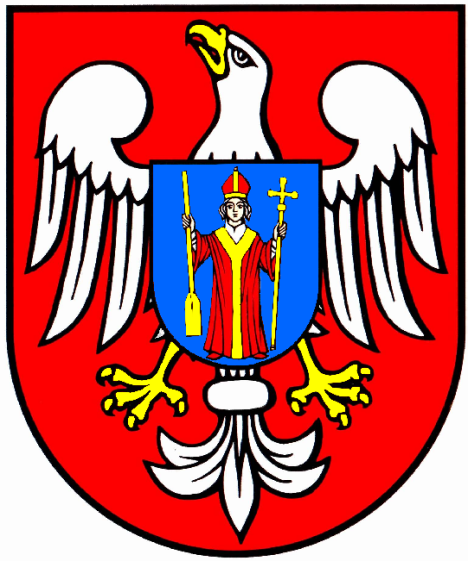 Mława, maj 2020 rokSpis treściCzęść I Zarząd Powiatu Mławskiego, Starostwo Powiatowe w Mławie i Powiatowe, jednostki organizacyjne.  Informacje dotyczące Zarządu Powiatu Mławskiego…………………………………………………………..............4Stan mienia Powiatu Mławskiego……………………………………………………………………….........................4Informacje dotyczące Starostwa Powiatowego w Mławie…………………………………………………….………..	5Informacje dotyczące powiatowych jednostek organizacyjnych ……………………………………………………….	5Część IIRealizacja zadań.Informacja dotycząca realizacji uchwał Rady Powiatu Mławskiego podjętych w 2019 roku..........................................	8Informacja o realizacji zadań wynikających z porozumień i umów zawartych z innymi jednostkami samorządu terytorialnego, organami administracji rządowej i przedstawicielami samorządów prawnych oraz innymi podmiotami wraz z danymi dotyczącymi ich realizacji, w tym poniesionymi wydatkami w zakresie realizacji porozumień i umów……………………………………………………………….........................................................8Informacja o realizacji zadań wynikających z umów zawartych z organizacjami pożytku publicznego…..................	14Część IIIRealizacja zadań powiatu, wraz z informacją o realizacji strategii, polityk, programów dotyczących tych zadań.Strategia Rozwoju Powiatu Mławskiego…………………………………………………………………...…………	16Pomoc społeczna, wspieranie rodziny i system pieczy zastępczej, polityka prorodzinna, polityka senioralna……....	16Wspieranie osób niepełnosprawnych……………………………………………………………………………….....	23Edukacja publiczna…………………………………………………………………………………………………....	25Kultura fizyczna i sport………………………………………………………………………………………………..	28Współpraca i działalność na rzecz organizacji pozarządowych oraz podmiotów wymienionych w art. 3ust. 3 ustawy z dnia 24 kwietnia 2003 r. o działalności pożytku publicznego i o wolontariacie…………………......	30Przeciwdziałanie bezrobociu oraz aktywizacja lokalnego rynku pracy……………………………………………….	30Porządek publiczny i bezpieczeństwo obywateli……………………………………………………………………...	34Ochrona środowiska…………………………………………………………………………………………….…….	38Infrastruktura drogowa…………………………………………………………………………………………….......	39Część IV Efekty działań – część analityczna.  Edukacja publiczna…………………………………………………………………………………………………..	40Szkoły prowadzone przez Powiat Mławski z podziałem na typy szkół…………………………………………...... 	40  Szkoły i placówki publiczne i niepubliczne wpisane do ewidencji Starosty Mławskiego prowadzone przez inny organ niż Powiat Mławski………………….…………………………………….................	42Liczba uczniów w poszczególnych szkołach i placówkach oświatowych……………………………………..……...	44Nauczania indywidualne………………………………………………………………………………………............	46Wyniki matur………………………………………………………………………………………………….………	46Egzaminy zawodowe i dyplomy potwierdzające kwalifikacje absolwentów…………………………………………	47Finansowanie oświaty…………………………………………………………………………………………............	52Liczba etatów nauczycieli i pracowników niepełnozatrudnionych………………………………………….…..........	53Zapewnienie opieki i wychowania uczniom pobierającym naukę poza miejscem zamieszkania…………………….	54Ochrona zdrowia……………………………………………………………………………………………….……...	55Polityka społeczna – statystyka powiatowa…………………………………………………………………...………	55Bezrobocie w powiecie mławskim……………………………………………………………………..……………..	57Programy i projekty……………………………………….…………………………………………….......………....	58Tworzenie warunków dla rozwoju przedsiębiorczości………………………………………………………..............	61Infrastruktura drogowa, umowy inwestycyjne oraz środki pozyskane na zadania drogowe…….................................	62Infrastruktura drogowa………………………………………………………………………………………………...	62Umowy inwestycyjne………………………………………………………………………………………….............	62Wysokość środków pozyskanych w 2019r. z funduszy zewnętrznych na zadania drogowe………………….............	63Realizacja inwestycji i remontów……………………………………………………………………………………..	64Zadania inwestycyjne zrealizowane w 2019r……………………………………………………………………........	64Zadania inwestycyjne wpisane do budżetu powiatu na rok 2019, które nie zostały zrealizowane……………….…..	69Bezpieczeństwo i porządek publiczny…………………………………………………………………………….…..	71Część VPodsumowanie……………………………………………………………………………………………………………..73Załączniki:Stan zaawansowania prac zmierzających do nabycia przez Powiat Mławski prawa własności dróg powiatowych.Realizacja uchwał Rady Powiatu Mławskiego za 2019 rok .Zadania realizowane w 2019r. w ramach  „Strategii Rozwoju Powiatu Mławskiego na lata 2014 – 2020. Wykaz dróg powiatowych na terenie powiatu mławskiego wraz z określeniem stanu dróg na dzień 31.12.2019r.RAPORT O STANIE POWIATU MŁAWSKIEGO ZA ROK  2019         Raport o stanie powiatu został opracowany na podstawie art. 30a. ust. 1-2 ustawy z dnia 5 czerwca  roku                         o samorządzie powiatowym w związku z wprowadzeniem ustawy z dnia 11 stycznia 2018 roku o zmianie niektórych ustaw w celu zwiększenia udziału obywateli w procesie wybierania, funkcjonowania i kontrolowania niektórych organów publicznych. Raport obejmuje podsumowanie działalności Zarządu Powiatu Mławskiego                              w roku 2019  w szczególności realizację polityk, programów,  strategii i uchwał rady powiatu. Za coroczne przedstawienie Raportu Radzie Powiatu Mławskiego, odpowiada Zarząd Powiatu Mławskiego, a jego rozpatrzenie nastepuje podczas sesji związanej z podjeciem uchwały w sprawie udzielenia lub nieudzielenia absolutorium Zarządowi Powiatu. Niniejszy Raport stanowi informacje dla Rady Powiatu Mławskiego oraz mieszkańców o działaniach podejmowanych  i realizowanych w 2019 roku. Część I Zarząd Powiatu Mławskiego, Starostwo Powiatowe w Mławie i powiatowe jednostki organizacyjne.Informacje dotyczące Zarządu Powiatu Mławskiego.Skład Zarządu Powiatu Mławskiego w okresie od 1 stycznia 2019r. do 31 grudnia 2019r. Jerzy Ryszard Rakowski – Przewodniczący Zarządu, StarostaZbigniew Markiewicz – WicestarostaJolanta Karpińska – Członek ZarząduWitold Okumski – Członek ZarząduKrystyna Zając – Członek ZarząduStan mienia Powiatu Mławskiego. Na terenie Miasta Mława, Powiat Mławski jest właścicielem (oprócz dróg) 14 nieruchomości o powierzchni  13,1649 ha z czego jedna nieruchomość (budynek przy ul. Stary Rynek 10, w którym mieści się Wydział Geodezji, Katastru i Gospodarki Nieruchomościami) stanowi współwłasność w 1/3 części Samorządu Województwa Mazowieckiego oraz  jeden lokal użytkowy o powierzchni 157,5m2  wykorzystywany na siedzibę Przychodni Dziecięcej. Dziewięć nieruchomości o powierzchni 9,9647 ha zostało przekazanych w trwały zarząd jednostkom organizacyjnym Powiatu. Dwie nieruchomości o powierzchni 2,9549 ha i lokal użytkowy o powierzchni 157,5m2, są przedmiotem użyczenia dla Samodzielnego Publicznego Zespołu Opieki Zdrowotnej w Mławie. Dwie nieruchomości wykorzystywane są na siedzibę Starostwa Powiatowego w Mławie. Poza terenem miasta Powiat Mławski jest właścicielem 3 nieruchomości położonych w gminie Wiśniewo:nieruchomość w Kowalewie, o powierzchni 2,169 ha przekazana w trwały zarząd Centrum  Administracyjnemu do Obsługi Placówek Opiekuńczo- Wychowawczych,nieruchomość rolna w Bogurzynku o powierzchni 2,38 ha, bez użytkownika,nieruchomość w Bogurzynie (po zlikwidowanej Zasadnicze Szkole Rolniczej) o powierzchni 6,5787 ha z czego część o powierzchni 1,6962 ha została użyczona fundacji prowadzącej Dom Pomocy Społecznej.Pozostałe nieruchomości są zajęte pod drogi powiatowe. Na terenie całego powiatu są to 982 działki ewidencyjne               o ogólnej powierzchni 664,5202 ha. Szczegółowa informacja o stanie zaawansowania prac zmierzających do nabycia przez Powiat Mławski prawa własności dróg powiatowych, wg stanu na dzień 31 grudnia 2019r. stanowi załącznik nr 1 do niniejszego Raportu. W 2019r. nie dokonano zmian w stanie mienia powiatowego.Informacje dotyczące Starostwa Powiatowego w Mławie.W 2019 roku funkcję kierownika Starostwa Powiatowego w Mławie pełnił Jerzy Ryszard Rakowski - Starosta Mławski, natomiast funkcję zastępcy pełnił Zbigniew Markiewicz – Wicestarosta. Starostwo Powiatowe w Mławie jest aparatem pomocniczym Zarządu Powiatu Mławskiego. Starostwo realizuje zadania z zakresu administracji publicznej, należące z mocy przepisów prawnych do właściwości powiatu, w tym: 1)  zadania własne, 2)  zadania z zakresu administracji rządowej, 3)  zadania przyjęte na podstawie porozumień zawartych z organami administracji rządowej w sprawach      wykonywania zadań publicznych,4)  zadania powierzone na podstawie porozumień z jednostkami lokalnego samorządu terytorialnego oraz      z samorządem województwa w sprawie powierzenia wykonywania zadań publicznych.Starostwo Powiatowe w  Mławie działa na podstawie:Ustawy z dnia 5 czerwca 1998r. o samorządzie powiatowym,Ustawy z dnia 24 lipca 1998r o zmianie niektórych ustaw określających kompetencje organów administracji publicznej -                      w związku z reformą ustrojową państwa,Statutu Powiatu Mławskiego przyjętego uchwałą Rady Powiatu Mławskiego Nr XXVII/186/2009 w dniu 26.03.2009r., który został ogłoszony w Dzienniku Urzędowym Województwa Mazowieckiego w 2009r., Nr 74, poz. 1982, (ostatnia zmiana: Uchwała Nr XV/121/2020 Rady Powiatu Mławskiego z dnia 30 kwietnia 2020 roku).Regulaminu Organizacyjnego Starostwa Powiatowego w Mławie uchwalonego przez Zarząd Powiatu Mławskiego Uchwałą  Nr 162/2015 w dniu 23.07.2015r. (ostatnia zmiana: Uchwała Nr 55/2019 Zarządu Powiatu Mławskiego z dnia 25.01.2019r.).Wielkość zatrudnienia w Starostwie Powiatowym w Mławie na dzień 31.12.2019 roku wynosi 93 osoby/90,53 etatu.Informacje dotyczące powiatowych jednostek organizacyjnych. Zarząd Powiatu Mławskiego wykonuje swoje zadania przy pomocy nie tylko Starostwa Powiatowego,                         ale również  przy pomocy kierowników powiatowych służb, inspekcji i straży oraz jednostek organizacyjnych powiatu, które wspólnie tworzą powiatową administrację zespoloną. Na dzień 31.12.2019 roku jednostki organizacyjne Powiatu Mławskiego tworzą:4.1. Powiatowy Zarząd Dróg w Mławie.Dyrektor - Leszek Ślubowski. Powiatowy Zarząd Dróg w Mławie wykonuje zadania z zakresu planowania, budowy, modernizacji, utrzymania                         i ochrony dróg powiatowych na obszarze Powiatu Mławskiego.Stan zatrudnienia w jednostce na dzień 31.12.2019 roku wynosi 28 osób/28 etatów.4.2. Powiatowy Urząd Pracy w Mławie.Dyrektor - Witold Żerański.Zastępca Dyrektora  - Aldona Zasina.  Powiatowy Urząd Pracyw Mławie realizuje zadania w dziedzinie promocji zatrudnienia, łagodzenia skutków bezrobocia oraz aktywizacji zawodowej jako zadania zlecone z zakresu administracji rządowej oraz własne,                      do których należą mi. in. udzielanie pomocy bezrobotnym i poszukującym pracy w znalezieniu pracy przez pośrednictwo pracy i poradnictwo zawodowe, udzielanie pomocy pracodawcom w pozyskiwaniu pracowników przez pośrednictwo pracy i poradnictwo zawodowe.Stan zatrudnienia w na dzień 31.12.2019 roku wynosi 44 osoby /43 etaty. Powiatowe Centrum Pomocy Rodziny w Mławie.Dyrektor - Urszula Krajewska. Powiatowe Centrum Pomocy Rodzinie w Mławie realizuje zadania powiatu z zakresu pomocy społecznej jako zadania własne i zadania z zakresu administracji rządowej, do których należą zadania wynikające z rządowych programów pomocy społecznej, mających na celu ochronę poziomu życia osób, rodzin i grup społecznych oraz rozwój specjalistycznego wsparcia, a także zadania przewidziane w przepisach szczególnych wykonywanych na rzecz osób niepełnosprawnych oraz wspierania rodziny i systemu pieczy zastępczej.Stan zatrudnienia w  jednostce na dzień 31.12.2019 roku wynosi  31 osób/27,63 etatu.Centrum Administracyjne do Obsługi Placówek Opiekuńczo – Wychowawczych w Kowalewie.Dom Dziecka Nr 1.Dom Dziecka Nr 2.Dom Dziecka Nr 3.Dom Dziecka Nr 4.Dyrektor Centrum Administracyjnego do Obsługi Placówek Opiekuńczo – Wychowawczych w Kowalewie, Domów Dziecka nr 1,2,3 i 4 - Marlena Watemborska. Zastępca Dyrektora - Krzysztof Ługowski. Centrum Administracyjne do Obsługi Placówek Opiekuńczo-Wychowawczych w Kowalewie zapewnienia obsługę ekonomiczno-administracyjną, organizacyjną i opiekę specjalistyczną placówkom: Dom Dziecka Nr 1, Nr 2, Nr 3               i Nr 4. Domy Dziecka realizują zadania instytucjonalnej pieczy zastępczej łącznie dla 52 -ga dzieci. Stan zatrudnienia w jednostkach na dzień 31.12.2019 roku wynosi: 30 osób/33,50 etatu.1) Centrum Administracyjne do Obsługi Placówek Opiekuńczo-Wychowawczych – 15 osób/16,5 etatu.2) Dom Dziecka nr 1 – 5 osób/5 etaty,3) Dom Dziecka nr 2 – 4 osób/5 etaty,4) Dom Dziecka nr 3 – 4 osoby/5 etaty,5) Dom Dziecka nr 4 – 2 osoby/2 etaty.4.9. Samodzielny Publiczny Zakład Opieki Zdrowotnej w Mławie.Dyrektor – do 28.02.2019 roku Jacek Witold Białobłocki; od 01.03.2019 roku Waldemar Rybak.Zastępca Dyrektora ds. Opieki Zdrowotnej – do 23.10.2019 roku Maria Wójciak; od 24.10.2019 roku do 28.11.2019 roku  p.o z-cy Tomasz Leyko; od 29.11.2019 roku do 31.12.2019 roku p.o. Bogdan Gaszewski.Zastępca Dyrektora ds. Pielęgniarstwa - p.o Katarzyna Żmijewska.Do podstawowych zadań Szpitala należy w szczególności udzielanie świadczeń zdrowotnych i świadczeń specjalistycznych  w warunkach szpitalnych i ambulatoryjnych w rodzaju:1) stacjonarne i całodobowe świadczenia zdrowotne szpitalne,2) stacjonarne i całodobowe świadczenia zdrowotne inne niż szpitalne,3) ambulatoryjne świadczenia zdrowotne,oraz analiza stanu zdrowia populacji z terenu działania, promocja zdrowia, działalność logistyczna zapewniająca prawidłowe funkcjonowanie zakładu oraz wykonywanie innych świadczeń wynikających z dodatkowych umów                        i programów zdrowotnych.Stan zatrudnienia na dzień 31.12.2019 roku wynosi 506 osób/497,8 etatów (stan zatrudnienia bez osób przebywających na urlopach bezpłatnych, macierzyńskich i wychowawczych to 472,3 etatu).4.10. Mławska Hala Sportowa.Dyrektor - Dariusz Sowiński. Mławska Hala Sportowa prowadzi i propaguje działania o charakterze sportowym i rekreacyjnym wśród młodzieży szkół podstawowych, szkół średnich i innych prowadzonych przez Powiat Mławski oraz mieszkańców Miasta Mława i gmin powiatu mławskiego.Ponadto:1) współpracuje z organizacjami pozarządowymi, działającymi w sferach integracji, sportu  i rekreacji,2) tworzy właściwą eksploatację bazy sportowej i rekreacyjnej według zapotrzebowania społecznego,3) tworzy warunki sprzyjające społecznej integracji zarówno w ujęciu ludzkiej niepełnosprawności jak             i różnic międzypokoleniowych.Stan zatrudnienia na dzień 31.12.2019 roku wynosi 12 osób/11,5 etatu.4.11. I Liceum Ogólnokształcące im. Stanisława Wyspiańskiego w Mławie.Dyrektor – Marek Kiełbiński od 05.03.2019 roku.p.o. Dyrektora –Maria Luberadzka – Cobas od 02.01.2019 roku  do 04.03.2019 roku Wicedyrektor – Maria Luberadzka – Cobas od 05.03.2019 roku do 29.08.2019 roku; Agnieszka Sosnowska od 16.09.2019 roku. 4.12. Zespół Szkół Nr 1 w Mławie.Dyrektor - Urszula Mariola Makowska.  Wicedyrektor – do 30.08.2019 roku Wioletta Rybka; od 01.09.2019 roku Urszula Godlewska  4.13. Zespół Szkół Nr 2 w Mławie.Dyrektor  - Aneta Zawadzka.Wicedyrektor - Waldemar Chocholski4.14. Zespół Szkół Nr 3 w Mławie.Dyrektor - Stefan Wojnarowski.Wicedyrektor - Małgorzata Malon-Miecznikowska.4.15. Zespół Szkół Nr 4 w Mławie.Dyrektor - Stanisław Matyjasik.Wicedyrektor - Ewa Frąckiewicz  Szałas.Szkoły wykonują zadania określone w Ustawie o systemie oświaty, Ustawie prawo oświatowe i przepisach wydanych na ich podstawie, koncentrując się na prowadzeniu działalności dydaktycznej, wychowawczej, opiekuńczej oraz innej działalności statutowej zapewniając każdemu uczniowi warunki niezbędne dla jego rozwoju.  Szkoły stwarzają warunki do komplementarnego rozwoju uczniów, uwzględniając ich indywidualne zainteresowani      i potrzeby, a także ich możliwości psychofizyczne.  Wspierają rodziców w realizacji zadań wychowawczych tak, aby umożliwić uczniom przejmowanie odpowiedzialności za własne życie i rozwój osobowy oraz planowanie kariery zawodowej. Szkoły stwarzają możliwości pobierania nauki młodzieży niepełnosprawnej, niedostosowanej społeczni  i zagrożonej niedostosowaniem społecznym, zgodnie z indywidualnymi potrzebami rozwojowymi                      i edukacyjnymi oraz predyspozycjami. Stan zatrudnienia, a także kierunki kształcenia w poszczególnych szkołach przedstawione zostały w IV części Raportu w pkt. 1 Edukacja publiczna w ppkt 1.1 i 1.8. 4.16. Ośrodek Szkolno-Wychowawczy im. J. Korczaka w Mławie.p.o Dyrektora  - do 31.09.2019r. Beata Mickiewicz; od 01.09.2019r. Maria Magdalena Kozakiewicz.Wicedyrektor – do 31.08.2019r. Anna Drozdowska; od 01.09.2019r. Beata Mickiewicz.Ośrodek zajmuje się kształceniem dzieci i młodzieży niepełnosprawnej intelektualnie, z autyzmem oraz ze sprzężonymi niepełnosprawnościamia. Obejmuje również terapią najmłodsze dzieci z deficytami rozwojowymi                 w ramach zajęć wczesnego wspomagania rozwoju dziecka. Stan zatrudnienia, a także kierunki kształcenia przedstawione zostały w IV części Raportu w pkt. 1 Edukacja publiczna w ppkt 1.1 i 1.8. 4.17. Poradnia Psychologiczno-Pedagogiczna w Mławie.Dyrektor - Izabela Wiśniewska.Poradnia  udziela dzieciom i młodzieży pomocy psychologiczno-pedagogicznej, w tym pomocy logopedycznej, pomocy w wyborze kierunku kształcenia i zawodu, a także udziela rodzicom i nauczycielom pomocy psychologiczno-pedagogicznej w zakresie wychowania i kształcenia dzieci i młodzieży.Stan zatrudnienia został przedstawiony w IV części Raportu w pkt. 1 Edukacja publiczna w ppkt 1.8. 4.18. Powiatowy Ośrodek Doskonalenia Nauczycieli w Mławie. Dyrektor  - Jolanta Bem Powiatowy Ośrodek  odpowiada na potrzeby nauczycieli przez konstruowanie trafnej oferty szkoleń wynikającej                      z diagnozy potrzeb oraz aktualnych kierunków polityki oświatowej Państwa. Priorytetowym zadaniem placówki jest przygotowanie nauczycieli do nowych zadań edukacyjnych wynikających z procesu wdrażania reformy systemu edukacji oraz wspieranie ich rozwoju zawodowego. Stan zatrudnienia został przedstawiony IV części Raportu w pkt. 1 Edukacja publiczna w ppkt 1.8. 4.19. Bursa Szkolna.Dyrektor - Ewa Wojtala Bursa zapewnia statutową opiekę i wychowanie uczniom pobierającym naukę poza miejscem zamieszkania oraz  zaspokaja potrzeby socjalno-bytowe i sprawuje opiekę nad wychowankami prowadząc w tym zakresie działalność wychowawczą i profilaktyczną. Wspomaga także samorządną działalność młodzieży oraz umożliwia wychowankom realizację swoich zainteresowań i uzdolnień w placówkach edukacji, upowszechniania kultury, sportu i rekreacji na terenie miasta.W ramach działalności pozastatutowej prowadzi świetlicę, zajmuje się  wynajem wolnych pokoi, garaży i miejsc postojowych na placu. Stan zatrudnienia został przedstawiony IV części Raportu w pkt. 1 Edukacja publiczna  w ppkt 1.8. 4.20. Zespół Ośrodków Wsparcia w Mławie Dyrektor - Joanna TańskaZespół jest wielofunkcyjnym ośrodkiem wsparcia w rozumieniu przepisów ustawy z dnia 12 marca 2014 roku              o pomocy społecznej i ustawy z dnia 29 lipca 2005 roku o przeciwdziałaniu przemocy w rodzinie. Celem podstawowym Zespołu jest prowadzenie interwencji kryzysowej jako zespołu działań realizowanych                  w ramach specjalistycznego poradnictwa oraz udzielanie całodobowego schronienia osobom i rodzinom, w tym dotkniętym przemocą w celu zapobiegania lub pogłębiania się  występujących zagrożeń lub dysfunkcji.Zakres działalności Zespołu obejmuje wykonywanie zadań:z zakresu administracji rządowej realizowanych przez powiat – prowadzenie Specjalistycznego Ośrodka Wsparcia dla Ofiar Przemocy w Rodzinie oraz własnych powiatu – prowadzenie Ośrodka Interwencji Kryzysowej.Stan zatrudnienia na dzień 31.12.2019 roku stanowi 15 osób/11,5 etatu:Ośrodek Interwencji Kryzysowej  - 5,58 etatuSpecjalistyczny Ośrodek Wsparcia dla Ofiar Przemocy w Rodzinie -  5,92 etatu.Część IIRealizacja zadań.Informacja dotycząca realizacji uchwał Rady Powiatu Mławskiego podjętych w 2019 roku.	Informacja dotycząca realizacji uchwał Rady Powiatu Mławskiego podjętych w 2019 roku stanowi załącznik               nr 2 do niniejszego Raportu, w którym przedstawiono sposób wykonania uchwał organu stanowiącego,                              z wyjątkiem uchwał budżetowych, których realizację wykazano w sprawozdaniu z wykonania budżetu Powiatu Mławskiego za 2019r. Informacja o realizacji zadań wynikających z porozumień i umów zawartych z innymi jednostkami samorządu terytorialnego, organami administracji rządowej i przedstawicielami samorządów prawnych oraz innymi podmiotami wraz z danymi dotyczącymi ich realizacji, w tym poniesionymi wydatkami w zakresie realizacji porozumień i umów.W roku 2019 Powiat Mlawski realizował na mocy porozumień i umów zadania z zakresu:Rodziny i placówek opiekuńczo – wychowawczych:porozumienia zawarte z innymi jednostkami samorządu terytorialnego - zadanie polegające na umieszczeniu dzieci z innych powiatów w Domach Dziecka w Kowalewie. Porozumienia dotyczyły umieszczenia i ustalenia odpłatności za pobyt dziecka w oparciu o  koszt utrzymania dziecka  w placówkach opiekuńczo – wychowawczych określony Zarządzeniem Nr 12/2019 Starosty Mławskiego                   z dnia 14 lutego 2019 roku. i opublikowanym  w  Dzienniku Urzędowym Województwa Mazowieckiego                              w dniu 18.02.2019r. pod poz. 2250.Koszt średnich miesięcznych wydatków przeznaczonych na utrzymanie dziecka w poszczególnych domach wynosił:Dom Dziecka Nr 1 – 4 580,39 zł.,Dom Dziecka Nr 2  - 4 451,62 zł.,Dom Dziecka Nr 3 – 4 479,66 zł.,Dom Dziecka Nr 4 – 5 350,28 zł. W roku 2019 w placówkach opiekuńczo-wychowawczych przebywało 25 dzieci w oparciu o podpisane porozumienia z powiatami:Powiat Ożarowski – 4-ro dzieci, na kwotę otrzymaną  -     215 066,80 zł.;Powiat Legionowski – 4-ro dzieci,  na kwotę otrzymaną - 217 629,60 zł.;Powiat Żuromiński – 5-ro dzieci, na kwotę otrzymaną -    269 127,74 zł.;Powiat Białobrzeski – 2-je dzieci, na kwotę  otrzymaną -  107 533,40 zł.;Powiat Sierpecki – 7- ro dzieci, na kwotę otrzymaną -       372 386,46 zł.;Powiat Żyrardowski – 3-je dzieci, na kwotę otrzymaną -   179 096,90 zł.Łączna kwota środków otrzymanych z tytułu realizacji porozumień z 6 powiatami wynosi – 1 360 840,90 zł.W roku 2019 Powiat Mławski na mocy podpisanych porozumień z innymi powiatami, finansował koszty umieszczenia pięciorga dzieci pochodzących z terenu powiatu mławskiego w placówkach opiekuńczo – wychowawczych zlokalizowanych w innych powiatach, przekazując na ich utrzymanie łączną kwotę –                         199 561,65 zł.Dzieci przebywały w następujących placówkach:Wioska Dziecięca SOS w Siedlcach – 2 dzieci,Wioska Dziecięca Kraśnik – 1 dziecko,Dom Dziecka im. Janusza Korczaka w Płońsku – 2 dzieci. W roku 2019 roku Powiat Mławski na mocy podpisanych porozumień z innymi powiatami, finansował koszty związane z utrzymaniem dzieci w rodzinach zastępczych za pobyt dziewiętnaściorga dzieci pochodzących z terenu powiatu mławskiego, a przebywających w rodzinnej pieczy zastępczej na terenie innego powiatu lub miasta:Powiat Ciechanowski – 2 dzieci,Powiat Nidzicki – 7 dzieci,Powiat Ostrowski – 1 dziecko,Powiat Przasnyski – 1 dziecko,Powiat Pucki  - 2 dzieci,Powiat Wąbrzeski – 1 dziecko,Powiat Wołomiński – 1 dziecko,Powiat Legionowski – 1 dziecko,Miast Olsztyn – 1 dziecko,Miasto Katowice – 1 dziecko,Miasto Warszawa 1 dziecko.W związku z zawartymi porozumieniami w sprawie ponoszenia wydatków związanych z utrzymaniem dzieci                    w rodzinach zastępczych poza powiatem pławskim, w roku 2019 Powiat Mławski wydatkował kwotę                       345 182,82 zł.Na podstawie zawartych porozumień z Powiatem Mławskim niżej wymienione powiaty/miasta ponosiły w 2019 roku wydatki z tytułu utrzymania ich dzieci  w „mławskich”  rodzinach zastępczych, tj.: Miasto Warszawa – 2 porozumienia dla dwojga dzieci, Powiat Pruszkowski – 3 porozumienia dla trojga dzieci, Powiat Działdowski – 2 porozumienia dla trojga dzieci,Powiat Nidzicki – 2 porozumienia dla dwojga dzieci, Powiat Przasnyski - 1 porozumienie dla jednego dziecka,Powiat Drawski – 1 porozumienie dla jednego dziecka,Powiat Grodziski - 1 porozumienie dla jednego dziecka,Powiat Mławski w 2019 roku na mocy zawartych porozumień otrzymał i wydatkował łączną kwotę 212.540,33 zł.porozumienie z organem administracji rządowej dotyczące prowadzenia Specjalistycznego Ośrodka Wsparcia dla Ofiar Przemocy w Rodzinie na mocy podpisanego porozumienia z 20 października 2006 roku zawartego pomiędzy Wojewodą Mazowieckim a Powiatem Mławskim w sprawie uruchomienia i prowadzenia Specjalistycznego Ośrodka Wsparcia dla Ofiar Przemocy w Rodzinie działającego w strukturach Zespołu Ośrodków Wsparcia w Mławie jako jednostki organizacyjnej powiatu.Wydatki poniesione w 2019 roku w ramach realizacji porozumienia  to kwota  442 300,00 zł (dotacja).W 2019 roku Placówka udzielała poradnictwa: prawnego, socjalnego, psychologicznego, medycznego, konsultacji wychowawczych, konsultacji psychiatrycznych.W ośrodku prowadzona jest terapia krótkoterminowa oraz psychoterapia indywidualna, psychoterapia par                       i psychoterapia rodzin. W 2019 roku w Specjalistycznym Ośrodku Wsparcia dla ofiar Przemocy w Rodzinie udzielono 895 porad, z których skorzystało 112 osób. Z pomocy całodobowej skorzystało 27 osób doświadczających przemocy w rodzinie.2.2. oświaty, kultury i ochrony dziedzictwa narodowego, sportu:2.2.1. porozumienia w sprawie ustalenia zasad udziału w kosztach nauczania religii w punkcie katechetycznym Kościoła Wolnych Chrześcijan zawartych w roku szkolnym 2018/2019 z Powiatem Działdowskim na 1 uczenia. Porozumienie rozwiązano z końcem grudnia 2018 roku z powodu rezygnacji ucznia z uczęszczania na lekcję religii –  w związku z powyższym nie poniesiono zadnych kosztów z tytułu zawartego porozumienia.  W roku szkolnym 2019/2020 zawarto porozumienie z Powiatem Działdowskim na 1 ucznia  - otrzymano kwotę za okres IX-XII 2019r. – 343,33 zł.2.2.2. porozumienia z innymi powiatami w sprawie powierzenia zadań, polegających na przeprowadzeniu zajęć teoretycznych przedmiotów zawodowych dla uczniów oddziałów wielozawodowych realizowanych w formie kursów - Plany kursów  przygotowane zostały na rok budżetowy 2019, a porozumienia powierzenia zadań zawarto                             z następującymi powiatami: żuromińskim, gostynińskim  i płońskim.Kwota odpłatności za 1 ucznia dla województwa mazowieckiego została ustalona przez Ośrodek Dokształcania                        i Doskonalenia Zawodowego w Gostyninie, który pełni funkcję  koordynatora. Koszt kształcenia jednego ucznia od 01.01.2019 roku do 31.12.2019 roku wynosił – 450,00 zł. W  kursach I, II i III stopnia w różnych zawodach uczestniczyli uczniowie z Zespołu Szkół Nr 3 im. Marszałka Józefa Piłsudskiego w Mławie z klas wielozawodowych Branżowej Szkoły I stopnia Nr 3 oraz Zasadniczej Szkoły Zawodowej Nr 3 w Mławie.W roku budżetowym 2019 kwota dotacji przekazanej dla powiatów, z którymi zostały zawarte Porozumienia wyniosła – 95 400,00zł. (dla 212 uczniów).2.2.3. porozumienie w sprawie powierzenia wykonywania zadań w zakresie prowadzenia powiatowej biblioteki publicznej przez Miasto Mława. Zadanie zostało realizowane przez Miejską Bibliotekę Publiczną im. Bolesława Prusa w Mławie. Na realizację zadań w 2019 roku objętych porozumieniem Powiat Mławski przekazał Miastu Mława dotację celową w wysokości 50.000 zł. z płatną w dwunastu ratach.2.2.4. umowę zawartą dnia 02.01.2014 roku  pomiędzy Miastem Mława a Powiatem Mławskim na dofinansowanie  przez Miasto na rzecz Powiatu bieżących kosztów utrzymania Mławskiej Hali Sportowej w Mławie.Planowana wysokość dotacji określana jest jako 50% różnicy pomiędzy planem wydatków a planem dochodów zestawionym na dany rok budżetowy.  W 2019 roku kwota tak ustalona i zrealizowana wynosiła  413 245,00 zł.2.2.5. umowa zawarta pomiędzy Wojewodą Mazowieckim reprezentowanym przez Mazowieckiego Kuratora Oświaty a Powiatem Mławskim na udzielenie dotacji celowej Powiatowi Mławskiemu przeznaczonej na finansowanie wydatków związanych z zatrudnieniem nauczycieli w celu realizacji zadań doradcy metodycznego. Zadanie było realizowane przez Powiatowy Ośrodek Doskonalenia Nauczycieli w Mławie. W roku 2019 Powiat Mławski otrzymał dotację w wysokości 122 240,44 zł. na 13 doradców metodycznych.  2.2.6. w związku z Rozporządzeniem Ministra Edukacji Narodowej w sprawie udzielania jednostkom samorządu terytorialnego dotacji celowej z budżetu państwa na dofinansowanie zadań w zakresie wychowania przedszkolnego z dnia 14 grudnia 2017r. Powiat Mławski w roku 2019 otrzymał dotację celową na realizację zadań w zakresie wychowania przedszkolnego w kwocie 4 209,00 zł. Przyznana dotacja została przeznaczona na 3 uczniów                       w Specjalnym Ośrodku Szkolno-Wychowawczym im. J. Korczaka w Mławie, którzy w roku bazowym kończą 5 lat lub mniej.2.3. nieodpłatnej pomocy prawnej, nieodpłatnego poradnictwa obywatelskiego oraz edukacji prawnej - na podstawie porozumienia zawartego w dniu 31.10.2018 roku z Okręgową Izbą Radców Prawnych w Olsztynie oraz                również w dniu 31.10.2018 roku z Okręgową Radą Adwokacka w Płocku w przedmiocie udzielania nieodpłatnej pomocy prawnej na terenie Powiatu Mławskiego w 2019 roku w oparciu o ustawę z dnia 5 sierpnia 2015 roku                          o nieodpłatnej pomocy prawnej oraz edukacji prawnej.Na terenie  Powiatu Mławskiego w 2019 roku funkcjonowały trzy punkty nieodpłatnej pomocy prawnej, z czego dwa punkty były punktami mobilnymi i mieściły się na terenach gmin Powiatu Mławskiego, z którymi Powiat Mławski podpisał porozumienia. Powiat Mławski samodzielnie prowadził jeden punkt, który znajdował się na terenie Miasta Mława w dwóch lokalizacjach tj. przy ul. Władysława Stanisława Reymonta 6 w budynku Starostwa Powiatowego oraz przy                    ul. Słowackiego 18 w budynku Zespołu Ośrodków Wsparcia. W celu prawidłowego funkcjonowania punktu,  Powiat Mławski w 2018 roku zawarł umowę z Radcą Prawnym wyznaczonym przez Okręgową Izbę Radców Prawnych w Olsztynie oraz z Adwokatem wyznaczonym przez Okręgową Radę Adwokacką w Płocku - na świadczenie nieodpłatnej pomocy prawnej w 2019 roku. Z tego tytułu Powiat Mławski wypłacił Radcy Prawnemu oraz Adwokatowi wynagrodzenie  w łącznej kwocie 60 060,00 zł.Dwa punkty tzw. punkty mobilne, które zostały powierzone do prowadzenia organizacji pozarzadowej wyłonionej           w trybie otwartego konkursu ofert  - od 01.01.2019 roku zostały uruchomione w Gminnym Ośrodku Pomocy Społecznej w Dzierzgowie, Gminnym Ośrodku Pomocy Społecznej w Szydłowie, Urzędzie Gminy Strzegowo, Urzędzie Gminy Lipowiec Kościelny, Urzędzie Gminy Wieczfnia Kościelna, Urzędzie Gminy Wiśniewo oraz                      w Starostwie Powiatowym w Mławie. Informacja na temat realizacji umowy zawartej z organizacją pozarządową, której Powiat Mławski powierzył prowadzenie dwóch punktów z przeznaczeniem na udzielanie nieodpłatnej pomocy prawnej oraz realizację zadań z zakresu edukacji prawnej na terenie Powiatu Mławskiego                   w 2019 roku została przedstawiona w pkt 3 „Informacja o realizacji zadań wynikających z umów zawartych                     z organizacjami pożytku publicznego”.  Powiat ponosił koszty związane z obsługą organizacyjno – techniczną wszystkich trzech punktów, ale tylko                         w zakresie kosztów takich  jak zakup tonerów do drukarek, zakup papieru, zakup drobnych artykułów biurowych, czy zakup programu służącego do zarządzania pracą punktów.  Na ten cel  przeznaczył kwotę 4995,97 zł. Koszty wiązane z utrzymaniem lokali, które były usytuowane na terenach gmin, ponosiły  odpowiednio właściwe gminy.  W 2019 roku w punkcie prowadzonm przez Powiat Mławski udzielono łacznie 602 porady. Koszt jednej udzielonej porady wyniósł  99,76 zł. (wyliczone zostało bez poniesionych kosztów na obsługę organizacyjno – techniczną zadania). Powyższe zadanie było finansowane z budżetu państwa z części będącej w dyspozycji wojewodów przez udzielenie dotacji celowej powiatom.2.4. transportu – na podstawie podpisanego porozumienia w zakresie bieżącego (w tym zimowego) utrzymania dróg powiatowych na 2019 rok w granicach miasta Mława zawartego w dniu 31.12.2018 roku pomiędzy Powiatem Mławskim a Miastem Mława i po dokonanych zmianach przedmiotowych w trakcie roku budżetowego ustalone do realizacji na poziomie 372 200,00 zł. Do dróg powiatowych na terenie Miasta Mława należą następujące ulice: Brukowa, Kościuszki, Lelewela, Napoleońska, Nowa, Narutowicza, Nowowiejska od ronda „Solidarności” do granic miasta, Padlewskiego, Płocka od ronda „Księdza Jerzego Popiełuszki” do trasy Warszawa – Gdańsk, Podmiejska, Sienkiewicza, Szpitalna, Szreńska, Powstańców Styczniowych, Graniczna od ul. Kościuszki do ul. Brukowej, co łącznie stanowi ok. 14  km. W okresie od 01.01.2019 roku do 31.12.2019 roku w ramach bieżącego utrzymania dróg wykonano następującezadania:Przeprowadzono naprawy nawierzchni bitumicznych ulic: Nowa, Kościuszki, brukowa, Lelewela, Nowowiejska, graniczna, Płocka, Sienkiewicza – 361,94 m2 ;Naprawa chodnika przy ulicy Napoleońskiej 3,7 m2.Koszt wykonania napraw wyniósł 58 097,94 zł .Namalowano 683,50 m2 przejść dla pieszych oraz 593,18 m2 linii osiowych, strzałek i innych symboli na jezdni za kwotę 35 586,42 zł.W ramach utrzymania oznakowania pionowego:-   naprawiono bariery energochłonne przy ul. Podmiejskiej oraz zamontowano lustro,-   ustawiono znak D15 na ulicy Nowowiejskiej,  D3 na ulicy Narutowicza, wymieniono słupek na ulicy                 Napoleońskiej, -   ustawiono znak B33 na ul. Nowej oraz znak D6 na ul. Narutowicza. Koszt wykonania napraw wyniósł 4 129,65 zł.Wyczyszczono 291 szt. studzienek ściekowych kanalizacji deszczowej, naprawiono studnię kanalizacji deszczowej w ulicy Granicznej, wymieniono ruszty wpustów ulicznych w ulicach: Granicznej, Narutowicza, Padlewskiego, Szpitalnej i Nowej – 5 szt. oraz wyregulowano wpusty uliczne w ulicy Podmiejskiej – 5 szt. Koszt wykonania robót wyniósł  22 185,99 zł.W ramach utrzymania zieleni przydrożnej: wykoszono 21 946 m2 trawników i 66 123 m2 nieużytków. Koszt utrzymania zieleni przydrożnej  wyniósł 24 884,26 zł.W ramach zimowego utrzymania do którego zalicza się odśnieżanie, zwalczanie śliskości, wywóz nadmiaru śniegu                 i lodu oraz utrzymanie dyżurów akcji zimowej  poniesiono wydatki w wysokości  62 594,83 zł.Na zimowe utrzymanie chodników, parkingów, zatok postojowych i ścieżek rowerowych oraz odśnieżanie przejść dla pieszych wydatkowano kwotę 9 164,45 zł.W ramach porozumienia 130 000,00 zł. przeznaczono na remont chodnika w ulicy Napoleońskiej (droga powiatowa) w Mławie – na odcinku ok. 350,0 m/pow. 763,50 m2 strona prawa od skrzyżowania z ulicą Nową do skrzyżowania  z ul. Mechaników. Łącznie z zaplanowanych 372 200,00 zł. na powyższe zadania wydatkowano środki w wysokości  346 643,54 zł. Z tytułu zajęcia pasa i umieszczenia w nim urządzenia Powiat Mławski uzyskał dochód w wysokości 407 240, 31 zł. Informacja na temat umów w zakresie realizacji inwestycji drogowych oraz wysokości pozyskanych środków na zdania drogowe, a także zakres realizowanych inwestycji zostały przedstawione w części IV Raportu w pkt                            5  Infrastruktura drogowa oraz w pkt 6 Realizacja inwestycji.2.5.  nadzoru nad lasami: 2.5.1. porozumienia z Nadleśnictwami: Dwukoły, Przasnysz i Ciechanów w zakresie zadań wynikających                          z nadzoru nad gospodarką leśną w lasach nie stanowiących własności Skarbu  Państwa.  Koszt nadzoru 1 ha ustalony został na kwotę 13,50 zł. W 2019 roku Powiat Mławski przekazał:1) Nadleśnictwu Ciechanów kwotę 21 656,03 zł. z tytułu nadzoru za 1 604,15 hektarów,2) Nadleśnictwu Dwukoły kwotę  127 382,49 zł. z tytułu nadzoru za 9 435,74 hektarów,3) Nadleśnictwu Przasnysz kwotę 18 350,28 zł.  z tytułu nadzoru za 1 359,28 hektarów. W 2019 roku Powiat Mławski przeznaczył łącznie kwotę 167 388,80 zł. na realizację zadań z zakresu nadzoru nad gospodarką leśną w lasach nie stanowiących własności Skarbu Państwa na 12.399,17 ha.2.5.2. umowa z Firmą Krzysztof Janczulewicz Urządzanie Lasu i Obiektów Rolno-Leśnych z siedzibą w Czarnej Białostockiej, której przedmiotem było zlecenie przez Powiat Mławski wykonania uproszczonych planów urządzenia lasu dla lasów niestanowiących własności Skarbu Państwa należących do osób fizycznych i wspólnot gruntowych, położonych na terenie powiatu mławskiego w gminach: Dzierzgowo - 13 obrębów ewidencyjnych; Lipowiec Kościelny - 5 obrębów ewidencyjnych; Stupsk - 23 obręby ewidencyjne; Radzanów - 6 obrębów ewidencyjnych; Szreńsk - 9 obrębów ewidencyjnych; Wieczfnia Kościelna - 14 obrębów ewidencyjnych; Mława - 4 obręby ewidencyjne. Łącznie 74 obręby ewidencyjne, o łącznej powierzchni 3 790,473 ha na kwotę  98 248,99 zł. 2.5.3. umowa z Pracownią Klasyfikacji Gruntów z siedzibą w Mławie, której przedmiotem było zlecenie przez Powiat Mławski wykonania zadania polegającego na przekwalifikowaniu z urzędu, gruntów rolnych, zalesionych               w ramach działań PROW 2007-2013, poprzez sporządzenie dokumentacji niezbędnej do wprowadzenia zmian                        w ewidencji gruntów, zgodnie z obowiązującymi przepisami prawa. 17 działek na łącznej powierzchni 19,94 ha zalesienia położone na terenie 10 obrębów ewidencyjnych powiatu mławskiego  na kwotę  9 800,00 zł.2.5.4. zadania w zakresie wyłączenia gruntów z upraw rolnych i prowadzenia upraw leśnych założonych w 2002r.                  i 2003r. na terenie powiatu mławskiego w oparciu o przepisy ustawy z dnia 8 czerwca 2001 roku o przeznaczeniu gruntów rolnych do zalesienia. Powierzchnia tych gruntów wynosi ok. 135 ha. Powiat Mławski realizował wypłatę miesięcznego ekwiwalentu. Płatność ekwiwalentu obejmuje obecnie 36 właścicieli lasu. W 2019 roku wypłacono  ekwiwalent w wysokości  327 032,04 zł. 2.6. opieki zdrowotnej - na podstawie podpisanej w dniu 30.12.2019 roku umowy na świadczenie usług stomatologicznych dla dzieci i młodzieży szkół dla których organem prowadzącym jest Powiat Mławski. Umowa została zawarta z Centrum Medycznym CortenMedic Tomasz Sikora z siedzibą w Warszawie. Z uwagi na fakt, nieposiadania w szkołach gabinetów stomatologicznych, realizacja świadczeń będzie wykonywana w Dentobusie do chwili utworzenia gabinetu stomatologicznego. Zarząd Powiatu Mławskiego w  porozumieniu                 z Dyrektorem Samodzielnego Publicznego Zakładu Opieku Zdrowotnej w Mławie podjął decyzję  o utworzeniu gabinetu stomatologicznego dla uczniów szkół w pomieszczeniu Przychodni Rejonowej przy ul. Sądowej 7,                      w którym wcześniej funkcjonował gabinet stomatologiczny. Pomieszczenie to wymaga remontu  i dostosowania do umożliwienia prowadzenia szkolnego gabinetu. Koszty remontu będą stanowić środki z budżetu Powiatu Mławskiego, natomiast wyposażenie i eksploatacja gabinetu będzie kosztem Wykonawcy. Zarząd Powiatu otrzymał od Wykonawcy projekt utworzenia gabinetu wraz z koniecznymi robotami. Kolejnym zadaniem będzie wyłonienie wykonawcy i ustalenia kosztu remontu. Intencją Zarządu jest by gabinet rozpoczął działalność od września 2020 roku, po otrzymaniu koniecznych pozwoleń i odbiorów oraz zaakceptowaniu przez Narodowy Fundusz Zdrowia. Świadczenia będą realizowane ze środków Narodowego Funduszu Zdrowia. 2.7.    innych umów: 2.7.1. Powiat Mławski otrzymał dotację na dofinansowanie realizacji zadania pn.: „Zakup nowych ubrań specjalistycznych typu NOMEX”. Łączna wartość projektu wynosi  33 334,00 zł. 90% tej kwoty                        czyli 30 000,00 zł. pokryło dofinansowanie z Wojewódzkiego Funduszu Ochrony Środowiska i Gospodarki Wodnej w Warszawie. W dniu 06.11.2019 roku Starosta Mławski Jerzy Rakowski w siedzibie Komendy Powoatowej  Panstwowej Straży Pożarnej w Mławie przekazał  9 kompletów  ubrań strażakom.  Umowę na realizację zadania podpisano w dniu 11.09.2019 roku. Dotację rozliczono składając w dniu 12.12.2019 roku w siedzibie  Wojewódzkiego Funduszu Ochrony Środowiska i Gospodarki Wodnej w Warszawie sprawozdanie końcowe w zakresie wykorzystania  dotacji. Zakup ubrań  miał na celu   stworzenie  jak najlepszych warunków do prowadzenia akcji ratowniczych,  związanych z gaszeniem pożarów, jak również likwidacji miejscowych zagrożeń  i  przeciwdziałaniem nadzwyczajnym zagrożeniom środowiska na terenie powiatu mławskiego.  Podkreślenia wymaga, że nowe ubrania  zwiększą bezpieczeństwo strażaków w czasie akcji ratowniczych na terenie powiatu.Realizacja zadania  dostarczy  szereg korzyści związanych z ochroną  walorów środowiskowych oraz wymierne zyski  społeczne wynikające z ograniczania strat materialnych, szybszego udrożnienia ciągów komunikacyjnych oraz podniesienia skuteczności, a co za tym idzie – poziomu bezpieczeństwa publicznego.2.7.2. umowa zawarta z Mazowieckim Oddziałem Wojewódzkim Narodowego Funduszu Zdrowia w Warszawie                 a Powiatem Młąwskim na bezpłatne użyczenie lokalu na realizację akcji pod hasłem „NFZ bliżej ciebie” zorganizowanej przez Narodowy Fundusz Zdrowia we współpracy ze Starostą Mławskim.         Do końca grudnia  2019 roku w każdą środę w godzinach 9.00 – 13.45 mieszkańcy Powiatu Mławskiego mogli wszelkie sprawy związane z usługami świadczonymi przez Narodowy Fundusz Zdrowia załatwić bliżej swojego miejsca zamieszkania. Celem akcji było zapewnienie pacjentom lepszego dostępu do usług świadczonych przez Narodowy Fundusz Zdrowia. W ramach akcji  zorganizowano  dwa mobilne stanowiska obsługi w Starostwie Powiatowym  w Mławie przy ul. Władysława Stanisława Reymonta 6 pok. 2 dla mieszkańców w zakresie: potwierdzania zlecenia na wyroby medyczne,uzyskania informacji o najkrótszych terminach leczenia,  otrzymania Europejskiej Karty Ubezpieczenia Zdrowotnego (tzw. EKUZ),założenia Internetowego Konta Pacjenta.W ramach usługi funkcjonował również punkt przyjmowania dokumentów kierowanych do Narodowego Funduszu Zdrowia.Wielu mieszkańców skorzystało z usługi, a powyższa akcja była oceniana przez mieszkańców Powiatu Mławskiego, jako bardzo potrzebna i dobrze zorganizowana.Informacja o realizacji zadań wynikających z umów zawartych z organizacjami pożytku publicznego. W 2019 roku dotacje na realizację zadań udzielane były organizacjom pozarządowym na podstawie ustawy                         o działalności pożytku publicznego i o wolontariacie z dnia 24 kwietnia 2003 roku Realizacja zadań przez organizacje pozarządowe w wyniku ogłoszonych przez Zarząd Powiatu Mławskiego konkursów ofert:Zadania z zakresu udzielania nieodpłatnej pomocy prawnej oraz zwiększania świadomości prawnej społeczeństwa - w dniu 07.11.2018 roku Zarząd Powiatu Mławskiego Uchwalą Nr 1086/2018 ogłosił otwarty konkurs ofert na realizację zadania publicznego w zakresie powierzenia prowadzenia jednego punktu przeznaczonego na udzielanie nieodpłatnej pomocy prawnej i jednego punktu przeznaczonego na świadczenie nieodpłatnego poradnictwa obywatelskiego, a także realizację zadań z zakresu edukacji prawnej na terenie Powiatu Mławskiego w 2019 roku. W otwartym konkursie ofert, nie wpłynęła żadna oferta na powierzenie prowadzenia punktu przeznaczonego na świadczenie nieodpłatnego poradnictwa obywatelskiego. Zarząd Powiatu Mławskiego podjął Uchwałę Nr 19/2018               w dniu 15.12.2018 roku rozstrzygającą ogłoszony konkurs, powierzając organizacji pozarządowej, która została wyłoniona do prowadzenia punktu nieodpłatnych porad prawnych - prowadzenie wszystkich punktów                                z przeznaczeniem na udzielanie nieodpłatnej pomocy prawnej. W konsekwencji wyłonionej organizacji pozarządowej powierzono prowadzenie dwóch punktów z przeznaczeniem na udzielanie nieodpłatnej pomocy prawnej oraz realizację zadań z zakresu edukacji prawnej na terenie Powiatu Mławskiego w 2019 roku. Punkty nieodpłatnych porad prawnych, które zostały powierzone wyłonionej organizacji pozarządowej do prowadzenia były usytuowane w Gminnym Ośrodku Pomocy Społecznej w Dzierzgowie, Gminnym Ośrodku Pomocy Społecznej                    w Szydłowie, Urzędzie Gminy Strzegowo, Urzędzie Gminy Lipowiec Kościelny, Urzędzie Gminy Wieczfnia Kościelna, Urzędzie Gminy Wiśniewo oraz w Starostwie Powiatowym w Mławie. Z wyżej wskazanymi Gminami, Powiat Mławski zawarł porozumienia, których przedmiotem była organizacja zasad i trybu realizacji zadania polegającego na udzielaniu nieodpłatnej pomocy prawnej. W 2019r. prawnicy zatrudnieni w punktach prowadzonych przez organizację pozarządową  udzielili łącznie 316 porad. Koszt jednej porady wyniósł 380,12 zł. (wyliczone zostało bez poniesionych kosztów na obsługę organizacyjno – techniczną zadania). W ramach realizacji zadań z zakresu edukacji prawnej organizacja pozarzadowa przeprowadzała warsztaty                          i szkolenia dla uczniów Zespołu Szkół Nr 4 w Mławie, Zwiazku Emerytów i Rencistów Wieczfnia Kościelna, Polskiego Zwiazku Emerytów, Rencistów i Inwalidów Zarządu Regionalnego w Mławie Koło Nr 4 w Strzegowie. Zakres tematyczny warsztaów i szkoleń to zagadnienia dotyczące postępowań spadkowych, instytucji zachówku, prawa konsumenckiego. Ponadto, wydano 4 biuletyny w formie papierowej,  opracowywano  poradniki  w formie elektronicznej, prowadzono stronę internetową, a także zorganizowano konkurs wiedzy prawnej „Tedy na Prawo”.  Do konkursu przystąpiło 24 -ch uczniów I Liceum Ogólnokształcącego w Mławie, 8-u uczniów Zespoł Szkół Nr 4  w Mławie i 1 uczeń Zespołu Szkół Nr 1 w Mławie. Spośród wszystkich uczestników III Ogólnopolskego Konkursu Wiedzy o Konstytucji i o Samorządzie Terytorialnym „Tędy na Prawo”, do etapu finałowego zakwalifikowało się trzech uczniow  I Liceum Ogólnkształcącego w Mławie.Zawarto i rozliczono 1 umowę na łączną kwotę 126 060,00 zł. z czego 120 120,00 zł. (60 060,00 zł. – kwota przeznaczona na prowadzenie jednego punktu) rozliczono w zakresie zadań związanych z prowadzeniem dwóch punktów nieodpłatnej pomocy prawnej oraz kwotę 5940,00 zł.  rozliczono  w zakresie zadania dotyczącego edukacji prawnej. Zadanie  finansowane zostało z budżetu państwa z części będącej w dyspozycji wojewodów przez udzielenie dotacji celowej powiatom.3.1.2. Zadania z zakresu upowszechniania kultury fizycznej i sportu:W dniu 16.01.2019 roku Zarząd Powiatu Mławskiego Uchwałą Nr 49/2019 ogłosił otwarty konkurs ofert na realizację zadań publicznych z zakresu działań na rzecz upowszechniania kultury fizycznej i sportu  w 2019 roku                    w zakresie:Zadanie 1: Szkolenie i współzawodnictwo sportowe dzieci i młodzieży w różnych dyscyplinach sportowych,                     w tym organizacja obozów sportowych i wyjazdów szkoleniowych.Zawarto i rozliczono 6 umów na łączną kwotę 27 000,00 zł.Zadanie 2: Organizacja imprez i zawodów sportowych na poziomie powiatowym, wojewódzkim i ogólnopolskim.Zawarto i rozliczono 4 umowy na łączną kwotę 24 400,00 zł.3.1.3. Zadania z zakresu działań na rzecz kultury i sztuki:W dniu 08.02.2019 roku Zarząd Powiatu Mławskiego Uchwałą Nr 65/2019 ogłosił otwarty konkurs ofert na realizację zadań publicznych z zakresu działań na rzecz kultury i sztuki w 2019 roku w zakresie: Zadanie 1: Organizacja wydarzeń kulturalnych i edukacyjnych, a w szczególności: festiwali, przeglądów, występów artystycznych i konkursów.Zawarto i rozliczono  5 umów na łączną kwotę 11 000,00 zł.Zadanie 2: Organizowanie lub uczestnictwo w przedsięwzięciach podtrzymujących tradycję narodową, pielęgnowanie polskości oraz rozwój świadomości narodowej, obywatelskiej i kulturowej, wspieranie przedsięwzięć jubileuszowych organizacji, w tym wydawanie publikacji służących upowszechnianiu historii, tradycji i kultury powiatu mławskiego.Zawarto i rozliczono 7 umów na łączną kwotę 10 650,00 zł. Zadanie 3: Aktywizacja dzieci i młodzieży.Zawarto i rozliczono 1 umowę na kwotę 1 000,00 zł.3.1.4. Zadania z zakresu turystyki:W dniu 08.02.2019 roku Zarząd Powiatu Mławskiego Uchwałą Nr 66/2019 ogłosił otwarty konkurs na realizację zadań publicznych z zakresu turystyki w 2019 roku w zakresie organizacji rajdów i innych imprez popularyzujących turystykę oraz wyjazdowych form wypoczynku, w szczególności dla dzieci i młodzieży połączoną z promowaniem walorów turystycznych Polski. Zawarto i rozliczono 2 umowy na kwotę 5 000,00 zł.3.1.5. Zadania z zakresu ochrony i promocji zdrowia:W dniu 22.02.2019 roku Zarząd Powiatu Mławskiego Uchwałą Nr 73/2019 ogłosił otwarty konkurs ofert na realizację zadań publicznych z zakresu ochrony zdrowia i promocji w 2019 roku w zakresie:Zadanie 1: Wspieranie programów edukacyjno – zdrowotnych ukierunkowanych na promocję zdrowego stylu życia, programów profilaktycznych służących poprawie stanu zdrowia fizycznego i psychicznego mieszkańców powiatu mławskiego.Zawarto i rozliczono 2 umowy na łączną kwotę 2 850,00 zł. 3.1.6. Zadania z zakresu działalności na rzecz osób niepełnosprawnych:W dniu 22.02.2019 roku Zarząd Powiatu Mławskiego Uchwałą Nr 74/2019 ogłosił otwarty konkurs ofert na realizację zadań publicznych z zakresu działalności na rzecz osób niepełnosprawnych w 2019 roku w zakresie: Zadanie 1: Integracja osób niepełnosprawnych ze społecznością lokalną oraz poprawa funkcjonowania tych osób                       w środowisku lokalnym poprzez działalność rehabilitacyjną, sportową, kulturalną, terapeutyczną.Zawarto 6 umów na łączną kwotę 13 300,00 zł., umowy rozliczono na kwotę 13 215,00 zł. Realizacja zadań przez organizacje pozarządowe – tryb pozakonkursowy:Zadania z zakresu działań na rzecz kultury i sztuki:Poza otwartym konkursem ofert zawarto i rozliczono 2 umowy na kwotę 4 000,00 zł. z przeznaczeniem na: „Organizację obchodów 100-lecia powstania II Szwadronu Mławskiego IV Pułku Ułanów Zaniemeńskich w ramach IX Ratowskich Spotkań Patriotycznych”, „Bombkowe malowanie”.Część IIIRealizacja zadań powiatu, wraz z informacją o realizacji strategii, polityk, programów dotyczących tych zadań. Strategia Rozwoju Powiatu Mławskiego.Strategia Rozwoju Powiatu Mławskiego opracowana została na lata 2014 – 2020 i przyjęta uchwałą                       Nr XLII/315/2014 Rady Powiatu Mławskiego w dniu 29.10.2014 roku.Informacja z zakresu zadań realizowanych w 2019 roku w ramach Strategii Rozwoju Powiatu Mławskiego na lata 2014-2020, stanowi załącznik nr 3 do niniejszego Raportu.  Informacja opracowana została na podstawie materiałów i dokumentów zebranych przez Wydział Infrastruktury, Rolnictwa i Środowiska Starostwa Powiatowego w Mławie.Pomoc społeczna, wspieranie rodziny i system pieczy zastępczej, polityka prorodzinna, polityka senioralna.2.1. Strategia Rozwiązywania Problemów Społecznych w Powiecie Mławskim na lata 2010-2020 została przyjęta Uchwałą Nr XXXV/236/2009 Rady Powiatu Mławskiego z dnia 27 listopada 2009 roku.2.1.1. Najważniejsze cele i zadania realizowane w 2019 roku prze Powiatowe Centrum Pomocy Rodzinie                      w Mławie:Pomoc w likwidacji barier architektonicznych w miejscu zamieszkania - likwidacja barier architektonicznych dla 34 osób na kwotę 193 368,00 zł. Współfinansowanie wyjazdów osób niepełnosprawnych na turnusy rehabilitacyjne - dofinansowanie uczestnictwa osób niepełnosprawnych i ich opiekunów w turnusach rehabilitacyjnych – dla 115 osób na kwotę 114 243,00 zł. w tym:a) dla 64 osób dorosłych – na kwotę: 69 195,00 zł.b) dla 22 opiekunów osób dorosłych –  na kwotę: 17 505,00 zł.c) dla 15 dzieci – na kwotę: 17 078,00 zł.d) dla 14 opiekunów dzieci –  na kwotę: 10 465,00 zł.Promocja postaw prorodzinnych i pozytywnego wzorca rodziny - w 2019 roku kontynuowano z lat poprzednich akcję informacyjną mającą na celu propagowanie idei rodzicielstwa zastępczego. W ramach promocji rodzinnych form pieczy zastępczej, informacja na temat poszukiwania rodzin zastępczych zawodowych                            i niezawodowych  została zamieszczona na stronie internetowej Powiatowego Centrum Pomocy Rodzinie                  w Mławie, Biuletynie Informacji Publicznej Starostwa Powiatowego w Mławie, lokalnych portalach. Poza tym, wykonano ulotki dot. promowania rodzin zastępczych i rozprowadzono je  w urzędach, kościołach, szkołach raz ośrodkach pomocy społecznej z terenu powiatu mławskiego. W dniu 08.06.2019 roku. tutejszego Centrum zorganizowało Piknik Rodzinny na terenie Środowiskowego Domu Samopomocy w Mławie przy                                 ul. Słowackiego 16, który odbył się z okazji obchodzonego Dnia Rodzicielstwa Zastępczego.Aktywizacja rodzin w kierunku tworzenia grup wsparcia – do 31.12.2019 roku odbyły się 4 spotkania Grup Wsparcia rodzin zastępczych z terenu powiatu mławskiego z psychologiem. Najczęściej poruszanymi tematami na Grupie Wsparcia były: problemy wychowawcze w rodzinach zastępczych np. dotyczące niskiej motywacji do nauki, „niewłaściwej” grupy rówieśniczej, złej komunikacji w rodzinie, ucieczek z domu, niezrozumiałych zachowań dzieci. Ponadto, omawiano zaburzenia rozwojowe dzieci, źródła satysfakcji z wychowywania, a także odpowiedzialności pojawiających się w rodzinach zastępczych.   Prowadzenie poradnictwa specjalistycznego, w tym rodzinnego – w 2019 roku udzielono ok. 2.600 porad. Udzielano także licznych porad telefonicznie. Doskonalenie kadr zawodowych pracujących na rzecz rodziny i dziecka oraz pracowników instytucji pomocy społecznej  – w 2019 roku pracownicy pracujący na rzecz rodziny i dziecka (4 koordynatorów, pracownik socjalny, starszy specjalista pracy z rodziną, psycholog) czynnie uczestniczyli w szkoleniach. Prowadzenie wszechstronnej pracy z rodziną i wykorzystywanie różnorodnych technik i metod:  W 2019 roku prowadzono nabór kandydatów do pełnienia funkcji rodziny zastępczej zawodowej, rodziny zastępczej niezawodowej lub prowadzenia rodzinnego domu dziecka. W 2019 roku do Powiatowego Centrum Pomocy Rodzinie w Mławie zgłosiło się 2 kandydatów do pełnienia funkcji niezawodowej rodziny zastępczej. W 2019 roku kontynuowano z lat poprzednich akcję informacyjną mającą na celu propagowanie idei rodzicielstwa zastępczego. Wykonano ulotki dotyczące promowania rodzin zastępczych i rozprowadzono je                w urzędach, kościołach, szkołach oraz ośrodkach pomocy społecznej z terenu powiatu mławskiego.  Dokonując oceny dziecka w rodzinie zastępczej ustala się aktualną sytuację socjalno - bytową rodziny zastępczej, sytuację szkolną dziecka, jego stan zdrowia i aktualne potrzeby. Dużo uwagi poświęca się analizie stosowanych metod pracy z dzieckiem przez rodzinę zastępczą. Ważnym elementem podczas dokonywania oceny jest  zasadność dalszego pobytu dziecka w pieczy zastępczej i podjęcie decyzji o działaniach w kierunku powrotu dziecka do rodziców biologicznych, jeżeli na to pozwala sytuacja lub o skierowaniu dzieci do przysposobienia. Dyrektor Powiatowego Centrum Pomocy Rodzinie w Mławie Zarządzeniem Nr 4/2019 z dnia 30.01.2019 rokupowołał Zespół do spraw okresowej oceny sytuacji dziecka umieszczonego w rodzinie zastępczej/rodzinnym domu dziecka na terenie powiatu mławskiego. Na podstawie przedstawionych ocen sporządzane są opinie, które następnie są przekazywane do właściwego sądu.W 2019 roku odbyło się 175 posiedzeń Zespołu do spraw okresowej oceny sytuacji dzieci przebywających                     w rodzinnej pieczy zastępczej, które przekazano do właściwego Sądu.     W roku 2019  sporządzono 19 ocen, z czego wszystkie były pozytywne. Należy stwierdzić, że  rodziny zastępcze starają się rzetelnie wykonywać swoje obowiązki względem dzieci poprzez zapewnienie godnych warunków życia, troskę o ich zdrowie, rozwój, umożliwienie kontaktów z rodziną naturalną, utrzymywanie kontaktów                     z wychowawcami szkół. W 2019 roku Powiatowe Centrum Pomocy Rodzinie w Mławie złożyło do Sądu 8 pozwów o alimenty od rodziców biologicznych. Z uwagi na niepłacenie zasądzonych alimentów, w przypadku 1 rodziców biologicznych Centrum przesłało pismo do komornika sądowego w celu wszczęcia egzekucji. Od 01.01.2019 roku do 31.12.2019 roku do Wojewódzkiego Ośrodka  Adopcyjnego Oddział Zamiejscowy                            w Ciechanowie zostało zgłoszone 1 dziecko z rodzinnej pieczy zastępczej.  Podejmowanie działań na rzecz osób opuszczających placówki opiekuńczo - wychowawcze, resocjalizacyjne, domy pomocy społecznej. W okresie od stycznia do grudnia 2019 roku na pomoc dla wychowanków placówek opiekuńczo – wychowawczych i młodzieżowych ośrodków wychowawczych oraz młodzieżowych ośrodków socjoterapii wydatkowano łącznie   128 788,85 zł.  z tego:dla 23 wychowanków na kontynuowanie nauki                       99 837,91 zł. dla 3 wychowanków na usamodzielnienie                                20 817,00 zł.  dla 4 wychowanków na zagospodarowanie                                8 133,94 zł.Dla 44 wychowanków Domów Dziecka w Kowalewie wypłacono dodatek w ramach programu „Dobry Start”                   w łącznej wysokości 13 500,00 zł. oraz dla 1 usamodzielnianego wychowanka.2.1.2.  Najważniejsze cele i zadania realizowane w 2019 roku przez Zespół Ośrodków Wsparcia w Mławie:Pomoc rodzinom zagrożonym dysfunkcjom.Prowadzenie poradnictwa specjalistycznego, w tym rodzinnego.W ramach tego zadania prowadzony jest Ośrodek Interwencji Kryzysowej, do zadań którego należy zapewnienie kompleksowej pomocy psychologicznej i prawnej dla osób i rodzin w sytuacji kryzysu psychicznego.Placówka udzielała w 2019 roku poradnictwa: prawnego, socjalnego, psychologicznego, medycznego, konsultacji wychowawczych. Prowadzona była psychoterapia indywidualna, psychoterapia par, psychoterapia rodzin. Osoby korzystające ze wsparcia Placówki miały w razie potrzeby zagwarantowane konsultacje psychiatryczne.W 2019 roku w Zespole Ośrodków Wsparcia udzielono 2874 porady specjalistyczne, z których skorzystało 673 osoby,  w tym 112 osób  uwikłanych  w przemoc.Na realizację powyższych zadań własnych powiatu  w 2019 roku wydatkowano kwotę 385 659,00 zł.Doskonalenie kadr zawodowych pracujących na rzecz rodziny i dziecka oraz pracowników instytucji pomocy -kadra doskonali się zawodowo poprzez liczne szkolenia, warsztaty, konferencje oraz superwizję grupową                      i superwizję koleżeńską. Prowadzenie wszechstronnej pracy z rodziną i wykorzystywanie różnorodnych technik i metod - w ramach tego zadania w Zespole Ośrodków Wsparcia prowadzona była psychoterapia i praca z systemem rodzinnym.                            W psychoterapii uczestniczyło 75 osób, w tym psychoterapia par  - 3 pary (6 osób) i psychoterapia rodzin - 4 rodziny (10 osób).Udzielono 751 porad.Prowadzone były zajęcia SZKOŁA DLA RODZICÓW. W warsztatach uczestniczyło 28 osób. Odbyły się 4 edycje warsztatów. Prowadzona była również grupa wsparcia dla osób doświadczających przemocy w rodzinie.2.2. Krajowy Program Przeciwdziałania Przemocy w Rodzinie na lata 2014-2020. Program realizowany był przez Zespół Ośrodków Wsparcia w Mławie.Działania wyznaczone dla jednostek samorządu terytorialnego szczebla powiatowego:Diagnoza przemocy w rodzinie na terenie powiatu – diagnoza na podstawie danych ilościowych jest przygotowywana w każdym roku realizacji programu.Kampanie społeczne - przeprowadzono Kampanię „Biała Wstążka”.Realizacja programów profilaktycznych – zrealizowano program profilaktyczny dla kobiet „Bezpieczna Mławianka”; „Bezpiecznie w rodzinie i w szkole”.Opracowanie i realizacja powiatowego programu przeciwdziałania przemocy oraz ochrony ofiar przemocy                  w rodzinie - opracowano Powiatowy Program Przeciwdziałania Przemocy w Rodzinie oraz Ochrony Ofiar Przemocy w Rodzinie na lata 2016 – 2020 przyjęty Uchwałą Nr XIV/90/2016 Rady Powiatu Mławskiego                 z dnia 24 lutego 2016 roku – opis realizacji programu został przedstawiony w dalszej części raportu.Prowadzenie Specjalistycznego Ośrodka Wsparcia dla Ofiar Przemocy w Rodzinie. Zadanie to realizowane jest od 2006 roku Wydatki poniesione w 2019 roku w ramach realizacji porozumienia to kwota 442 300,00 zł. (dotacja). W 2019 roku Placówka udzielała poradnictwa: prawnego, socjalnego, psychologicznego, medycznego, konsultacji wychowawczych, konsultacji psychiatrycznych. W ośrodku prowadzona jest terapia krótkoterminowa oraz psychoterapia indywidualna, psychoterapia par i psychoterapia rodzin. W 2019 roku                   w Specjalistycznym Ośrodku Wsparcia udzielono 895 porad, z których skorzystało 112 osób.  
Z pomocy całodobowej skorzystało 27 osób doświadczających przemocy w rodzinie.Realizacja programów oddziaływań korekcyjno – edukacyjnych dla osób stosujących przemoc                            w rodzinie. W ramach realizacji zadania opracowano i przyjęto „Powiatowy Program Korekcyjno-Edukacyjny dla Osób Stosujących Przemoc  w Rodzinie w Powiecie Mławskim na lata 2017-2020” – opis realizacji programu został przedstawiony w dalszej części raportu.Powiatowy Programu Przeciwdziałania Przemocy w Rodzinie oraz Ochrony Ofiar Przemocy w Rodzinie na lata 2016 – 2020 przyjęty do realizacji Uchwałą Nr XIV/90/2016 Rady Powiatu Mławskiego z dnia                    24 lutego 2016 roku. Realizacja celów programu w 2019 roku: Cel operacyjny - Efektywna współpraca instytucji, służb i organizacji pozarządowych działających na rzecz osób uwikłanych  w przemoc. Zadanie: Zorganizowanie interdyscyplinarnych, szkoleń, seminariów i konferencji dla przedstawicieli instytucji, celem podniesienia kompetencji zawodowych i wymiany doświadczeń. W ramach realizacji zadania zorganizowano:Superwizję dla przewodniczących i członków Zespołów Interdyscyplinarnych działających na terenie powiatu mławskiego.Superwizję grupową dla pracowników Zespołu Ośrodków Wsparcia  w Mławie.Konferencję „Problemy psychiczne naszych czasów”.Szkolenie „Przemoc w rodzinie – jak skutecznie przeciwdziałać?”. Kampanię „Bezpiecznie w rodzinie, bezpiecznie w szkole”. Warsztaty „Razem wbrew stereotypom”.Szkolenie dotyczące prawnych aspektów przeciwdziałania przemocy w Rodzinie zorganizowane przez        Gminny Zespół Interdyscyplinarny ds. Przeciwdziałania Przemocy w Rodzinie w Wiśniewie.Zadanie:  Nawiązanie współpracy z organizacjami pozarządowymi. Realizator – Pełnomocnik, Przedstawiciele instytucji uczestniczących w Programie, organizacje pozarządowe.W dniu 29.10.2019 roku Pełnomocnik podpisał porozumienie o współpracy ze Stowarzyszeniem Na Rzecz Przeciwdziałania Przemocy w Rodzinie „Niebieska Linia” dotyczące superwizji dla osób pracujących                              w obszarze przeciwdziałania przemocy w rodzinie. W ramach tego porozumienia odbyły się bezpłatne superwizje dla członków Zespołów Interdyscyplinarnych z powiatu mławskiego. Superwizje  prowadzili specjaliści ze Stowarzyszenia „Niebieska Linia”. Spotkania odbywały się w siedzibie Zespołu Ośrodków Wsparcia.W ramach współpracy ze Stowarzyszeniem Inicjatyw Społecznych „Lepsze Jutro” został przygotowany                       i zrealizowany projekt „Jedziemy po uśmiech”. Projekt zakładał wyjazd na wypoczynek letni dla dzieci, które zamieszkiwały w hostelu Specjalistycznego Osrodka Wsparcia oraz dzieci z rodzin dotkniętych przemocą. Projekt otrzymał dofinansowanie z budżetu województwa mazowieckiego w wysokości 13 500,00 zł. oraz 3 000,00 zł. z budżetu Miasta Mława.  W ramach projektu w dniach 25.07.2019 roku – 01.08.2019 roku dwanaścioro dzieci było na letnim wypoczynku  w ośrodku wypoczynkowym „Zielona Dolina”.W ramach porozumienia o współpracy zawartego pomiędzy Zespołem Ośrodków Wsparcia w Mławie                            i Stowarzyszeniem na Recz Aktywności Seniorów AS, część osób korzystających ze wsparcia całodobowego  w Zespole otrzymywało bezpłatne obiady przekazane przez Stowarzyszenie.W ramach porozumienia z Fundacją eFkropka na terenie powiatu mławskiego realizowany jest projekt „Razem do samodzielności”.  Zajęcia w ramach projektu odbywają się  w siedzibie Zespołu Ośrodków wsparcia.Cel operacyjny - Spójny system przeciwdziałania przemocy w rodzinie w powiecie mławskim.Zadanie: Opracowanie schematu działań systemowych na terenie powiatu mławskiego pomiędzy instytucjami zobowiązanymi do działania na rzecz przeciwdziałania przemocy w rodzinie. W 2019 roku zadanie było realizowane poprzez:Okresowe spotkania Zespołu ds. Opracowania, Wdrażania, Monitoringu i Ewaluacji Powiatowego Programu Przeciwdziałania Przemocy w Rodzinie oraz Ochrony Ofiar Przemocy w Rodzinie.  Spotkania odbyły się w dniach 19.03.2019 roku oraz 19.11.2019 roku.Zaproszenie do współpracy na rzecz przeciwdziałania przemocy w rodzinie Prokuratury Rejonowej                   w Mławie. Prokurator Rejonowy brał udział w spotkaniach i bieżących konsultacjach dotyczących problemów  przemocy w Rodzinie.Spotkania przewodniczących Zespołów Interdyscyplinarnych na rzecz przeciwdziałania przemocy                        w rodzinie w celu wypracowania schematu działań systemowych. Spotkania odbyły się w dniach: 20.03.201 roku, 04.07.2019 roku, 10.09.2019 roku, 29.10.2019 roku i 20.11.2019 roku.W ramach realizacji celu samorządy gminne prowadzą gminne programy przeciwdziałania przemocy                         w rodzinie oraz ochrony ofiar przemocy w rodzinie. W każdej gminie powołany jest i działa Zespół Interdyscyplinarny ds. Przeciwdziałania Przemocy w Rodzinie.Zadanie: Opracowanie bazy danych o funkcjonujących instytucjach i organizacjach świadczących profesjonalną pomoc osobom uwikłanym  w przemoc (ofiarom, świadkom, sprawcom).Baza danych o funkcjonujących instytucjach i organizacjach świadczących profesjonalną pomoc osobom uwikłanym w przemoc została opublikowana w Informatorze „Przeciwdziałanie przemocy w rodzinie”                         i „Informatorze dla osób uwikłanych w przemoc”. Informatory dystrybuowane były w roku 2019. Opracowywano informator o instytucjach i podmiotach realizujących oferty dla osób stosujących przemoc                 w rodzinie. Informatory przekazywano wg właściwości.W ramach zadania na stronie Starostwa Powiatowego prowadzona jest zakładka PRZECIWDZIAŁANIE  PRZEMOCY. Zadanie. Opracowane i wdrożone procedury działania przez instytucje pracujące w obszarze pomocy osobom uwikłanym w przemoc.Wszystkie gminy w powiecie mławskim powołały Zespoły Interdyscyplinarne ds. przeciwdziałania przemocy w rodzinie, które realizują procedurę Niebieskie Karty.Samodzielny Publiczny Zakład Opieki Zdrowotnej w Mławie opracował Procedurę „Niebieskie Karty”, która została zatwierdzona przez dyrektora Szpitala i obowiązuje od 15.02.2017 roku do nadal.Szkoła Podstawowa Nr 3 w Mławie opracowała i wdrożyła Procedurę wdrażania w szkole działań interwencyjnych w ramach Niebieskie Karty -  przeciwdziałanie przemocy w rodzinie.Szkoła Podstawowa Nr 7 w Mławie opracowała i wdrożyła procedurę postępowania w przypadku podejrzenia przemocy domowej.Poradnia Psychologiczno – Pedagogiczna w Mławie  wprowadziła „Procedury Bezpieczeństwa” na wypadek przemocy wobec dziecka.Cel operacyjny - Wysoka jakość i skuteczność pomocy udzielanej osobom uwikłanym  w przemoc,  w tym  dzieciom.Zadanie: Podnoszenie kwalifikacji i doskonalenie umiejętności poszczególnych osób pracujących w obszarze przeciwdziałania  przemocy w Rodzinie. Zadanie realizowane jest poprzez organizowanie szkoleń                              i warsztatów przez poszczególnych realizatorów:Kadra poszczególnych jednostek realizujących program doskonaliła się zawodowo poprzez liczne szkolenia, warsztaty, konferencje oraz superwizję grupową  i superwizję koleżeńską. Zadanie: Zapewnienie superwizji osobom działającym w obszarze przeciwdziałania przemocy w rodzinie (liczba przeprowadzonych superwizji). W 2019 roku  superwizja  koleżeńska dla pracowników realizujących zadania z obszaru przeciwdziałania przemocy w rodzinie była prowadzona w Zespole Ośrodków Wsparcia w Mławie. Superwizja koleżeńska była prowadzona również na spotkaniach przewodniczących Zespołów Interdyscyplinarnych.Superwizja grupowa dla pracowników Zespołu Ośrodków Wsparcia w Mławie prowadzona przez certyfikowanego superwizora; przeszkolono łącznie 8 osób.Superwizja grupowa dla członków Zespołów Interdyscyplinarnych, w ramach której przeszkolono łącznie                 11 osób.Cel operacyjny - Zapobieganie negatywnym skutkom zjawiska przemocy w rodzinie.W 2019 roku z pomocy Specjalistycznego Ośrodka Wsparcia dla Ofiar Przemocy w Rodzinie skorzystało 112 osób doświadczających przemocy w rodzinie. Udzielono tym osobom 895 porad specjalistycznych. Z pomocy w postaci całodobowego schronienia skorzystało 27 osób, w tym 12 - cioro dzieci.Zadanie:  Zapewnienie pomocy medycznej osobom doświadczającym przemocy w rodzinie (w tym dzieciom) w zakresie psychiatrii.Lekarz psychiatra zatrudniony w ramach umowy zlecenie od 06.03.2019 roku do 31.12.2019 roku udzielał konsultacji psychiatrycznych dla dzieci, młodzieży i osób dorosłych doświadczających przemocy w rodzinie - liczba udzielonych konsultacji 14.Zadanie: Prowadzenie placówek wsparcia dziennego, w tym specjalistycznych oraz świetlic środowiskowych (liczba placówek, świetlic, liczba dzieci korzystających):Miejski Ośrodek Pomocy Społecznej w Mławie: do czerwca 2019 roku Ośrodek prowadził pozalekcyjne zajęcia opiekuńczo – wychowawcze w lokalu przy ul. Granicznej 39. W zajęciach wzięło udział 28 dzieci.Miasto Mława: Dofinansowywanie świetlicy „Promyk” prowadzonej przez SWM-L „Zawkrze”. Zadanie: Prowadzenie punktów konsultacyjnych ds. przeciwdziałania przemocy w rodzinie.  Miejski Ośrodek Pomocy Społecznej w Mławie: prowadzony jest 1 Punkt Konsultacyjno – Informacyjny ds. Przeciwdziałania Przemocy w Rodzinie w Mławie ul. Padlewskiego 13. W punkcie udzielono łącznie 298 porad.Gmina Szreńsk, Gmina Wiśniewo, Gmina Radzanów: -  w gminach prowadzone są Punkty Konsultacyjne.Zadanie: Wdrożenie i realizacja programów profilaktycznych w szkołach, uwrażliwiających dzieci                        i młodzież na problem przemocy w rodzinie. Liczba programów, warsztatów, ilość uczestników biorących udział   w realizacji zadania:Realizator: Pełnomocnik, placówki oświatowe, Policja, Zespół Ośrodków Wsparcia.Pełnomocnik, Zespół Ośrodków Wsparcia: zorganizowano lokalną kampanię społeczną  „Bezpieczni                w rodzinie i w szkole”, która była prowadzona wspólnie z Miejskim Ośrodkiem Pomocy Społecznej                    w Mławie. Spotkanie z Sędzią Anną Marią Wesołowską dotyczyło tematyki odpowiedzialności karnej nieletnich, przeciwdziałanie przemocy i innym zachowaniom ryzykownym. W spotkaniu wzięło udział łącznie ponad 2000 osób. Spotkanie odbyło się w dniu 14.11.2019 rokuPlacówki oświatowe realizowały Programy Wychowawczo - Profilaktyczny Szkoły; wdrażały                           i realizowały różne programy profilaktyczne uwrażliwiające dzieci i młodzież na problem przemocy                        w rodzinie.Zespół Ośrodków Wsparcia w Mławie realizował warsztaty  umiejętności społecznych dla dzieci w wieku 8 – 12 lat”. W warsztatach łącznie wzięło udział 6  dzieci. Zadanie: Prowadzenie grup wsparcia dla ofiar przemocy w rodzinie. Grupa wsparcia dla osób doświadczających przemocy w rodzinie „6 kroków” była prowadzona w Zespole Ośrodków Wsparcia w Mławie.Pozostali realizatorzy programu nie realizowali zadania.Zadanie: Opracowanie i realizacja programów korekcyjno – edukacyjnych dla osób stosujących przemoc                  w rodzinie w warunkach wolnościowych: realizowany był Powiatowy Program Korekcyjno  – Edukacyjny dla Osób Stosujących Przemoc w Rodzinie. Przeprowadzono 1 edycję programu w warunkach wolnościowych.             W zajęciach uczestniczyło łącznie 10 osób.Zadanie: Opracowanie informatorów zawierających dane teleadresowe podmiotów i organizacji pozarządowych oraz zakres realizowanych przez nie oddziaływań w szczególności korekcyjno- edukacyjnych wobec osób stosujących przemoc w rodzinie: Zespół Ośrodków Wsparcia w Mławie zgodnie z obowiązkiem nałożonym na jednostki samorządu terytorialnego na szczeblu powiatowym przez zapisy Krajowego Programu Przeciwdziałania Przemocy w Rodzinie na lata 2014 - 2020 opracował i w dniu 09.07.2019 roku przesłał do Starostwa Powiatowego  w Mławie „Informator o instytucjach i podmiotach realizujących oferty dla osób stosujących przemoc w rodzinie” w celu przesłania go do odpowiednich instytucji.Zadanie: Systemowa praca z rodziną. Zadanie realizowane przez prowadzenie: warsztatów rozwijających kompetencje wychowawcze dla rodziców; warsztatów dla specjalistów pracujących z rodzinami, warsztatów psychoedukacyjnych dla dzieci w wieku szkolnym  i przedszkolnym nt. emocji, przemocy. Wykonano:Poradnia Psychologiczno –Pedagogiczna w Mławie: prowadzenie zajęć „Szkoła dla Rodziców”.Zespół Ośrodków Wsparcia w Mławie: warsztaty dla rodziców „Szkoła dla Rodziców” – dla 28 osób                       (4 grupy), praca z systemem rodzinnym w ramach poradnictwa specjalistycznego, grupa wsparcia dla osób doświadczających przemocy w rodzinie.Miejski Ośrodek Pomocy Społecznej w Mławie: Akademia Kompetencji Wychowawczych „Być Rodzicem” 1 edycja  - 2 uczestników; warsztaty dla specjalistów pracujących z rodzinami.Zadanie: Programy profilaktyczne dla mieszkańców powiatu mławskiego. W ramach zadania przeprowadzono Kampanie: Bezpieczny senior, Biała Wstążka, Białych Serc, „Przemoc boli”; „Postaw na rodzinę”, „Reaguj na przemoc”; „Nie godzę się na przemoc”, Tydzień Osobom Pokrzywdzonym Przestępstwem, 16 Dni Akcji Przeciw Przemocy ze względu Na Płeć, Niebieski Tydzień.Prowadzono szereg warsztatów dla dzieci w wieku szkolnym i przedszkolnym nt. emocji i kompetencji społecznych, zajęć  pn. „Przemoc w rodzinie – jak się uchronić” w których uczestniczyło – 48 uczniów.Pełnomocnik, Zespół Ośrodków Wsparcia: Konferencja pn. „Problemy psychiczne naszych czasów”. Odbyła się w dniu 16.10.2019 roku.                        Jej organizatorem była Fundacja eFkropka, współorganizatorami Zespół Ośrodków Wsparcia w Mławie                       i Miejski Ośrodek Pomocy Społeczne  w Mławie. Lokalna Kampania Społeczna „Bezpiecznie w rodzinie i w szkole” prowadzona była dniu 14.11.2019 roku.W okresie od 25.11.2019 roku do 10.12.2019 roku na terenie powiatu mławskiego była prowadzona Kampania „Biała Wstążka.Szkolenie „Przemoc w rodzinie – jak skutecznie przeciwdziałać” prowadził prokurator  – Adam Grochoła;            w szkoleniu wzięły udział łącznie 53 osoby.W 2019 roku Zespół Ośrodków Wsparcia w Mławie był organizatorem VII edycji kursu samoobrony dla kobiet „Bezpieczna Mławianka”. Do programu zgłosiły się 24 kobiety, w kursie uczestniczyło 17 pań. Zajęcia odbywały się w budynku Mławskiej Hali Sportowej, która była współorganizatorem Bezpiecznej Mławianki. Udział w szkoleniu był bezpłatny. Łącznie odbyło się 20 godzin zajęć.Gminna Komisja Rozwiązywania Problemów Alkoholowych w Strzegowie: warsztaty profilaktyczne                      z elementami samoobrony pn. „Bądź bezpieczna 2019” dla mieszkanek Gminy Strzegowo. Uczestniczyło 21 kobiet.Cel operacyjny - Zwiększenie skuteczności działań interwencyjnych i korekcyjnych wobec osób stosujących przemoc  w rodzinie.Zadanie: Oddziaływania na osoby stosujące przemoc w rodzinie. Realizator: Zespół Ośrodków Wsparcia w Mławie, Miejski Ośrodek Pomocy Społecznej w Mławie, Komenda Powiatowej Policji w Mławie, ochrona zdrowia, oświata, gminne komisje rozwiązywania problemów alkoholowych, zespoły interdyscyplinarne:Zespoły Interdyscyplinarne ds. Przeciwdziałania Przemocy w Rodzinie  w ramach prowadzenia procedury „Niebieskie Karty” prowadzą rozmowy z osobami stosującymi i podejrzanymi o stosowanie przemocy                        w rodzinie, składają zawiadomienia o podejrzeniu popełnienia przestępstwa z art. 207 kk, kierują wnioski                   do gminnej komisji rozwiązywania problemów alkoholowych, kierują osoby stosujące przemoc w rodzinie                      do programu korekcyjno – edukacyjnego.Zespół Ośrodków Wsparcia w Mlawie realizował  program korekcyjno- edukacyjny dla osób stosujących przemoc  w rodzinie - 10 osób oraz prowadził indywidualne konsultacje psychologiczne dla osób stosujących przemoc w rodzinie.Dyrektor ZOW – Powiatowy Pełnomocnik ds. Przeciwdziałania przemocy w rodzinie uczestniczyła w pracach 66 grup roboczych tj. ok. 160 spotkań, na których prowadzono rozmowy z osobami podejrzanymi o stosowanie przemocy w rodzinie.Cel operacyjny: Podniesienie jakości usług medycznych świadczonych na rzecz osób dotkniętych przemocą. Zadanie: Wypracowanie procedury postępowania z osobą doświadczającą przemocy w rodzinie.                      Wszystkie zespoły interdyscyplinarne ds. przeciwdziałania przemocy w rodzinie działające na terenie powiatu mławskiego prowadzą procedurę NK. Samodzielny Publiczny Zakład Opieki Zdrowotnej w Mławie opracował procedurę „Niebieskie Karty”, która została zatwierdzona przez dyrektora SPZOZ i obowiązuje od 15.02.2017r. do nadal.Na realizację Powiatowego Programu Przeciwdziałania Przemocy w Rodzinie oraz Ochrony Ofiar Przemocy           w Rodzinie na lata 2016 – 2020, w 2019 roku w budżecie zaplanowano środki finansowe w wysokości 23 600,00 zł. Zaplanowana kwota została wydatkowana w całości.                                                                                              Powiatowy Program Korekcyjno-Edukacyjnego dla Osób Stosujących Przemoc w Rodzinie w Powiecie Mławskim na lata 2017-2020 przyjęty został  Uchwałą Nr XXIII/155/2017 Rady Powiatu Mławskiego z dnia                 27 stycznia 2017 roku.W 2019 roku prowadzono oddziaływania korekcyjno – edukacyjne dla osób stosujących przemoc w rodzinie - przeprowadzono 1 edycję programu (1 grupa – 10 osób). Otrzymano dotację od Wojewody Mazowieckiego na realizację oddziaływań korekcyjno –edukacyjnych w wysokości 8 460,00 zł.Powiatowy Program Rozwoju Pieczy Zastępczej w Powiecie Mławskim na lata 2018 – 2020 przyjęty Uchwałą Nr XXXIII/239/2018 Rady Powiatu Mławskiego z dnia 26 kwietnia 2018 roku Celem głównym Powiatowego Programu Rozwoju Pieczy Zastępczej na lata 2018 –2020 jest skuteczny rozwój systemu pieczy zastępczej w powiecie mławskim z ukierunkowaniem na formy rodzinne.W roku 2019 realizacja Programu Rozwoju Pieczy Zastępczej odbywała się poprzez: Rozwój i wsparcie rodzinnych form pieczy zastępczej. Wsparcie rodzin zastępczych funkcjonujących na terenie powiatu mławskiego. Wspieranie procesu usamodzielnienia pełnoletnich wychowanków pieczy zastępczej. Doskonalenie systemu opieki nad dzieckiem, przebywającym w pieczy zastępczej. Podniesienie poziomu świadczonych usług na terenie powiatu mławskiego w zakresie pomocy dziecku                     i rodzinie. Na dzień 31.12.2019 roku na terenie Powiatu Mławskiego funkcjonowało 58 rodzin zastępczych i 1 rodzinny dom dziecka, w których przebywało łącznie 99 dzieci, w tym: 16 niezawodowych – 19 dzieci, 2 zawodowe –6 dzieci, rodzinny dom dziecka – 7 dzieci,40 spokrewnionych – 67 dzieci. Na świadczenia pieniężne wraz z wynagrodzeniami, dla funkcjonujących rodzin zastępczych, 1 rodzinnego domu dziecka oraz osoby zatrudnionej do pomocy przy sprawowaniu opieki nad dziećmi i przy pracach gospodarskich                  w rodzinnym domu dziecka, od 01.01.2019 roku do 31.12.2019 roku wypłacono łącznie 1 219 165,65 zł.                            tj. 1 077 489,12 zł. (świadczenia) + 141 676,53 zł. (wynagrodzenia wraz z pochodnymi). Od 01.01.2019 roku do 31.12.2019 roku wypłacono dodatek wychowawczy z Programu 500+, na dzieci przebywające w rodzinnej pieczy zastępczej w wysokości 457 117,65 zł. zgodnie z obowiązującymi przepisami prawa.Pomoc pieniężna dla pełnoletnich wychowanków z rodzin zastępczych dotyczyła: kontynuowania nauki dla 11 osób – 52 436,60zł. usamodzielnienia dla 3 osób – 10 410,00zł. zagospodarowania dla 3osób – 7 463,86zł. Łącznie pomocy udzielono 17 osobom na kwotę 70 310,46 zł. Od 01.01.2019 roku do 31.12.2019 roku wypłacono świadczenie z programu „Dobry Start” na dzieci przebywające w rodzinnej pieczy zastępczej i 1 osobie usamodzielnianej,  w wysokości  21.300,00 zł. Program „Dobry Start”  to inwestycja w edukację polskich dzieci. To 300 zł. jednorazowego wsparcia dla wszystkich uczniów rozpoczynających rok szkolny. Rodziny otrzymały świadczenie bez względu na dochód. Powiatowe Centrum Pomocy Rodzinie w Mławie w 2019 roku wypacało świadczenia z Programu „Rodzina 500+”. Jest to systemowe wsparcie polskich rodzin. Świadczenie wychowawcze mogą otrzymać rodzice oraz opiekunowie dzieci do 18. r.ż., a także rodziny zastępcze, placówki opiekuńczo-wychowawcze typu rodzinnego oraz rodzinne domy dziecka, na każde dziecko, na podstawie ustawy o wspieraniu rodziny i systemie pieczy zastępczej. W 2019 roku Powiatowe Centrum Pomocy Rodzinie w Mławie wypłaciło świadczenie w łącznej wysokości                  588 352,43 zł.Minister Rodziny, Pracy i Polityki Społecznej ogłasza corocznie „Program asystent rodziny                                 i koordynator rodzinnej pieczy zastępczej”. Program jest adresowany do jednostek samorządu terytorialnego szczebla gminnego i powiatowego, których obowiązkiem jest realizacja zadań wynikających z ustawy                                    o wspieraniu rodziny i systemie pieczy zastępczej. Celem Programu jest wzmocnienie roli asystentów rodziny                              i koordynatorów rodzinnej pieczy zastępczej w systemie wspierania rodziny i pieczy zastępczej oraz  wspieranie jednostek samorządu terytorialnego szczebla gminnego i powiatowego w rozwoju systemu wspierania rodzin,                            w tym zwiększenie dostępu do usług asystenta rodziny w gminie oraz do usług koordynatora rodzinnej pieczy zastępczej w powiecie. Powiatowe Centrum Pomocy Rodzinie w Mławie otrzymało w 2019 roku dotację                            w wysokości 62 290,00 zł. W ramach otrzymanej dotacji współfinansowano wynagrodzenie 4 koordynatorów rodzinnej pieczy zastępczej.  Lokalna polityka senioralna - działania na rzecz lokalnej polityki senioralnej realizowane są w powiecie mławskim od września 2017 roku.  Starosta Mławski  Zarządzeniem Nr 40/2017 z dnia 14.09.2017 roku podjął działania w zakresie realizacji polityki senioralnej, skierowanej na:1) aktywizację osób starszych w sferze życia publicznego na poziomie powiatu mławskiego,2) wymianę informacji na temat form i wspierania osób starszych,3) wymianę dobrych praktyk w obszarze działań na rzecz osób starszych,4) integrację środowisk zajmujących się działaniem na rzecz osób starszych oraz samych osób starszych.Potrzeby określone w „Raporcie o sytuacji i potrzebach osób starszych zamieszkujących na terenie Powiatu Mławskiego” opracowanym w 2018 roku na zlecenie Powiatu Mławskiego – roku w 2019 realizowane były                         w głównej mierze przez jednostki pomocy społecznej oraz Urzędy Gmin.Mając na uwadze aktywność oraz uczestnictwo w życiu społecznym i kulturalnym osób starszych uwzględniane są zadania priorytetowe w tworzonym corocznie Programie Współpracy Powiatu Mławskiego z organizacjami pozarządowymi.Wspieranie osób niepełnosprawnych.3.1. Określenie zadań oraz wysokości środków Powiatowego Funduszu Rehabilitacji Osób Niepełnosprawnych dla Powiatu Mławskiego na 2019 rok Rada Powiatu Mławskiego określiła w Uchwale             Nr V/33/2019 z dnia  4 marca 2019 roku, a w dniu 17 października 2019 roku Uchwałą Nr XI/72/2019 i następnie Uchwałą XII/79/2019 z dnia 2 grudnia 2019r. dokonała zmian wysokości środków Państwowego Funduszu Rehabilitacji Osób Niepełnosprawnych, przeznaczonych na realizację zadań z zakresu rehabilitacji zawodowej                i społecznej w 2019 roku.Środki Państwowego Funduszu Rehabilitacji Osób Niepełnosprawnych na rehabilitację zawodową i społeczną zostały przyznane Powiatowi Mławskiemu  zgodnie z „Informacją Prezesa Zarządu PFRON o wysokości środków przypadających wg. algorytmu w 2019r. na realizację zadań w planie finansowym Funduszu dla powiatu mławskiego”.Ostateczny podział środków PFRON w 2019 roku przedstawiał się następująco:69 866,00 zł. z przeznaczeniem na rehabilitację zawodową,661 193,00 zł. z przeznaczeniem na rehabilitację społeczną.Łącznie na rehabilitację  zawodową przekazano kwotę 69 866,00 zł., z czego na:dofinansowanie wyposażenia stanowisk pracy -  1 stanowisko pracy na kwotę  32 000,00 zł. rozpoczęcie działalność  gospodarczej dla 1 osoby na kwotę 27 000,00 zł. prace interwencyjne dla 1 osoby na kwotę 3 425,00 zł.zobowiązania za 2018 rok wypłacone w 2019 roku - prace interwencyjne i dla  – 2 osób na kwotę  7 441,00 zł. Zobowiązania wynikły z uwagi na zawarcie umów z osobami niepełnosprawnymi  w ramach prac interwencyjnych  w 2018 roku, których okres zatrudnienia obejmował  przełom roku   2018 – 2019. Łącznie na rehabilitację społeczną przeznaczono kwotę: 661 193,00zł. z czego na: dofinansowanie uczestnictwa osób niepełnosprawnych i ich opiekunów w  turnusach rehabilitacyjnych –        dla 115 osób na kwotę 114 243,00zł., dofinansowanie likwidacji barier architektonicznych, w komunikowaniu się i technicznych dla 34 osób na       kwotę 193 368,00 zł.: dofinansowanie do zaopatrzenia w sprzęt rehabilitacyjny, przedmioty ortopedyczne i środki pomocnicze dla       307 osób na kwotę 353 582,00 zł.  3.2. Powiat Mławski jako realizator „Programu wyrównywania różnic między regionami III” w 2019 roku na wniosek Gminy Strzegowo realizował projekt pn. „Podniesienie standardu usług transportowych na rzecz osób niepełnosprawnych w Gminie Strzegowo”.Zakup nowego środka transportu usprawniło dowóz osób niepełnosprawnych do Środowiskowego Domu Samopomocy dla Osób z Zaburzeniami Psychicznymi w Strzegowie oraz prace placówki, zwiększył efektywność proponowanych form pomocy. Podopieczni ośrodka będą mogli częściej uczestniczyć w różnych projektach integracyjnych na terenie gminy, powiatu i województwa. Koszt realizacji projektu obejmuje łącznie kwotę                    152 800,00 zł., z czego kwota przyznana przez PFRON to środki w wysokości  80 000,00 zł. Pozostałe środki pochodziły z budżetu Gminy Strzegowo. 3.3. Powiat Mławski w 2019 roku po raz ósmy przystąpił do realizacji pilotażowego programu ,,Aktywny Samorząd” finansowanego ze środków Państwowego Funduszu Osób Niepełnosprawnych. Celem głównym programu jest wyeliminowanie lub zmniejszenie barier ograniczających uczestnictwo beneficjentów programu                        w życiu społecznym, zawodowym i w dostępie do edukacji. Na realizację tego programu Powiatowe Centrum Pomocy Rodzinie w Mławie otrzymało kwotę w wysokości 124 008,50 zł., wydatkowało łącznie z kosztami obsługi programu, które wynosiły 6 410,26 zł. - kwotę 105 029,76 zł. Formy wsparcia zrealizowane w 2019 roku obejmowały: Moduł I – pomoc w zakupie sprzętu elektronicznego lub jego elementów oraz oprogramowania, pomoc                       w zakupie protezy kończyny, w której zastosowano nowoczesne rozwiązania techniczne, pomoc                                w utrzymaniu sprawności technicznej posiadanego wózka inwalidzkiego o napędzie elektrycznym, pomoc                w utrzymaniu aktywności zawodowej poprzez zapewnienie opieki dla  osoby zależnej - wpłynęło 15 wniosków               i wypłacono dofinansowanie dla  15 osób na kwotę 67 252,00 zł. Moduł  II – pomoc w uzyskaniu wykształcenia na poziomie wyższym. Złożono 15 wniosków, wszystkie wnioski rozpatrzono pozytywnie rozpatrzono i wypłacono dofinansowanie  w kwocie 31 367,50 zł. W 2019 roku Powiat Mławski realizował projekt pn. „Dostosowanie dwóch toalet w Specjalnym Ośrodku Szkolno – Wychowawczym w Mławie do potrzeb osób niepełnosprawnych” realizowany w ramach programu                       pn. „Program wyrównywania różnic między regionami III” Obszar B.Remont i przebudowa dwóch łazienek z dostosowaniem dla osób niepełnosprawnych w Specjalnym Ośrodku Szkolno - Wychowawczym w Mławie rozwiązał problem występującej bariery architektonicznej. Dostosowanie toalet do potrzeb dzieci niepełnosprawnych ruchowo pozwoliło na usamodzielnienie ich w podstawowych czynnościach samoobsługowych. Poczucie niezależności od osób postronnych wpłynęło korzystnie na ich samoocenę, a  to będzie wpływało motywująco na pracę nad własnymi słabościami i ograniczeniami.Koszt realizacji zadania obejmuje kwotę łącznie 53 000,00 zł., w tym: 1) kwota przyznana i wykorzystana przez PFRON w wysokości  18 723,00 zł.2) udział innych niż PFRON źródeł finansowania projektu – środki własne w wysokości 34 277,00 zł.3.5. Program „Za życiem” - z programu mogą skorzystać osoby dorosłe z zaburzeniami psychicznymi, w tym                   z niepełnosprawnościami sprzężonymi i osoby ze spektrum autyzmu. Z usług Środowiskowego Domu Samopomocy w Mławie korzystają też takie osoby niepełnosprawne. Placówka w 2019 roku otrzymała dotację celową w kwocie 59 325,00 zł. z programu ,,Za życiem”. W/w dotacja została przyznana dla 10 osób                   z niepełnosprawnościami sprzężonymi będącymi uczestnikami Środowiskowego Domu Samopomocy                         w Mławie. Za pozyskane środki finansowe zakupiono stroje gimnastyczne, doposażona pracownia informatyczna. Sfinansowano koszt 2 wycieczek. Osoby z niepełnosprawnościami sprzężonymi zostały objęte w okresie od stycznia 2019 roku do konca grudnia 2019 roku ćwiczeniami ogólnousprawniającymi  prowadzonymi                            z rehabilitantem zatrudnionym w ramach dotacji celowej ,,Za życiem”. Rehabilitant przepracował łącznie  z w/w uczestnikami 70,5 godziny.    3.6. Program Ministerstwa Sportu i Turystyki – Upowszechnianie Sportu Osób Niepełnosprawnych 2019 – dotacja w wysokości 133 600 zł. Dofinansowanie obejmowało : 	Organizacja obozu narciarsko-snowbordowego w Bukowinie Tatrzańskiej – 48 400 zł.Organizacja obozu sportowego ACTIVE w Łebie – 41 600 zł.Organizację XX Mławskiej Olimpiady Niepełnosprawnych – 13 000 zł.Zajęcia jazdy konnej (hipoterapia)  – 14 000 zł.Sekcja pływacka –16 600 zł.4. Edukacja publiczna. 4.1. Programu wspierania edukacji uzdolnionych uczniów szkol ponadgimnazjalnych z terenu powiatu mławskiego realizowany jest w zawiązku z przyjętą Uchwałą Nr XXIII/178/2012 Rady Powiatu Mławskiego                z dnia 28 grudnia 2012 roku Program kierowany jest do szczególnie uzdolnionych uczniów, kształcących się                                w szkołach ponadgimnazjalnych dla których organem prowadzącym jest powiat mławski. Program ma charakter motywacyjny. Zarząd Powiatu Mławskiego w dniu 09.09.2019 roku podjął Uchwałę Nr 223/2019 w sprawie w sprawie przyznania Nagród Starosty Mławskiego dla Najlepszych Maturzystów w 2019 roku  zgodnie  z „Programem wspierania edukacji uzdolnionych uczniów szkól ponadgimnazjalnych  z terenu powiatu mławskiego". Nagrody przyznano 5- u maturzystom po 1000,00 zł. jednemu uczniowi z każdej z ponadgimnazjalnych szkół prowadzonych przez powiat mławski. 4.2. Przystąpienie do Programu „Narodowy Program Rozwoju Czytelnictwa"- Priorytet 3 pn.  „Zakup książek do bibliotek szkolnych”. Do programu przystąpiły szkoły: I Liceum Ogólnokształcące w Mławie, Technikum Nr 1                   w ZS  Nr 1 w Mławie, Technikum Nr 2 w ZS Nr 2 w Mławie, Technikum Nr 3 w ZS Nr 3 w Mławie, II LO w ZS Nr 4 w Mławie, Szkoła Podstawowa Specjalna w Specjalnym Ośrodku Szkolno - Wychowawczym w Mławie. Wniosek złożony przez Powiat został zaopiniowany pozytywnie. Przyznano środki w kwocie 54 480,00 zł. Powiat zapewnił wkład własny w wysokości 20% tj. w kwocie 13 620,00zł. Program realizowany był w roku 2019,                        a wartość projektu  to 68 100,00 zł. 4.3. W dniu 06.04.2018 roku zawarto umowę pomiędzy Powiatem Mławskim  a Województwem Mazowieckim                w celu uregulowania praw i obowiązków stron związanych z realizacją przez Województwo projektu „Zintegrowany rozwój szkolnictwa zawodowego” w ramach priorytetu X Edukacja dla rozwoju regionu, Działanie 10.3 Doskonalenie zawodowe, Poddziałanie 10.3.1 Doskonalenie zawodowe uczniów w ramach RPOWM 2014-2020. Okres realizacji projektu od podpisania umowy będzie trwał do 31.03.2023 roku. W projekcie planuje się udział łącznie 625 uczniów techników z ZS Nr 1, ZS Nr 2, ZS Nr 3 i ZS Nr 4 w Mławie. Zadania zaplanowane do realizacji: staże zawodowe dla 625 uczniów, szkolenia zawodowe dla 246 uczniów, rozwój doradztwa edukacyjno-zawodowego oraz współpraca z rynkiem pracy dla uczestników projektu, wyposażenie szkół prowadzących kształcenie zawodowe, opracowanie i wdrożenie programów innowacji pedagogicznych, dla minimum 224 uczestników, wsparcie rozwoju nauczycieli zawodu i instruktorów praktycznej nauki zawodu na potrzeby innowacji pedagogicznych, Łączna forma wsparcia Beneficjenta planowana do kwoty 4 .609.381,25 zł. Rezultaty uczestnictwa w projekcie osiągnięte w  2019 roku: Zespół Szkół Nr 1 w Mławie – 47 uczniów uczestniczyło w stażach,Zespół Szkół Nr 2 w Mławie- 80 uczniów uczestniczyło w stażach,Zespół Szkół Nr 3 w Mławie – 18 uczniów uczestniczyło w stażach,Zespół Szkół Nr 4 w Mławie - 32 uczniów uczestniczyło w stażach.4.4. Ogólnopolska Sieć Edukacyjna (OSE) – Program wdrożony został przez Ministerstwo Cyfryzacji przy współpracy z Ministerstwem Edukacji Narodowej, a jego celem podnoszenie poziomu kompetencji cyfrowych uczniów oraz wyrównywanie szans edukacyjnych wszystkich uczniów. Ustawa z dnia 27 października 2017 roku o Ogólnopolskiej Sieci Edukacyjnej zobowiązała organy prowadzące szkoły do zapewnienia im od 1 stycznia 2021r. Internetu o symetrycznej przepustowości 100 Mb/s. Obowiązek ten może zostać wykonany poprzez umożliwienie beneficjentom Programu operacyjnego Polska Cyfrowa przyłączenia szkoły do sieci, a następnie skorzystanie z usług operatora OSE. W przeciwnym wypadku koszty obciążą bezpośrednio budżet organów prowadzących szkoły. Operator OSE (Narodowa i Akademicka Siec Komputerowa – Państwowy Instytut Badawczy) zapewnia szkołom usługę dostępu do szerokopasmowego Internetu o symetrycznej przepustowości 100 Mb/s, usługi bezpieczeństwa teleinformatycznego, obejmującego ochronę przed szkodliwym oprogramowaniem, monitorowanie zagrożeń i bezpieczeństwa sieciowego, w tym wsparcie szkół                    w podejmowaniu działań zabezpieczających uczniów przed dostępem do treści, które mogą stanowić zagrożenie dla ich prawidłowego rozwoju oraz usługi ułatwiające użytkownikom OSE dostęp do technologii cyfrowych. Usługi              te świadczone są nieodpłatnie. W drugiej połowie 2019r. szkoły zawarły umowy na czas nieokreślony. 4.5. Realizacja projektu „Zawodowcy na start”, który był realizowany od 01.09.2017 roku do 31.08.2019 roku                       w Zespole Szkół Nr 3 w Mławie w ramach Regionalnego Programu Operacyjnego Województwa Mazowieckiego na lata 2014-2020, Oś X Edukacja dla rozwoju regionu, Działanie 10.3 Doskonalenie Zawodowe, Poddziałanie 10.3.1 Doskonalenie zawodowe uczniów. Rada Powiatu Mławskiego Uchwałą Nr XXV/175/2017 z dnia 26 kwietnia 2017 roku wyraziła zgodę na przystąpienie Powiatu Mławskiego, jako Partnera, do realizacji projektu złożonego w ramach  konkursu pn. „Zawodowcy na strat” w partnerstwie z Liderem Projektu – Unią Producentów                                        i Pracodawców Przemysłu Mięsnego – w ramach konkursu nr RPMA.10.03.01-IP.01-14-029/16 RPO, Oś X, Poddziałanie 10.3.1 Doskonalenie zawodowe uczniów, przeznaczone dla uczniów Zasadniczej Szkoły Zawodowej    w Zespole Szkół nr 3 im. Marszałka Józefa Piłsudskiego w Mławie. Projekt zakończony został we wrześniu 2019 roku, a jego głównym celem było dostosowanie kompetencji i kwalifikacji zawodowych w odpowiedzi na zapotrzebowanie i oczekiwania lokalnych i regionalnych pracodawców.  Rezultaty uczestnictwa w projekcie osiągnięte w 2019 roku to udział 32 uczniów w stażach, warsztatach i kursach m.in. w kursie spawania, operatorze wózków widłowych, języka angielskiego.  4.6. Zarząd Powiatu Mławskiego podjął Uchwałę Nr 45/2019 w dniu 16.01.2019 roku w sprawie wyrażenia zgody na przystąpienie do programu Erasmus+ dla Zespołu Szkół Nr 1 w Mławie, Zespołu Szkół Nr 2 w Mławie                         i Zespołu Szkół Nr 4  w Mławie. W komunikacie Narodowej Agencji Programu Erasmus+ Kształcenie i Szkolenia Zawodowe z dnia 03.06.2019 roku ukazały się wyniki konkursu wniosków złożonych w terminie do 12.02.2019 roku w ramach akcji 1 – Mobilność uczniów i kadry w ramach sektora Kształcenie i Szkolenia Zawodowe w programie Erasmus+. Na liście rankingowej znalazły się szkoły prowadzone przez Powiat Mławski tj. Zespół Szkół Nr 2 w Mławie i Zespół Szkół Nr 4 w Mławie. Zespół Szkół Nr 2 w Mławie w okresie od 01.06.2019 roku realizował projekt ,,Wykwalifikowany europejski specjalista z Mławy”. Projekt ten będzie realizowany do 31.05.2020 roku. Całkowity koszt projektu wynosi                      89 274 euro, wkład własny powiatu 20 % czyli 17 854,80 euro, który będzie zwracany po zakończeniu projektu.                         W październiku 2019 roku 50 –ciu uczestników programu Erasmus+  wraz  z opiekunami, wyruszyło z Mławy na dwutygodniowe praktyki do Grecji. Uczniowie uzyskali praktyczne doświadczenie zawodowe w Grecji w swoich zawodach. Mobilność uczestników projektu pozwoliła skorzystać ze stażu zagranicznego, a także zdobyć doświadczenia w zakresie kompetencji interpersonalnych, społecznych oraz udoskonalić znajomość języków obcych.  Efekty działań projektu to:rozwój zawodowy uczniów oraz pogłębienie posiadanej wiedzy niezbędnej w wykonywaniu uczonego zawodu,poznanie zasad działania firm zagranicznych związanych z ich profilem kształcenia,porównanie technik i metod pracy przyjętych w Polsce z metodami stosowanymi w innych krajach europejskich, wzrost u uczniów  kreatywności, innowacyjności i podejmowania ryzyka,praktyczne wykorzystanie języka branżowego w przyszłym życiu zawodowym,wzrost świadomości i zainteresowania innymi kulturami.Zespół Szkół Nr 4 w Mławie przystąpił do Projektu „Ekonomista i handlowiec na Europejskim Rynku pracy”, który znalazł się na 378 miejscu w komunikacie opublikowanym przez Narodową Agencję Programu Erasmus+,               co zapewniło mu miejsce na liście rezerwowej. Wniosek Zespołu Szkół Nr 4 w Mławie został zatwierdzony do realizacji i otrzymał dofinansowanie z projektu „Międzynarodowa mobilność edukacyjna uczniów                                i absolwentów oraz kadry kształcenia zawodowego” finansowanego z Programu Operacyjnego Wiedza Edukacja Rozwój. Zarząd Powiat Mławskiego Uchwałą  Nr 202/2019 z dnia 21.08.2019 roku wyraził zgodę na przystąpienie do powyższego programu. Wyjazd na praktyki zawodowe do Grecji zaplanowany został na marzec 2020 roku. Wartość projektu 52 872,00 euro. Okres trwania projektu: od 01.10.2019 roku do 30.09.2020 roku. Kwota dofinansowania przyznawana jest w II ratach. W ciągu 30 dni od wejścia w życie Umowy Fundacja Rozwoju Systemu Edukacji wypłaciła płatność zaliczkową w wysokości 180 944,90 zł. będącą równowartością 80% maksymalnej kwoty dofinansowania. Płatność końcowa stanowi refundację lub pokrycie pozostałej części kosztów kwalifikowanych poniesionych przez beneficjentów w celu realizacji projektu. W 2019 roku szkoła nie poniosła wydatków związanych z realizacją projektu. 4.7. W  2019 roku Zespół Szkół Nr 2 w Mławie uczestniczył w V edycji Projektu Samorządu Województwa Mazowieckiego - ,,Mazowsze – stypendia dla uczniów szkół zawodowych” realizowanego w ramach Regionalnego Programu Operacyjnego Województwa Mazowieckiego na lata 2014-2020. W roku szkolnym 2019/2020 w projekcie wzięło udział dwóch stypendystów .4.8.  W 2019 roku I Liceum Ogólnokształcące w Mławie realizowane były projekty: 4.8.1. „Mazowiecki Program Dofinansowania Pracowni Informatycznych i Językowych”.                                                   I Liceum Ogólnokształcące w Mławie otrzymało dofinansowanie w wysokości 46 500,00 zł.  przy wkładzie własnym Powiatu Mławskiego wynoszącym 25 520,00 zł. Całkowity koszt zadania to  72 020,00 zł.  W ramach zadania zakupiono serwer z dyskami i niezbędnym oprogramowaniem do zarzadzania siecią, stanowisko komputerowe dla nauczyciela, 15 stanowisk komputerowych dla uczniów, wykonano roboty montażowe                              i instalacyjne sprzętu na 16 stanowiskach oraz wyposażono pracownię w blaty do stanowisk komputerowych.4.8.2. Projekt edukacji internetowej eTwining w zakresie nauki języków obcych z wykorzystaniem interaktywnych metod nauczania. Program eTwinning  tworzy społeczność szkolna, gromadząca szkoły z całej Europy                              (i nie tylko) współpracująca za pomocą mediów elektronicznych. W czasie realizacji programu wykorzystuje się komputer, Internet, różnorodne oprogramowanie, aparat, kamery, narzędzia z których uczniowie korzystają                     w czasie wolnym, co czyni zajęcia znacznie ciekawszymi i bardziej angażującymi. 4.8.3. „Mobilność zawodowa jako wyzwanie XXI wieku” - projekt rozpoczęty w grudniu 2018 roku                                    i  realizowany również w 2019 roku.  Projekt wspomaga nauczanie przedsiębiorczości. Przy wykorzystaniu technik komputerowych uczniowie nabywają umiejętności dostosowania się do wymogów rynku pracy poprzez: gotowość do zmiany pracy, zawodu, doskonalenie i poszerzanie swoich kwalifikacji zawodowych. W projekcie uczestniczyły 24 osoby. „Szkoła moich marzeń” - głównym celem pracy jest zabranie uczniów w wirtualną podróż po europejskich szkołach. Celem działania jest zapoznanie młodzieży z życiem codziennym rówieśników z innych państw, ich systemem edukacji, a także podzielenie się własną wiedzą na temat swojej edukacji. W projekcie uczestniczyło  35 uczniów. 4.9.  Specjalny Ośrodek Szkolno – Wychowaczy w Mławie, w 2019r. uczestniczył w programach:4.9.1. Wieloletni rządowy program "Posiłek w szkole i w domu" dotyczący wspierania 
w latach 2019-2023 organów prowadzących publiczne szkoły podstawowe w zapewnieniu bezpiecznych warunków nauki, wychowania i opieki przez organizację stołówek i miejsc spożywania posiłków. W ramach dofinansowania wykonano prace remontowe oraz dokonano zakupów wyposażenia w celu adaptacji pomieszczenia na jadalnię w szkole za kwotę 40 951,20 zł. przy dofinansowaniu w wysokości 24 761,00 zł. ze środków otrzymanych od Wojewody Mazowieckiego za pośrednictwem Mazowieckiego Kuratora Oświaty.  4.9.2. „My też potrafimy – wspieranie rozwoju dzieci ze specjalnymi potrzebami edukacyjnymi” w ramach V edycji programu „Decydujesz, pomagamy” prowadzonej przez Tesco Polska przy wsparciu Fundacji Tesco oraz Pracowni Badań i Innowacji Społecznych „Stocznia” – otrzymano grant w wysokości 3 000 zł. przeznaczony na zakup pomocy dydaktycznych do realizacji tego projektu. Projekt zakładał prowadzenie zajęć specjalistycznych wspierających rozwój dzieci ze specjalnymi potrzebami edukacyjnymi tj. zajęcia logopedyczne, ruchowe oraz dogoterapia. 4.9.3. W ramach Rządowego Programu Darmowych Podręczników, Powiat Mławski otrzymał dotację celową realizację zadania z zakresu administracji rządowej, pn. „Zapewnienie uczniom prawa do bezpłatnego dostępu do podręczników, materiałów edukacyjnych i materiałów ćwiczeniowych”, zakupiono podręczniki i materiały ćwiczeniowe na  kwotę 12 650,00 zł. dla uczniów Specjalnego Ośrodka Skolno – Wychowawczego w Mławie 4.10. Przystąpienie do Programu kompleksowego wsparcia dla rodzin „Za życiem” na podstawie podpisanego Porozumienia pomiędzy Ministerstwem Edukacji Narodowej a Powiatem Mławskim na realizację dwóch zadań                        z zakresu administracji rządowej w zakresie:zapewnienia maksymalnie komfortowych warunków pobytu uczennicy w ciąży do czasu urodzenia dziecka               w bursach lub internatach, w formie odrębnego jednoosobowego – pokoju,zapewnienie realizacji zadań wiodącego ośrodka koordynacyjno-rehabilitacyjo-opiekuńczego na obszarze powiatu mławskiego.Program ten jest realizowany w latach 2017 - 2021 przez dwie jednostki: Bursę Szkolną w Mławie - zadanie 1.5 „Wsparcie dla kobiet w ciąży i ich rodzin”,Ośrodek Szkolno-Wychowawczy w Mławie - zadanie 2.4 –„Wczesne wspomaganie rozwoju dziecka i jego rodziny”.Ogólna kwota dotacji przyznana na lata 2017 - 2021  wynosi – 525 400 zł. W 2019 roku środki otrzymane                             i wykorzystane w ramach programu: Bursa Szkolna – 600 zł. oraz Ośrodek Szkolno- Wychowawczy – 109 200 zł.4.11. Programy i projekty, które nie otrzymały dofinansowania:4.11.1. W listopadzie 2018 roku złożono wniosek aplikujący o środki, w ramach konkursu RPMA 10.01.01.-                        IP.01-14 076/18 Osi X edukacja dla rozwoju regionu RPO WM 2014-2020, w ramach Działania 10.1 „Kształcenie                        i rozwój dzieci i młodzieży”. Uchwałą Nr 1096/2018 Zarządu Powiatu Mławskiego z dnia 15.11.2018 roku                             wyraził zgode na aplikację o dofinansowanie projektu dla Specjalnego Ośrodka Szkolno-Wychowawczego im. Janusza Korczaka w Mlawie pn. „Dobry Start lepsza przyszłość” .Projekt „Dobry start - lepsza przyszłość” nie otrzymał dofinansowania. Wniosek został oceniony negatywnie                       z uwagi na niespełnienie kryterium dostępu – wsparcie uczniów w zakresie rozwijania kompetencji kluczowych                                    i umiejętności uniwersalnych niezbędnych na rynku pracy. Powiat Mławski 21.05.2019 roku złożył protest do Mazowieckiej Jednostki Wdrażania Programów Unijnych. Mazowiecka Jednostka Wdrażania Projektów Unijnych po rozpatrzeniu protestu podtrzymała decyzję o niespełnieniu kryteriów dostępu. 4.11.2. Zarząd Powiatu Mławskiego Uchwałą Nr 232/2019 z dnia 18.09.2019 roku wyraził zgodę na przystąpienie przez Powiatowy Ośrodek Doskonalenia Nauczucieli w Mławie do konkursu grantowego w ramach „Projektu „Lekcja: Enter” współfinansowanego ze środków Europejskiego Rozwoju Regionalnego w ramach osi priorytetowej III – cyfrowe kompetencje społeczeństwa, działanie 3.1.„Działnie szkoleniowe na rzecz rozwoju kompetencji cyfrowych” w ramach Programu Operacyjnego Polska Cyfrowa na lata 2014 – 2020. Instytucją organizującą konkurs było partnerstwo trzech organizacji: Fundacja Orange wtstępująca w roli Lidera Partnertwa, Fundacja Rozwoju Społeczeństwa Informacyjnego i Instytut Spraw Publicznych z siedzibą w Warszawie. Realizacja projektu planowana była w okresie od 01.12.2019 roku do 30.08.2020 roku Sacunkowy budżet projektu oszacowany został na kwotę 373 660,00 zł., a jego finansowanie w 100%  ze srodków zewnętrznych. Wniosek złożony przez Powiatowy Ośrodek Doskonalenia Nauczycieli w Mławie w merytorycznej ocenie nie uzyskał wymaganej ilości punktów. W ramach tego programu przyznano 27 grantów, z czego w województwie mazowieckim przyznano 2 granty.4.11.3. Zespół Szkół Nr 1 w Mławie w ramach programu Erasmus + złożył wniosek o dofinansowanie projektu pn. „Zagraniczne staże szansą na wsparcie kluczowych zawodów” w tym samym naborze co Zespół Szkół Nr 2                        i Zespół Szkół Nr 4.(opisane w pkt 4.6). Projekt zakładał organizację dwutygodniowych staży zagranicznych                      w Grecji dla 40 uczniów na kierunkach:1) technik budownictwa/technik robót wykończeniowych w budownictwie: 10 osób,2) technik informatyk: 20 osób3) technik organizacji reklamy: 10 osób,Zaplanowany budżet wynosił: 72 804,00  EURProjekt znalazł się na 534 miejscu i nie otrzymał dofinansowania.5. Kultura fizyczna i sport.5.1. Nagrody dla zawodników za osiągnięte wyniki sportowe oraz nagrody dla trenerów prowadzących szkolenie zawodników osiągających wysokie wyniki sportowe w międzynarodowym lub krajowym współzawodnictwie sportowym – program realizowany jest na podstawie Uchwały Nr XXVII/193/2017 Rady Powiatu Mławskiego z 24 sierpnia 2017 roku Projekt uchwały poddany był konsultacjom społecznym, które przeprowadzono w dniach od 13.07.2017 roku do 27.07.2017 roku. W trakcie konsultacji nie wpłynęła  żadna opinia dotycząca projektu uchwały. W 2019 roku 34-ch zawodników oraz 8 -u trenerów otrzymało nagrody za osiągnięte wyniki sportowe w roku 2018. Łącznie w 2019 roku wypłacono kwotę 23 500,00 zł. przyznanych nagród za rok 2018.5.2. Program „Szkolny Klub Sportowy”  realizowany był przez Zespół Szkół Nr 2 w Mławie. Zajęcia odbywały się w dwóch grupach ćwiczeniowych po 2 godziny tygodniowo dla dziewcząt i chłopców. Ogółem w programie wzięło udział 36 osób, korzystając z dodatkowych zajęć sportowych w dwóch grach zespołowych - piłce nożnej                i piłce siatkowej. 5.3. Zakup siłowni zewnętrznej oraz innych urządzeń strefy relaksu – Program budowy Otwartych Stref Aktywności (OSA). W dniu 25.02.2019 roku Powiat Mławski - Specjalny Ośrodek Szkolno-Wychowawczy                      w Mławie złożył wniosek o dofinansowanie w ramach rządowego programu budowy Otwartych Stref Aktywności (OSA),  ogłoszonego przez Ministerstwo Sportu i Turystyki. Koszt realizacji zadania został wyszacowany na  kwotę 34 820, 00 zł. z czego 50% wartości tj. kwotę 17 410,00 zł. stanowić miało dofinansowanie ze środków Ministerstwa Sportu i Turystyki. Przedsięwzięcie przewidywało zakup urządzeń siłowni zewnętrznej oraz innych urządzeń strefy relaksu.21.05.2019 roku ukazał się protokół zbiorczy nr 2 z oceny formalno-merytorycznej Zespołu ds. opiniowania wniosków o dofinansowanie zadań inwestycyjnych ze Środków Funduszu Rozwoju Kultury Fizycznej dotyczącej rozstrzygnięcia II edycji przyznania dotacji celowej z MSIT na realizację działań wynikających z Rządowego Programu rozwoju małej infrastruktury sportowo-rekreacyjnej o charakterze wielopokoleniowym – OSA. Powiat Mławski otrzymał dofinansowanie w wysokości 17 400,00 zł., co wymagało zwiększenia wkładu własnego do                      17 420,00 zł. Uchwałą Rady Powiatu Nr IX/56/2019 z dnia 27 czerwca 2019 roku zabezpieczono środki na to zadanie. Zarząd Powiatu Mławskiego Uchwałą Nr 184/2019 z dnia 11.06.2019 roku wyraził zgodę na przystąpienie Powiatu Mławskiego do realizacji projektu.W celu realizacji projektu wyłoniono wykonawcę, z którym w dniu 23.08.2019 roku Powit Mławski zawarł umowę na kwotę 31 537,20 zł. w konsekwencji której otrzymana dotacja uległa zmniejszeniu do kwoty 15 768,00 zł.                       a środki własne do kwoty 15 769,20 zł. Dnia 23.09.2019 roku dokonano odbioru zadania w ramach którego placówka wzbogaciła się o siłownię zewnętrzną,  która z pewnością wpłynie na atrakcyjność i efektywność ćwiczeń rozwijających ogólną sprawność fizyczną uczniów. Z w/w  środków  zostały  zakupione urządzenia siłowni zewnętrznej tj.: Biegacz, Orbitrek, Wyciskanie + Wyciąg, Wioślarz, Twister +Steper, Wahadło +Odwodziciel, a ponadto do strefy relaksu: stół betonowy do gry  w szachy, warcaby, 4 ławki, 2 kosze na śmieci, stojak na rowery, a także 40 krzewów ozdobnych. Wszystkie urządzenia należało  na stałe zamocować do podłoża. Cena oprócz urządzeń, zawiera ich transport,                   a także montaż. 5.4. Remont Dachu Mławskiej Hali Sportowej w Mławie (strona północna). Uchwałą Nr 131/2019 w dniu 18.04.2019r. Zarząd Powiatu Mławskiego udzielił Dyrektorowi Mławskiej Hali Sportowej upoważnienie do realizacji zadania pn. „Remont  Dachu Mławskiej Hali Sportowej w Mławie (strona północna)”, realizowanego w ramach „Mazowieckiego Instrumentu Wsparcia Infrastruktury Sportowej MAZOWSZE 2019”.W dniu 29.04.2019 roku złożony został wniosek do Samorządu Województwa Mazowieckiego na realizację zadania. Powiat Mławski w dniu 19.07.2019 roku zawarł umowę z Samorządem Województwa Mazowieckiego o udzielenie pomocy finansowej z budżetu województwa mazowieckiego w ramach „Mazowieckiego Instrumentu Wsparcia Infrastruktury Sportowej MAZOWSZE 2019”.  Powiat Młąwski otrzymał dotację w wysokości 25 000,00 zł. Udział środkow własnych powiatu w realizacji zadania wyniósł 16 811,01 zł. Całkowity koszt realizacji zadania stanowi kwotę  41 811,01 zł. W wyniku realizacji zawartej umowy na remont dachu, dnia 01.08.2019 roku dokonano odbioru zadania. Zadanie zostało zrealizowane w 100%. Zakres wykonanych prac:uszczelnienie warstwy wierzchniej dachu (papa bitumiczna),uszczelnienie kominów wentylacyjnych,poprawa obróbek blacharskich,konserwacja poprzez malowanie słupów konstrukcyjnych,montaż nowego kompletnego systemu rynnowego,montaż nowego oświetlenia LED. (stare oprawy oświetlające teren Hali od strony północnej zostały zastąpione nowoczesnymi). Dnia 28.08.2019 roku  złożono sprawozdanie z wykonanego zadania.6. Współpraca i działalność na rzecz organizacji pozarządowych oraz podmiotów wymienionych w art. 3 ust. 3 ustawy z dnia 24 kwietnia 2003 r. o działalności pożytku publicznego i o wolontariacie.Program Współpracy Powiatu Mławskiego z organizacjami pozarządowymi oraz podmiotami wymienionymi w art. 3 ust. 3 ustawy o działalności pożytku publicznego i o wolontariacie na 2019 rok został przyjęty Uchwałą Nr XXXVI/268/2018 Rady Powiatu Mławskiego z dnia 5 października 2018 roku. Program współpracy był poddany konsultacjom społecznym, które przeprowadzono w dniach od 14.09.2018 roku do 27.09.2018 roku.                   W trakcie konsultacji nie wpłynęła żadna opinia dotycząca projektu Programu. Budżet przeznaczony na realizację programu współpracy w 2019 roku To kwota  120 000,00 zł. Stan realizacji na koniec 2019 roku  wyniósł  99 115,00 zł.  Środki niewykorzystane – 20 885,00 zł.Informacja na temat umów zawieranych z organizacjami pozarządowymi, została przedstawiona 
w części II raportu, pkt 3 „Informacja o realizacji zadań wynikających z umów zawartych z organizacjami pożytku publicznego”. 7. Przeciwdziałanie bezrobociu oraz aktywizacja lokalnego rynku pracy.Ogólna polityka rynku pracy ustalana jest na szczeblu krajowym (rządowym): Ministerstwo Rodziny, Pracy Polityki Społecznej przygotowuje i koordynuje politykę państwa w dziedzinie rynku pracy, ale powiatowe urzędy pracy koordynują politykę lokalnego rynku pracy zgodnie z potrzebami danego rynku.7.1. Programy strategiczne ustalane na poziomie europejskim i krajowym stanowiące podstawę do stworzenia dokumentów wykonawczych:„Europa 2020" Strategia gospodarcza Unii Europejskiej. Identyfikuje pięć nadrzędnych celów, do jakich Unia Europejska powinna dążyć w celu pobudzenia wzrostu gospodarczego i zatrudnienia. Z zakresu rynku pracy celem jest zwiększenie wskaźnika zatrudnienia w grupie wiekowej 20-64 do co najmniej 75%. Krajowy Program Reform (KPR)Krajowy Program Reform (KPR) jest głównym dokumentem służącym wdrażaniu strategii „Europa 2020”                             na poziomie państw członkowskich Unii Europejskiej. Wyznacza cele, które Polska powinna osiągnąć w 2020r. Departament Rynku Pracy, z ramienia Ministra Rodziny, Pracy i Polityki Społecznej, koordynuje realizację Krajowego Programu Reform Aktywność dla wzrostu sprzyjającego włączeniu społecznemu. Dla rynku pracy celem jest: 3.1. Nowoczesny rynek pracy. Podejmowane działania muszą prowadzić do aktywizacji tych grup społecznych, które do tej por w niewystarczającym stopniu były obecne na rynku pracy. Chodzi tu w szczególności o młodzież, kobiety, osoby powyżej 50 roku życia, osoby niepełnosprawne oraz inne grupy pozostające w bierności zawodowej  i 3.2. Przeciwdziałanie wykluczeniu społecznemu.Krajowy Plan Działań na rzecz Zatrudnienia na rok 2019.  Krajowe Plany Działań na rzecz Zatrudnienia stanowią podstawę realizacji zadań państwa w zakresie promocji zatrudnienia, łagodzenia skutków bezrobocia                       i aktywizacji zawodowej. Na rok 2019 wyznaczał następujące priorytety: Sprawny i bezpieczny rynek pracy; Aktywizacja zawodowa niewykorzystanych dotąd zasobów pracy, w tym grup najbardziej narażonych                                   na wykluczenie społeczne i bezrobocie długoterminowe.Regionalny Plan Działań na rzecz Zatrudnienia na rok 2019 (RPDZ/2019) - jest rocznym dokumentem planistycznym, określającym priorytetowe grupy bezrobotnych i osób wymagających wsparcia na regionalnym rynku pracy. Wojewódzki Urząd Pracy w Warszawie opracowuje dokument na podstawie Krajowego Programu Reform 2020 oraz Strategii Rozwoju Kapitału Ludzkiego z uwzględnieniem strategii rozwoju województwa oraz strategii w zakresie polityki społecznej. RPDZ dla województwa mazowieckiego przedstawia założenia dotyczące sposobów realizacji zadań samorządu województwa w zakresie polityki rynku pracy. Powiatowy Urząd Pracy w Mławie współpracuje z Wojewódzkim Urzędem Pracy w Warszawie przy opiniowaniu projektu Regionalnego Planu Działań na Rzecz Zatrudnienia poprzez opiniowanie oraz propozycje grup bezrobotnych, wyłonionych jako szczególnie wymagające wsparcia. Na 2019 rok przyjęto, że w województwie  mazowieckim wśród osób bezrobotnych dominowały trzy grupy bezrobotnych, które powinny być szczególnie wspierane przez publiczne służby zatrudnienia. Należą do nich: osoby długotrwale bezrobotne, zamieszkałe na terenach wiejskich, o niskich kwalifikacjach oraz bez doświadczenia zawodowego.Na rok 2019 ustalono dla rynku pracy Priorytet I Aktywizacja zawodowa niewykorzystanych dotąd zasobów pracy, w tym grup najbardziej narażonych na wykluczenie społeczne i bezrobocie długoterminowe, Priorytet II. Sprawny rynek pracy. Realizowane przez Powiatowy Urząd Pracy w Mławie w 2019 roku programy i projekty skierowane do osób bezrobotnych przyczyniły się bezpośrednio do realizacji założeń RPDZ/2019 w zakresie wsparcia priorytetowych grup bezrobotnych (osób długotrwale bezrobotne i o niskich kwalifikacjach oraz bez doświadczenia zawodowego) oraz KPDZ/2019 - Priorytet II Aktywizacja zawodowa niewykorzystanych dotąd zasobów pracy, w tym grup najbardziej narażonych na wykluczenie społeczne i bezrobocie długoterminowe. Aktywizacja osób bezrobotnych,           w tym głównie długotrwale bezrobotnych stanowił główny cel działań Urzędu oraz odpowiedź na potrzeby lokalnego rynku pracy. Informacja na temat projektów i programów aktywizacji zawodowej, została przedstawiona w pkt. 7.4. Projekty                 i programy aktywizacji zawodowej oraz w cz. IV Raportu w pkt 4 ppkt 4.1.Programy i projekty. 7.2. Program Gwarancje dla młodzieży. To zobowiązanie wszystkich państw członkowskich do zagwarantowania, by wszyscy młodzi ludzie poniżej 25 roku życia otrzymali dobrej jakości ofertę zatrudnienia, kształcenia ustawicznego, przygotowania zawodowego, stażu                 w ciągu czterech miesięcy od utraty pracy lub zakończenia kształcenia formalnego. Powiatowy Urząd Pracy                                w Mławie realizuje zapisy Gwarancji w codziennej pracy z tą grupą osób oraz poprzez projekt unijny w ramach PO WER. W 2018 roku utrzymywała się tendencja spadkowa w stosunku do roku 2017. Równocześnie ze spadkiem ogółu bezrobotnych w powiecie mławskim zmniejszała się liczba uczestników projektu Gwarancji dla Młodzieży.  W 2018 roku usługami i instrumentami rynku pracy objęto 1193 młodych bezrobotnych. Wszystkich uprawnionych do skorzystania z Gwarancji było 2190 bezrobotnych. Dane za 2019 rok będą opracowane                       w miesiącu lipcu 2020 zgodnie z wytycznymi, z uwagi na długotrwały proces badania efektów wsparcia.Efekty działań wspierających osiągnięte w ramach programu Gwarancje dla młodzieży w roku 2019:  Pośrednictwo pracy dla osób do 29 roku życia:     Organizacja targów pracy.W dniu 9 kwietnia 2019 roku odbyła się IX edycja Mławskich Targów Pracy, w których udział wzięło 93 wystawców. Na Targach można było zapoznać się z około 1000 ofert pracy, na stanowiska pracy m.in. z branż: elektronicznej, spożywczej, obuwniczej, budowlanej, kosmetycznej, produkcji tworzyw sztucznych, stolarskiej. Swoją ofertę prezentowały służby mundurowe – wojsko, policja, Straż Graniczna - w tych formacjach poszukiwani są nie tylko kandydaci do wcielenia do służby, ale również oferowane były stanowiska pracy biurowej. Targi odwiedziło około 1000 osób. Uczestnicy Targów mogli skorzystać z indywidualnych konsultacji specjalistów                      w zakresie szkoleń, podnoszenia kwalifikacji zawodowych oraz przedstawicieli instytucji: Zakładu Ubezpieczeń Społecznych, Urzędu Skarbowego, Inspekcji Handlowej, Państwowej Inspekcji Pracy i innych. Efektem Targów Pracy jest zatrudnienie ponad 110 osób.W dniu 6 marca 2019 roku odbyło się X Powiatowe Forum Edukacji Młodzieży. Forum to przedsięwzięcie stwarzające młodzieży niepowtarzalną okazję do gruntownego zapoznania się z różnorodną ofertą edukacyjną szkół ponadgimnazjalnych/ponadpodstawowych, policealnych i wyższych. W trakcie trwania spotkania uczestnicy mieli możliwość zapoznania się z kierunkami kształcenia, zasadami rekrutacji, a także innymi niezbędnymi informacjami, które ułatwiają im podjęcie decyzji o wyborze jak najlepszej oferty edukacyjnej. W 2019 roku w Forum uczestniczyło około 2000 uczniów zarówno z Mławy jak i terenów wiejskich powiatu mławskiego. Swoją ofertę edukacyjną uczelnie wyższe kształcące m. in. na kierunkach technicznych, przyrodniczych, medycznych, ekonomicznych, humanistycznych i sportowych z Warszawy, Olsztyna, Bydgoszczy, Płocka, Torunia i Ciechanowa. Forma bezkosztowa.Realizacja działań w ramach sieci EURES: W 2019 roku odbyły się 4 spotkania „Bezpieczny wyjazd – Bezpieczny powrót”, w których uczestniczyło 66 osób              w tym 38 osób do 29 roku życia. Forma bezkosztowa.Świadczenie usług indywidualnego poradnictwa zawodowego (forma bezkosztowa) dla osób do 29 roku życia: W 2019 roku osoby do 30 r.ż. korzystały z różnych form poradnictwa zawodowego, w tym:indywidualne porady zawodowe – 566 osób,grupowe porady zawodowe – 185 osób,różnymi badaniami testowymi objęto 65 osób,grupowe informacje zawodowe – 319 osób, indywidualne informacje zawodowe – 1200 osób.7.3. Głównym celem programu „Młodzi u rogu kariery” stworzonego przez Powiatowy Urząd Pracy                        w Mławie jest przeciwdziałanie bezrobociu młodzieży poprzez pomoc we właściwym wyborze zawodu, promowanie wśród młodzieży aktywnej postawy w zakresie zdobywania wiedzy o zawodach, poznanie przez nich swojego potencjału, dostarczenie informacji o możliwości kształcenia oraz lokalnym rynku pracy. W ramach tego programu doradcy zawodowi prowadzą m. in. zajęcia z młodzieżą ostatnich klas szkół ponadpodstawowych. Podczas spotkań z młodzieżą omawiana jest prognoza sytuacji w zawodach „Barometr zawodów". Formuła zajęć umożliwia także spotkania młodzieży z pracodawcami zainteresowanymi zatrudnieniem absolwentów szkół. Pracownicy Urzędu w trakcie lekcji przedsiębiorczości uczą jak prawidłowo wypełnić wniosek  o jednorazowe środki na rozpoczęcie działalności gospodarczej oraz przekazują wiedzę, z jakich innych źródeł można jeszcze pozyskać środki na ten cel. W 2019 roku zajęciach tych uczestniczyło 410  uczniów.Doradcy zawodowi prowadzili również zajęcia z uczniami ostatnich klas szkół podstawowych (do 30.06.2019 roku również gimnazjalnych). Celem spotkań, w których w 2019 roku uczestniczyło 317 uczniów, było wsparcie młodzieży w trafnym wyborze zawodu, szkoły i zaplanowanie dalszej ścieżki edukacyjno-zawodowej.W programie, w ramach współpracy z Wojskową Komendą Uzupełnień w Ciechanowie organizowane                            są spotkania z osobami, które nie ukończyły 30 roku życia. W trakcie spotkań pn. „Formy czynnej służby wojskowej" uczestnicy zapoznają się z możliwościami podjęcia pracy w strukturach wojska omawianymi przez przedstawicieli tych jednostek. W 2019 roku w zorganizowaliśmy 2 spotkania, w których uczestniczyło 28 bezrobotnych. Swoja ofertę WKU podczas Targów Pracy oraz Forum Edukacji Młodzieży. Stoisko to cieszyło się bardzo dużym zainteresowaniem.W ramach programu „Młodzi u progu kariery” w dniu 24.10.2019 roku zorganizowano spotkanie „Wpływ edukacji na rozwój lokalnego rynku pracy” skierowane  do rodziców dzieci stojących przed wyborem dalszego kierunku kształcenia. W trakcie spotkania  doradca zawodowy omówił etapy i czynniki wyboru zawodu, sytuację panującą na lokalnym rynku pracy, zapotrzebowania na zawody i kwalifikacje nie tylko w powiecie, ale również                        w kraju. W ramach praktycznej nauki zawodu uczniowie nabywają wiedzę teoretyczną w Zespole Szkół Nr 3                       w Mławie, zaś umiejętności praktyczne w zakładach pracy pod kierunkiem mistrza zawodu.  W trakcie pokazu filmu uczestnicy dowiedzieli się jak wygląda nauka i praca w nowoczesnych zakładach stolarskich, fryzjerskich, ślusarskich, piekarniczo-cukierniczych oraz przetwórstwa mięsa.W dniu 24.10.2019 roku odbyło się Seminarium Edukacja, a potrzeby rynku pracy. Celem  seminarium było  zacieśnianie współpracy pomiędzy instytucjami rynku pracy, instytucjami oświatowymi, organizacjami pracodawców i pracodawcami w zakresie promocji zatrudnienia i rozwoju przedsiębiorczości w powiecie mławskim oraz promowanie aktywnej postawy w zakresie zdobywania wiedzy o zawodach, dostarczenie informacji                             o możliwości kształcenia, lokalnym rynku pracy oraz wsparcie doradców zawodowych, pedagogów oraz rodziców uczniów ostatnich klas szkól podstawowych i ponadpodstawowych w planowaniu ścieżek edukacyjno-zawodowych młodzieży. Powiatowy Urząd Pracy w Mławie jako jedyny urząd pracy w województwie mazowieckim został wyróżniony za promowanie niestandardowych, oryginalnych rozwiązań wspierających aktywizację osób młodych                       i otrzymał wyróżnienie „Lider aktywizacji osób młodych 2019”.Projekty i programy aktywizacji zawodowej.Projekty i programy aktywizacji zawodowej realizowane przez Powiatowy Urząd  Pracy w Mlawie są metodą na zapobieganie marginalizacji osób bezrobotnych oraz umożliwiają pomoc jak największej liczbie osób  w powrocie na rynek pracy. W 2019 roku zrealizowano 2 dodatkowe, nieobowiązkowe programy finansowane z rezerwy Funduszu Pracy, a także 2 projekty konkursowe w ramach RPO WM. Decyzja o przystąpieniu do realizacji projektów konkursowych wynikała z analizy potrzeb rynku pracy oraz struktury bezrobocia, którego spadek nadal nie daje wszystkim poszukującym zatrudnienia szansy na pracę. Głównie na uwadze miano osoby bezrobotne                        z ustalonym III profilem pomocy. Ta grupa osób jako najbardziej oddalona od rynku pracy zagrożona była nie tylko długotrwałym bezrobociem, ale także wykluczeniem społecznym. Z własnej inicjatywy opracowano 2 projekty konkursowe:„Aktywny III profil w powiecie mławskim”,  „Bezrobotni z III profilem pomocy aktywni na rynku pracy powiatu mławskiego” dla wykluczonych                             i zagrożonych wykluczeniem społecznym w powiecie mławskim ze szczególnym uwzględnieniem osób                              z niepełnosprawnością. Projekty realizowane są w ramach RPO WM na lata 2014-2020 współfinansowane przez Unię Europejską ze środków Europejskiego Funduszu Społecznego w ramach Działania 9.1. Zapobieganie zjawisku wykluczenia społecznego i integracja społeczna to zagadnienia wychodzące poza standardową działalność Urzędu, która opiera się na aktywizacji zawodowej osób bezrobotnych. Także dzięki tym projektom Urząd wchodzi głębiej w problem bezrobocia osób oddalonych od rynku pracy.  Kontynuując kierunek wspierania najtrudniejszych grup osób bezrobotnych, w partnerstwie ze Stowarzyszeniem Społecznej Samopomocy - Lokalna Grupa Działania w siedzibą w Ciechanowie, w 2019 roku realizowano projekt „Razem nie damy się wykluczyć” w ramach RPO WM na lata 2014-2020. Głównym celem projektu była aktywna integracja społeczna i zawodowa 120 uczestników z rodzin wielodzietnych, ubogich rodzin z dziećmi, rodzin                                  z osobami starszymi, z osobami niepełnosprawnymi i rodziców samotnie wychowujących dzieci zamieszkujących gminy: Mława, Wiśniewo, Lipowiec Kościelny, Radzanów, Strzegowo, Szreńsk, Żuromin, Bieżuń, Kuczbork-Osada, Lubowidz, Lutocin, Siemiątkowo poprzez: diagnozę indywidualnych potrzeb i potencjałów uczestników                w celu przygotowania i realizacji wsparcia w oparciu o ścieżkę reintegracji, aktywizację społeczno-zawodową dorosłych członków rodzin, staże zawodowe oraz szkolenia zawodowe zgodne z predyspozycjami                                        i zainteresowaniami beneficjentów. W projekcie uczestniczyło łącznie 81 osób z terenu powiatu mławskiego. Nowością w 2019 roku był także autorski program „Aktywna kobieta - czas na pracę!”, skierowany do zarejestrowanych bezrobotnych kobiet. Biorąc pod uwagę dane statystyczne z końca grudnia 2018 roku, bezrobotne kobiety stanowiły ponad 59% wszystkich zarejestrowanych, a ok. 200 kobiet samotnie wychowywało dzieci.                                W związku tą sytuacją, z początkiem 2019 roku zdecydowano o uruchomieniu programu dla lepszego wsparcia bezrobotnych kobiet w powrocie na rynek pracy. W szczególnej sytuacji są również matki wychowujące dzieci,                        w tym samotnie wychowujące, które poprzez swoją sytuację osobistą oraz uwarunkowania na rynku pracy mają problemy ze znalezieniem zatrudnienia adekwatnego do swojej sytuacji rodzinnej. Łącząc potrzebę wsparcia bezrobotnych kobiet oraz ich duże zainteresowanie działalnością gospodarczą, uruchomiono działanie związane                  z rozwojem przedsiębiorczości „Kobieta w biznesie, kobietą sukcesu”, które ma na celu wpieranie i pomoc                         w otwarciu własnej firmy. W ramach programu realizowane są działania aktywizacyjne: pośrednictwo pracy,poradnictwo zawodowe indywidualne i grupowe,szkolenia zawodowe,aktywne formy wsparcia,element wspierający przedsiębiorczość - własna firma - spotkania informacyjne ze specjalistami z innymi instytucjami.Do końca ubiegłego roku doradcy klienta indywidualnego przeprowadzili 2050 rozmów z bezrobotnymi kobietami, w tym 102 rozmowy w sprawie założenia własnej firmy. Do tej pory 1180 kobiet podjęło zatrudnienie na umowę                  o pracę, a 40 otrzymało środki na założenie własnej działalności gospodarczej. W programie doradcy zawodowi realizują formę wsparcia w postaci Warsztatów Rozwoju Osobistego oraz Warsztatów z Przedsiębiorczości, które są zupełną nowością w naszej ofercie. W warsztatach uczestniczyło 56 kobiet. W ramach programu w dniu 5 listopada 2019 r. odbyło się seminarium „Aktywna kobieta – czas na pracę!”.                       W seminarium uczestniczyły przedstawicielki kół gospodyń wiejskich z powiatu mławskiego oraz pracodawcy                      i przedstawiciele Zakładu Ubezpieczeń Społecznych. Celem spotkania było przedstawienie działań, założeń, efektów i planów Urzędu na rok 2020 związanych z realizowanym projektem „Aktywna kobieta-czas na pracę!”                 i programem „Kobieta w biznesie, kobietą sukcesu” skierowanym do kobiet. W kilkuminutowych wystąpieniach swoimi doświadczeniami związanymi z powrotem na rynek pracy podzieliły się Panie, które skorzystały z form aktywizacji dostępnych w ramach projektu. Przedstawiciele firm Wipasz S.A. Zakład Drobiarski w Mławie, Pantos Logistics Poland Sp. z o. o.  oraz  Arawelo Sp. z o. o. przedstawili specyfikę pracy na stanowiskach pracownik biurowy, pracownik produkcji, logistyk magazynowy, kontroler jakości, doradca klienta, sprzedawca-kasjer, garmażer. Na koniec seminarium pracownik Zakładu Ubezpieczeń Społecznych omówił między innymi zagadnienia z zakresu ubezpieczeń pracowniczych, emerytalnych, rentowych i zdrowotnych  oraz osób zajmujących się opieką nad dziećmi. W 2020 roku realizacja programu „Aktywna kobieta- czas na pracę!” będzie kontynuowana.W październiku 2019 roku złożone zostały do Mazowieckiej Jednostki Wdrażana Programów Unijnych                            w Warszawie 2 projekty konkursowe w ramach RPO WM 2014-2020 Oś IX Wspieranie włączenia społecznego i walka z ubóstwem 9.1 Aktywizacja społeczno-zawodowa osób wykluczonych i przeciwdziałanie wykluczeniu społecznemu: „Poprawa sytuacji społeczno - zawodowej osób bezrobotnych z powiatu mławskiego” dla 155 osób bezrobotnych( 93K,62M), zarejestrowanych w Powiatowym Urzędzie Pracy w Mławie z gmin Stupsk                      i Szreńsk oraz z Mławy; czas trwania projektu: od 01.08.2020 roku do 31.07.2022 roku, budżet projektu - 1.443.738,00 zł.„Aktywizacja społeczna i zawodowa szansą na lepsze życie w gminach wiejskich powiatu mławskiego”- rozstrzygnięcie II połowa 2020 roku - dla 150 osób zamieszkujących (80K, 70M), zarejestrowanych                         w Powiatowym Urzędzie Pracy w Mławie zamieszkujących gminy Dzierzgowo, Lipowiec Kościelny, Radzanów, Strzegowo, Szydłowo, Wieczfnia Kościelna, Wiśniewo; czas trwania projektu: od 01.07.2020 roku                        do 31.12.2022 roku., budżet projektu - 1 478 238,00 zł. Głównym celem obu projektów jest wsparcie indywidualnej i kompleksowej aktywizacji społeczno- zawodowej osób bezrobotnych wykluczonych i zagrożonych wykluczeniem społecznym. Rozstrzygnięcie konkursu ma nastąpić w II połowie 2020 roku.Poszerzając doświadczenie działaniach poza standardowych, pozwalających w nowy sposób spojrzeć na problem bezrobocia i zagrożenia wykluczeniem społecznym, w lipcu 2019 roku przystąpiono do realizacji projektu grantowego pn. „Aktywizacja osób zagrożonych wykluczeniem społecznym w powiecie mławskim                                 z wykorzystaniem przykładów działań aktywizujących osoby wykluczone społecznie w Niemczech”. Otrzymany grant był wynikiem aplikowania o środki w ramach konkursu grantowego, ogłoszonego przez Fundację Fundusz Współpracy. Fundacja realizuje projekt pn. „Ścieżki współpracy- wsparcie dla podmiotów wdrażających współpracę międzynarodową” w ramach działania: 4.3 Współpraca ponadnarodowa, oś IV. Innowacje społeczne i współpraca ponadnarodowa, którego założeniem jest wsparcie instytucji już realizujących tzw. projekty standardowe z obszaru rynku pracy. Grant stanowi „uzupełnienie” projektu „Bezrobotni z III profilem pomocy aktywni na rynku pracy powiatu mławskiego” dla osób wykluczonych i zagrożonych wykluczeniem społecznym w powiecie mławskim ze szczególnym uwzględnieniem osób z niepełnosprawnością i wprowadził do niego dodatkowe elementy wypracowane w ramach współpracy ponadnarodowej. Projekt grantowy realizowany jest przez Powiatowy Urząd Pracy w Mławie partner wiodący w partnerstwie z Vitalis Betreuungsgesellschaft für Modellprojekte mbH z siedzibą w Schkeuditz z Niemiec.Realizacja projektu służy podniesieniu poziomu świadczonych przez pracowników Powiatowego Urzędu Pracy                  w Młąwei oraz osoby odpowiedzialne za kierunki rozwoju Powiatu Mławskiego usług na rzecz osób zagrożonych wykluczeniem i wykluczonych społecznie, między innymi poprzez poznanie przez uczestników projektu zasad                      i funkcjonowania kształcenia zawodowego dorosłych w Niemczech, poznanie form kształcenia ustawicznego                    i metod rozpoznawania potrzeb, motywowania i trafniejszego określania predyspozycji klientów oraz na czym polega współpraca między pracodawcami, instytucjami rynku pracy i instytucjami szkoleniowymi. Okres realizacji projektu grantowego: od 08.07.2019 roku do 31.12.2020 roku.Liczba uczestników: 8 osóbWartość grantu: 70 000 zł. (100% dofinansowania na podstawie umowy powierzenia grantu w projekcie „Ścieżki współpracy - wsparcie dla podmiotów wdrażających współpracę międzynarodową” z dnia 03.07.2019 roku)Projekty, które nie otrzymałay dofinansowaniaProjekt w ramach Programu ERASMUS+  - wniosek jaki został złożony przez Powiatowy Urząd Pracyw w Mławie  w dniu  08.02.2019 roku w projekt nie otrzymał dofinansowania, ponieważ nie uzyskał wymaganej liczby punktów.Projekt w ramach Regionalnego Programu Operacyjnego Województwa Mazoiweckiego na lata 2014 – 2020                      Oś Priorytetowa X Edukacja dla rozwoju regionu dla rozwoju regionu Działanie 10.2 Upowszechnianie kompetencji kluczowych wśród osób dorosłych - wniosek jaki został złożony przez Powiatowy Urząd Pracyw                     w Mławie w dniu  28.05.2019 roku w projekcie nie otrzymał dofinansowania, ponieważ nie uzyskał wymaganej liczby punktów.8. Porządek publiczny i bezpieczeństwo obywateli.8.1. Powiatowy Program Zapobiegania Przestępczości oraz Porządku Publicznego i Bezpieczeństwa Obywateli dla Powiatu Mławskiego na lata 2019-2023 przyjęty został Uchwałą Nr IX/53/2019 Rady Powiatu Mławskiego w dniu 27 czerwca 2019 roku Program ten to kompleksowe opracowanie zawierające wyraźnie określone cele i sposoby ich realizacji. Wdrożenie Programu ma zapewnić zarówno podniesienie poziomu poczucia bezpieczeństwa mieszkańców powiatu mławskiego, jak też ma faktycznie wpłynąć na poprawę stanu szeroko pojętego bezpieczeństwa. Program ma na celu usprawnienie współdziałania pomiędzy różnymi podmiotami na rzecz poprawy bezpieczeństwa. Tylko wspólne systematyczne i skoordynowane działania służb powiatowych, gminnych, różnych instytucji i organizacji oraz mieszkańców mogą doprowadzić do poprawy bezpieczeństwa  w powiecie.8.1.1. Komenda Powiatowa Policji w Mławie realizując w roku 2019 działania prewencyjne Programu kontynuowała lokalne oraz rządowe działania  profilaktyczne, zmierzające do ograniczenia przestępczości                          i aspołecznych zachowań oraz zwiększenia poczucia bezpieczeństwa w środowisku lokalnym. W działaniach prewencyjnych mławska Policja wspierana była przez samorząd lokalny. Współpracowała także z wieloma służbami, tj. Straż Miejska, Straż Gminna, Straż Leśna, Straż Rybacka, Straż Łowiecka, Służba Ochrony Kolei, instytucjami tj.: Miejski Ośrodek Pomocy Społecznej w Mławie, Gminne Ośrodki Pomocy Społecznej, Komisje Rozwiązywania Problemów Alkoholowych, Zespół Ośrodków Wsparcia w Mławie, Poradnia Psychologiczno – Pedagogiczna w Mławie, Przychodnia Leczenia Uzależnień w Działdowie Oddział w Mławie, Powiatowa Stacja Sanitarno – Epidemiologiczna w Mławie, Miejski Dom Kultury w Mławie, Wojewódzki Ośrodek Ruchu Drogowego w Ciechanowie, Powiatowe Centrum Pomocy Rodzinie w Mławie, Powiatowy Ośrodek Doskonalenia Nauczycieli  w Mławie, spółdzielnie mieszkaniowe, parafie, placówki oświatowe na terenie miasta i powiatu; wolontariuszami  i mieszkańcami.Realizując założenia Programu Zapobiegania Przestępczości oraz Porządku Publicznego i Bezpieczeństwa Obywateli Powiatu Mławskiego na lata 2019 – 2023  w ramach właściwości rzeczowej Komenda Powiatowa Policji w Mlawie w 2019 r.  zrealizowała następujące działania:DEBATA POWIATOWA W MŁAWIE - W dniu 28.11.2019r. zorganizowano „Debatę społeczną 2019” w auli Państwowej Uczelni Zawodowej w Mławie, dla mieszkańców powiatu mławskiego. Na  debacie przedstawiano prezentację multimedialną, pt. „Porozmawiajmy o bezpieczeństwie – możesz mieć na nie wpływ”, w której zaprezentowano m. in. stan przestępczości na terenie powiatu mławskiego, bezpieczeństwo w ruchu drogowym, działania priorytetowe Policji. Przypominano sposób funkcjonowania Krajowej Mapy Zagrożeń Bezpieczeństwa oraz aplikacji „Moja Komenda”. W spotkaniu z policjantami i samorządowcami wzięli udział przedstawiciele służb, instytucji, klubów seniora oraz mieszkańcy powiatu mławskie. Zgłoszane problemy społeczne dotyczyły najczęściej bezpieczeństwa w ruchu drogowym. Uwzględnione wnioski z debaty i sposób ich rozwiązania, będą głównym tematem  debaty ewaluacyjnej, której termin planowany jest na II kwartał 2020 rok.BEZPIECZNY SENIOR – od 2011 roku Komenda Powiatowa Policji w Mławie, wspierana przez Burmistrza Miasta Mława realizuje autorski, lokalny program profilaktyczny pn. „Bezpieczny Senior”. Dzięki wsparciu ze strony Burmistrza Miasta Mława, możliwe było m.in. wydanie specjalnie opracowanych ulotek profilaktycznych „Bezpieczny Senior”, „Bądź ostrożny, nie daj się oszukać” oraz „Policja radzi – jak reagować będąc świadkiem lub ofiarą napadu”. W 2019 roku materiały tj. ulotki, prezentacje były rozdysponowywane podczas indywidualnych spotkań z seniorami oraz szkoleń z zakresu prewencji kryminalnej, organizowanych dla mławskich klubów seniora                            i słuchaczy Uniwersytetu Trzeciego Wieku.W 2019 roku na podległym terenie Komendzie Powiatowej Policji w Mławie, dalej prowadzono już nie program, ale działania profilaktyczne „Bezpieczny senior”. Dzielnicowi wspólnie z profilaktykami z mławskiej jednostki policji przeprowadzali spotkania z osobami starszymi, np. Uniwersytet Trzeciego Wieku, poświęcone prewencji kryminalnej, sposobom zapobiegania zagrożeniom w szczególności dot. oszustwom wobec osób starszych oraz bezpieczeństwu w ruchu drogowym (NURD 60+), np.: w dniu 15.11.2019 roku, dzielnicowi przeprowadzili spotkanie z seniorami pow. mławskiego w ramach IV Edycji Dnia Sportowego Seniora na Mławskiej Hali Sportowej. Rozmawiali o bezpieczeństwie osób starszych – prezentacja multimedialna. Rozdawali ulotki o danej tematyce oraz Magazyn Zakładu Ubezpieczeń Społecznych nr 1, pt. ZUS dla Seniorów. Ponadto, w 2019 roku ze względu zwiększenia aktywności oszustów działających na szkodę osób starszych, w celu zwiększenia działalności profilaktycznej w zakresie przeciwdziałania powyższemu zjawisku przesłano pisma informacyjne do instytucji bankowych znajdujących się na terenie powiwtu mławskiego z apelem o większe zainteresowanie i wzmożenie czujności pracowników banku wobec klientów – starszych osób. Załączono ulotkę, pt. „Bezpieczny senior” - bądź ostrożny i nie daj się oszukać, metody działania sprawców. Ulotki rozdano dzielnicowym z Komendy Powiatowej Policji w Mławie, którzy przeprowadzają spotkania z seniorami i mają możliwość bezpośredniego kontaktu  z potencjalnymi ofiarami oszustów.„Aktywny i świadomy senior w świecie finansów” - Komenda Wojewódzka pod koniec 2018 roku rozpoczęła realizację projektu „Aktywny i świadomy senior w świecie finansów” dofinansowanego ze środków NBP. Celem projektu było przede wszystkim zwiększenie świadomości osób starszych (65+) w obszarze finansowym                              i bezpieczeństwa, tj. w codziennym obcowaniu z finansami, bankomatami i operacjami finansowymi realizowanymi drogą elektroniczną oraz w zakresie przestępstw dokonywanych w bankowości elektronicznej i przestępstw, na które narażeni są seniorzy. W dniu 19.012019 roku, profilaktycy mławscy wspólnie z dzielnicowym asp. Rafałem Gołębczyk w związku z powyższym projektem, zaprosili na spotkanie do Komendy Powiatowej Policji w Mławie seniorów z klubu „Pogodny Uśmiech” w Mławie. Rozmawiano z seniorami m.in. o zagrożeniach związanych                                       z udostępnianiem danych osobowych oraz korzystania z bankomatów i nowoczesnych usług bankowych, czy też rozpoznawanie autentyczności banknotów i monet. Omówiono tematykę z zakresu ogólnie pojętego bezpieczeństwa osób starszych, w tym skali przestępczości oraz metody działania sprawców przestępstw popełnianych na szkodę osób 65+. BEZPIECZEŃSTWO W RUCHU DROGOWYM – działania w zakresie poprawy bezpieczeństwa w ruchu drogowym polegały na eliminowaniu z ruchu nietrzeźwych kierujących, represjonowania osób łamiących przepisy drogowe i edukacji. W 2019r. policjanci Wydziału Ruchu Drogowego prowadzili szereg działań profilaktycznych, tj.: „Trzeźwość w przewozie osób”, „Truck & Bus”, „Prędkość”, „Pasy”, „Alkohol i narkotyki”, „Niechronieni uczestnicy ruchu drogowego”, „Bezpieczny Weekend”, „Smog”, „Trzeźwy poranek”, „Telefony”, „Bezpieczne przejście”, „Edward”, „Bezpieczna droga do szkoły”, „Bezpieczne Wakacje/Ferie”, „Twoje światła - Nasze bezpieczeństwo”, „Widoczny na drodze - bezpieczny po zmroku”, itp. Ponadto prowadzono spotkania z dziećmi                  i młodzieżą poświęcone bezpieczeństwu na drodze, np. „Bezpieczna droga do szkoły”, „Dobrze Cię widzieć”, „Turniej Bezpieczeństwa Ruchu Drogowego” czy przeprowadzone we współpracy z dziećmi „Kierowco nie polujemy na ZEBRACH”. Podczas spotkań min. prezentowano filmy multimedialne, np.: „Bezpieczna Droga                       z Radami Spongeboba”, „Chcę być bezpieczny”, rozdawano materiały profilaktyczne oraz elementy odblaskowe. Odblaski rozdawano również podczas służby patrolowej niechronionym uczestnikom ruchu drogowego.                            Na szczególną uwagę zasługują lokalne akcje profilaktyczne dotyczące bezpieczeństwa ruchu drogowego adresowane do najmłodszych mieszkańców pod nazwą: „Świecę Przykładem - jestem świadomie bezpieczny”.   W 2019 roku najmłodsi mieszkańcy powiatu mławskiego spotykali się z policjantami na zajęciach poświęconych bezpieczeństwu w drodze do szkoły. Maluchy uczyły się podstawowych zasad ruchu drogowego, dowiadywały się również o zagrożeniach ze strony obcych osób i sposobach reakcji w niebezpiecznych sytuacjach. Najmłodsi poznali numery alarmowe i uczyli się wzywać pomocy. Umiejętności te ćwiczyły podczas krótkich scenek. „Dobrze Cię widzieć” - dniu 08.03.2019 roku w Szkole Podstawowej w Wyszynach Kościelnych mławscy profilaktycy wraz z dzielnicowym gminy Stupsk, wzięli udział w ogólnopolskiej kampanii społecznej „Dobrze cię widzieć”. Kampania realizowana jest w ramach projektu „Bezpieczna droga”, której celem jest poprawa bezpieczeństwa niechronionych uczestników ruchu drogowego a w szczególności dzieci i młodzieży. Dzieciom przypominan o najważniejszych zasadach bezpieczeństwa obowiązujących na drodze. Mundurowi przestrzegali przed zagrożeniami na jakie są narażeni i zachęcali do noszenia elementów odblaskowych. Największą niespodzianką dla uczniów był zaproszony gość „Komisarz Mławiak” - maskotka mławskiej Policji. „Niebieski miś” wspólnie z dyrektorem placówki Panem Jackiem Wiśniewskim rozdawał dzieciom kamizelki odblaskowe                    i plany lekcji.Przeciw pijanym kierowcom - „Pijani kierowcy zabijają. REAGUJ”, to hasło ogólnopolskiej kampanii społecznej „Przeciw pijanym kierowcom”, którą na terenie Mławy organizuje Burmistrz Miasta Mława, Miejski Ośrodek Pomocy Społecznej w Mławie, Komenda Powiatowa Policji w Mławie oraz Miejska Komisja Rozwiązywania Problemów Alkoholowych. Kampania na terenie Mławy ruszyła 2018r. i trwała w 2019 roku Głównym celem projektu było zwrócenie uwagi mieszkańców na problem nietrzeźwych kierujących oraz wzrost społecznego sprzeciwu wobec nietrzeźwych za kierownicą, a także uświadomienie jak ważna jest społeczna reakcja. Na potrzeby kampanii powstały specjalne ulotki, które trafiły do mieszkańców podczas spotkań z policjantami oraz prowadzonych kontroli drogowych. Materiały edukacyjno – informacyjne otrzymali także podczas spotkań profilaktycznych uczniowie szkół ponadgimnazjalnych. Kampanię wspierały i promowały lokalne media.ORKIESTRA ŚWIĄTECZNEJ POMOCY - w związku z XXVII Finałem Orkiestry Świątecznej Pomocy, który odbył się 13.01.2019 roku w I Liceum Ogólnoksztalcącym w Mławie, w dniu 09.01.2019 roku przeprowadzono szkolenie prewencyjne 50 wolontariuszy (młodzież i osoby dorosłe). Poinformowano ich o zasadach bezpieczeństwa prowadzenia kwest publicznych oraz o sposobach reagowania w sytuacjach zagrożenia – rozdano elementy odblaskowe i ulotki „Poradnik wolontariusza”. Natomiast podczas wielkiego finału, policjanci Komendy Powiatowej Policji w Mławie czuwali nad bezpieczeństwem wolontariuszy, kwestujących i tych wszystkich, którzy wspierali WOŚP. Wykorzystując powyższe działania, w punkcie profilaktycznym policji, profilaktycy z mławskiej komendy wspólnie                                z dzielnicowymi, przeprowadzili zajęcia z dziećmi, poświęcone bezpieczeństwu na drodze i w domu pod hasłem „Bezpieczne ferie z Komisarzem Mławiakiem”. Policjanci, przeprowadzając spotkanie z dziećmi zapewnili wiele atrakcji, tj. wielkoformatowa edukacyjna gra planszowa o bezpieczeństwie w ruchu drogowym, odciski linii papilarnych, zabawa „odblask za rysunek” - kolorowankę. Młodzież testowała urządzenia „ALKOgogle”                            i „NARKOgogle” służące do demonstracji upośledzenia zmysłów występujących po spożyciu alkoholu lub narkotyków. Największą niespodzianką była policyjna maskotka „Komisarz Mławiak”- niebieski miś, który rozdawał najmłodszym elementy odblaskowe.KRAJOWY PROGRAM PRZECIWDZIAŁANIA NARKOMANII – w 2019 roku prowadzono liczne spotkania z młodzieżą szkół gimnazjalnych i ponadgimnazjalnych na temat skutków zażywania środków odurzających. Podczas omawiania zjawiska narkomanii w mniejszej mierze poruszano problematykę przyczyn sięgania po narkotyki czy mechanizmów uzależnień a bardziej skupiono się na odpowiedzialności karnej nieletnich za czyny związane z narkotykami czy postępowaniu w stosunku do małoletnich spożywających alkohol, zażywający dopalacze bądź inne substancje psychoaktywne. Podczas spotkań z rodzicami na wywiadówkach i na radach pedagogicznych w szkołach omawiano postępowanie w stosunku do nieletnich posiadających środki odurzające                      i symptomy mogące świadczyć o tym, że młoda osoba zażywa narkotyki, np.:Walizka edukacyjna - w 2019 roku profilaktycy mławscy, wspólnie z dzielnicowymi kontynuoawli cykle spotkań                 z radami pedagogicznymi, rodzicami podczas wywiadówek szkolnych, na terenie placówek oświatowych, powiatu mławskiego, podczas których zaprezentowano materiały dydaktyczne w postaci walizki edukacyjnej z atrapami narkotyków i przedmiotów pomocniczych. Przedstawiono również prezentację multimedialną pt. „Narkomania” - niepokojące zachowania, środki odurzające i substancje psychotropowe oraz regulacje prawne. Rozpropagowano ulotki, pt. „zachowanie się osoby po zażyciu narkotyków” i „narkotyki - to mnie nie kręci”. „Szkoda Ciebie na takie patoklimaty” - to hasło kampanii o charakterze edukacyjno-profilaktycznym pt. „Narkotyki i dopalacze zabijają”, która ruszyła w kwietniu 2019 roku, we wszystkich jednostkach Policji w kraju. Kampania organizowana jest przez MSWiA w ramach „Programu ograniczania przestępczości i aspołecznych zachowań Razem Bezpieczniej im. Władysława Stasiaka”. Kampania ma na celu zwiększenie świadomości młodych ludzi na temat zagrożeń związanych z zażywaniem narkotyków i nowych narkotyków, tzw. dopalaczy, w tym konsekwencji zarówno zdrowotnych, prawnych, jak i społecznych uzależnienia. Jednym z istotnych elementów tego przedsięwzięcia jest prezentowany spot filmowy nawiązujący treścią do tytułu kampanii oraz jej hasła przewodniego. Istotą działań jest upowszechnianie wśród dzieci i młodzieży wiedzy dotyczącej zagrożeń związanych z uzależnieniem od substancji psychoaktywnych.Mławscy policjanci w ramach w/w kampanii w 2019 roku na terenie powiatu mławskiego przeprowadzili cykl spotkań z uczniami i pedagogami szkół średnich i podstawowych klas VII i VIII podczas których  przedstawiali prezentację pod nazwą „Narkotyki i dopalacze zbijają” oraz spot promujący kampanię. Natomiast z uczniami                       i młodzieżą w Ośrodku Kuratorskim w Mławie, przedstawiono spot, prezentację multimedialną oraz filmy profilaktyczne nakręcone przez młodzież o danej tematyce. LOKALNA KAMPANIA BIAŁYCH SERC - w dniu 18.10.2019 roku wzięto udział w V Debacie „Młodych                        o młodych” pod hasłem „Samobójsta wśród dzieci i młodzieży” przeprowadzoną w zw. z Kampanią Białych Serc. Spotkanie odbyło się w sali Biblioteki Publicznej w Mławie, którą przeprowadził pomysłodawca kampanii – przedstawiciel „Zalewski Patrol”. Jak co roku w debacie wzięli udział mławscy policjanci, uczniowie oraz nauczyciele ze szkół średnich powiatu mławskiego, które przystąpiły do Kampanii Białych Serc. Organizatorami w/w Kampanii jest Stowarzyszenie Hospicjum Królowej Apostołów w Mławie oraz Grupa Zalewski Patrol                         w Mławie, którzy od wielu lat współpracuje z Komendą Powiatową Policji w Mławie. W dniu 24.10.2019 roku funkcjonariusze Komendy Powiatowej Policji w Mławie zapewniali bezpieczeństwo oraz wzięli udział w Marszu Białych Serc na terenie Miasta Mława. Jest to głośny, ale pokojowy marsz ulicami miasta dzieci i młodzieży oraz dorosłych w proteście przeciwko narkotykom i przemocy. W marszu wzięli udział uczniowie ze szkół powiatu mławskiego. Młodzież protestowała niosąc białe balony i transparenty mówiące o szkodliwości narkotyków. Został on zorganizowany w zw. z XV Kampanią Białych Serc – Europejskiego Solidarnego Protestu Przeciwko Narkotykom i Przemocy trwająca od 12.10.-25.10.2019 roku. Ponadto w dniu 15.10.2019 roku w Komendzie Powiatowej Policji w Mławie w ramach Kampanii Białych Serc, dzielnicowy wspólnie z profilaktykami mławskimi, przeprowadzili spotkanie z uczniami klas mundurowych Akademickiego Centrum Kształcenia w Mławie.                          Na spotkaniu został poruszony temat samobójstw oraz uzależnień od środków odurzających.BEZPIECZNY WYPOCZYNEK - na bieżąco realizowano takie akcje jak „Bezpieczne Ferie” czy „Bezpieczne Wakacje”. W miesiącu styczniu 2019 roku przeprowadzono działania „Bezpieczne Ferie”, podczas których kontrolowanomiejsca wypoczynku dzieci i młodzieży. Ponadto przeprowadzono cykl spotkań na terenie powiatu mławskiego z dziećmi i młodzieżą, nt. bezpieczeństwa podczas wypoczynku zimowego. Podczas zajęć małoletni uczestnicy dowiedzieli się m.in. jak być bezpiecznym w ruchu drogowym oraz w domu, jak unikać zagrożeń,                        a w razie konieczności skutecznie wezwać pomoc. Niespodzianką było pojawienie się maskotki „Komisarz Mławiak” – niebieski miś, z którą najmłodsi chętnie robiły sobie zdjęcia. Ponadto, rozpropagowano „Kodeks postępowania w czasie zimy” i przedstawiono prezentację multimedialną „Bezpieczne ferie”. Spotkania przeprowadzono w ramach akcji „Kreci mnie bezpieczeństwo”  Rozdawano elementy odblaskowe. Nawiązano kontakt z lokalnymi mediami w celu informowania społeczeństwa o zagrożeniach a także promowania bezpiecznych zachowań i przestrzegania przed podejmowaniem zachowań ryzykownych podczas zimowego wypoczynku, min. strona Internetowa Komendy Powiatowej Policji w Mławie ora portal społecznosciowy Facebook. Natomiast podczas letniego wypoczynku „Bezpieczne Wakacje” na szczególną uwagę zasługują lokalne akcje profilaktyczne dotyczące bezpieczeństwa podczas wypoczynku letniego adresowane do najmłodszych mieszkańców pod nazwą:„Odblask za rysunek” - mławscy policjanci rozdawali najmłodszym mieszkańcom powiatu elementy odblaskowe. Akcja prowadzona była podczas wakacyjnych festynów rodzinnych i pikników profilaktycznych, również przed wakacyjnym odpoczynkiem. „Wakacje z Maxem” - „Kręci nas bezpieczeństwo nad wodą”, w każdy czwartek lipca w czterech rożnych miejscach na terenie naszego miasta były organizowane zajęcia i zabawy, które miały na celu wypełnienie czasu wolnego podczas wakacji w atrakcyjny sposób. Na dzieci czekało wiele atrakcji. Podczas akcji profilaktycznej dzieci mogły przymierzyć sprzęt policyjny, np. hełm, tarcza itp. Rozmawiano z dziećmi o bezpieczeństwie, była zabawa ze znakami drogowymi, można było wykonać ślad linii papilarnych. Przeprowadzono zabawę „Odblask za rysunek” oraz „Super detektyw”. Organizatorem „Wakacji z Maxem„ był Miejski Ośrodek Pomocy Społecznej                 w Mławie – współorganizatorzy, min. Miejska Biblioteka Publiczna, Straż Pożarna oraz zaprzyjaźnione osoby. Podczas akcji rozdawano ulotki, odblaski i naklejki dotyczące akcji „Kręci nas bezpieczeństwo nad wodą”. NAJPOPULARNIEJSZY DZIELNICOWY - w dniu 02.01.2019 roku w formie plebiscytu facebookowego na profilu Policja Mława, ogłoszono konkurs pt. „Najpopularniejszy Dzielnicowy 2018 roku”, który trwał od 2 do                         31 stycznia 2019 roku Popularność dzielnicowego to ważne kryterium jego współpracy z mieszkańcami. O to zaszczytne miano rywalizowało 7 dzielnicowych z Mławy oraz 9 z terenu wiejskiego powiatu mławskiego. Jedynym kryterium oceny, były głosy oddane przez internautów. Laureatami konkursu mogło zostać tylko dwóch dzielnicowych, najwyżej ocenianych przez mieszkańców miasta i wsi. Po raz trzeci w historii, konkurs odbył się                w formie plebiscytu na portalu społecznościowym Facebook. Zainteresowani mogli także głosować na swojego dzielnicowego, wysyłając wiadomość pocztą e-mail na adres mławskiej komendy. Poza wskazaniem dzielnicowego, którego praca zasługuje na wyróżnienie, osoby głosujące w konkursie mogły wpisać swój komentarz, dotyczący pracy dzielnicowego oraz poczucia bezpieczeństwa. W dniu 21.02.2019 roku na świetlicy Komendy Powiatowej Policji w Mławiw z udziałem przedstawicieli władz samorządowych i lokalnych mediów, zorganizowano podsumowanie konkursu „Najpopularniejszego Dzielnicowego 2018 roku.” Laureatami konkurs zostali, na terenie miasta – asp. Rafał Gołębczyk (478 głosów), na terenie gmin powiatu – mł. asp. Arkadiusz Rudnicki  (343 głosy).9. Ochrona środowiska. Uchwałą Nr XXIV/160/2017 Rada Powiatu Mławskiego w dnia 27 marca 2017 roku przyjęła Program Ochrony Środowiska dla Powiatu Mławskiego do 2022 roku. Program ten nie jest dokumentem prawa lokalnego, niemniej jest wykorzystywany jako:podstawowy dokument zarządzania powiatem w zakresie ochrony środowiska, przesłanka do konstruowania budżetu powiatu i gmin oraz wieloletnich prognoz finansowych,wytyczna do tworzenia programów operacyjnych i zawierania porozumień i kontraktów z innymi jednostkami administracyjnymi i podmiotami gospodarczymi w działaniach związanych ze środowiskiem, układ odniesienia dla innych podmiotów działających w sektorze ochrony środowiska oraz  podstawa doubiegania się o fundusze celowe ze źródeł krajowych i Unii Europejskiej pomoc w działaniach edukacyjno – informacyjnych.Zgodnie z art. 18 ustawy z dnia 27 kwietnia 2001 roku Prawo ochrony środowiska organ wykonawczy powiatu ma obowiązek sporządzenia, co 2 lata raportu z wykonania programu ochrony środowiska, a następnie przedstawienia opracowanego raportu Radzie Powiatu. Dotychczas cyklicznie, co dwa lata, sporządzane były raporty z realizacji "Programu". Ostatni raport opracowany był w roku 2018. Z kolei kolejny raport z realizacji „Programu” zostanie opracowany i przedłożony Radzie Powiatu Mławskiego w 2020 roku.10. Infrastruktura drogowa.Ustawą z 23 października 2018 roku o Funduszu Dróg Samorządowych  powołany został mechanizm wsparcia dla jednostek samorządu terytorialnego, realizujących inwestycje na drogach samorządowych. Warunkiem uzyskania dofinansowania jest złożenie przez właściwego zarządcę drogi wniosku o dofinansowanie u wojewody i spełnienie kryteriów kwalifikacyjnych. Wysokość dofinansowania ze środków Funduszu Dróg Samorządowych na zadania uzależniona jest od dochodów danej jednostki samorządu terytorialnego: im niższy dochód własny jednostek samorządu terytorialnego, tym większa wartość dofinansowania, przy czym maksymalne dofinansowanie będzie mogło wynieść aż do 80% kosztów realizacji zadania.Powiatowi Mławskiemu w 2019r. z programu Funduszu Dróg Samorządowych przyznano 16 800 953,00 zł. - jest to najwyższa kwota dofinansowania inwestycji i remontów drogowych w ciągu jednego roku w historii Powiatu Mławskiego.Więcej informacji na temat inwestycji i remontów realizowanych przy dofinansowaniu ze środków Funduszu Dróg Samorządowych opisane zostało w IV części raportu w pkt. 6.1 Realizacji inwestycji i remontów w ppkt. 6.1.4Część IV Efekty działań – część analityczna. Edukacja publiczna. Szkoły prowadzone przez Powiat Mławski z podziałem na typy szkół.       Rok szkolny 2018/2019 oraz rok szkolny 2019/2020Szkoły i placówki publiczne i niepubliczne wpisane do ewidencji Starosty Mławskiego prowadzone przez inny organ niż Powiat MławskiLiczba uczniów w poszczególnych szkołach i placówkach oświatowychSzkoły publiczne prowadzone przez Powiat MławskiLiczba uczniów w szkołach publicznych i niepublicznych prowadzonych przez inny organ niż Powiat MławskiNauczania indywidualneWyniki maturWyniki matur po sesji majowej i sierpniowej 2019r.Zdawalność w szkołach dla których organem prowadzącym jest Powiat Mławski wyniosła 80,9%.Matury w skali kraju –   87,5%		LO – 91,3% 		Technika – 80,9%W woj. mazowieckim – 90,1%                     LO – 93,3%                       Technika – 82,2%Egzaminy zawodoweKwalifikacje zawodowe w roku szkolnym 2018/2019Egzaminy potwierdzające kwalifikacje w zawodzie odbywają się w 2 sesjach: sesja I (styczeń-luty) i sesja II                  (czerwiec-lipiec).Zdawalność egzaminu potwierdzającego kwalifikacje w zawodzie w sesji I przedstawia tabela poniżej:Ogółem w OKE – 70,3% (kwalifikacje jednoliterowe)Zdawalność egzaminu potwierdzającego kwalifikacje w zawodzie w sesji II (czerwiec- lipiec) przedstawia tabela poniżej.W woj. mazowieckim OKE Warszawa:Kwalifikacje jednoliterowe - 78,0%,          Kwalifikacje dwuliterowe - 44,2 %Ogółem - 67,8%Dyplomy potwierdzające kwalifikacje zawodowe dla absolwentów w roku szkolnym 2018/2019Finansowanie oświaty. W roku 2019 wydatki poniesione na oświatę ogółem stanowiły kwotę – 32 729 408,86 zł., w tym:na szkoły i placówki, których organem prowadzącym jest Powiat Mławski wydatkowano – 29 678 103,09 zł.na szkoły prowadzone przez inny organ niż Powiat Mławski – 3 051 305,77 zł., z czego:Szkoły policealne - 1 950 309,12 zł, z czego:publiczne: 996 840,55 zł; niepubliczne - 953 468,57 złSzkoły Branżowe I i II stopnia  – 0,00 złSzkoły Zawodowe - 30 677,57 złLicea Ogólnokształcące – 1 070 319,08 zł, przy czym wydatki na Licea Ogólnokształcące dla młodzieży – 944 434,04 zł.Wydatki zostały sfinansowane z następujących źródeł:części oświatowej subwencji ogólnej dla jednostek samorządu terytorialnego -   30 462 308,00 zl.dotacji celowych – 697 626,25 zł.dochodów własnych realizowanych przez szkoły i placówki oświatowe – 875 403,54 zł.dochodów własnych powiatu – 694 071,07 zł.Liczba etatów nauczycieli i pracowników niepedagogicznych.W  roku szkolnym 2018/2019 w szkołach i placówkach prowadzonych przez Powiat Mławski liczba etatów nauczycielskich to 269,5 etatuW  roku szkolnym 2019/2020 w szkołach i placówkach prowadzonych przez Powiat Mławski liczba etatów nauczycielskich to  283,21 etatu.W roku szkolnym 2018/2019 w szkołach i placówkach oświatowych prowadzonych przez Powiat Mławski pracownicy niepedagogiczni byli zatrudnieni na 101,83 etatach.W roku szkolnym 2019/2020 zatrudnienie pracowników niepedagogicznych wynosiło 98,83  etatu.Zapewnienie opieki i wychowania uczniom pobierającym naukę poza miejscem zamieszkania.Uczniom Zespołu Szkół Nr 2 w Mławie pobierającym naukę poza miejscem zamieszkania i oczekującym na odjazdy zapewnione jest miejsce w bibliotece szkolnej, której godziny pracy dostosowane są do godzin przyjazdu                    i odjazdu uczniów. Uczniowie mają możliwość gry w piłkarzyki i tenisa stołowego, a w godzinach popołudniowych istnieje możliwość skorzystania z pracowni komputerowych. W Zespole Szkół Nr 3 w Mławie uczniowie dojeżdżający mają zapewnioną opiekę w bibliotece szkolnej oraz przez nauczyciela dyżurującego. Biblioteka szkolna posiada Internetowe Centrum Informacji Multimedialnej Ponad połowa uczniów uczęszczających do Zespołu Szkół Nr 4 w Mławie zamieszkuje poza Mławą. Część uczniów dojeżdża środkami transportu publicznego. Uczniowie, którzy mieszkają w dużej odległości od Mławy korzystają z Bursy Szkolnej.Uczniowie Ośrodka Szkolno – Wychowawczego w Mławie, których miejsce zamieszkania jest znacząco oddalone od szkoły i nie mają możliwości codziennego dojazdu na zajęcia, mogą zamieszkać w internacie, mieszczącym się                        w Bursie Szkolnej przy ulicy Lelewela, która dysponuje 34 miejscami. W roku 2019 w internacie zamieszkiwało 18 – u wychowanków. Ośrodek zapewnia opiekę uczniom, którzy ukończyli zajęcia i czekają na powrót do domu mając do tego celu świetlicę szkolną czynną codziennenie od godziny 7.00 do godziny 15.30. Jedna jest przeznaczona dla małych dzieci (przedszkolaki oraz klasy I-III), w której nauczyciele pełnią dyżury w godzinach od 12.30 do 14.30, natomiast druga świetlicę dla starszych uczniów, czynna codziennie od godziny 7.00 do godziny 15.30. Znaczna część uczniów jest dowożona transportem organizowanym i finansowanym przez gminy, z których uczniowie pochodzą. Łącznie dowozami objętych jest 71 uczniów z terenu następujących gmin: Mława - 15, Wiśniewo - 11, Stupsk - 3, Strzegowo - 10, Szydłowo- 5, Radzanów - 6, Szreńsk - 4, Kuczbork - 1, Lipowiec Kościelny – 8, Wieczfnia Kościelna -6, Iłowo - 2.Ochrona zdrowia.W Powiecie Mławskim funkcjonuje Samodzielny Publiczny Zakład Opieki Zdrowotnej, który udziela świadczeń zdrowotnych w zakresie lecznictwa szpitalnego, ambulatoryjnej opieki specjalistycznej oraz w ramach podstawowej opieki zdrowotnej. Liczba pacjentek i pacjentów korzystających ze świadczeń udzielanych przez Samodzielny Publiczny Zakład Opieki Zdrowotnej w Mławie  w roku 2019 wyniosła 88 522 osób, udzielono 106 608 świadczeń zdrowotnych. W szpitalu, dla którego podmiotem tworzącym jest Powiat Mławski na początku 2019 roku było 215 łóżek oraz 2 inkubatory, zaś pod koniec 2019 roku 187 łóżek oraz 2 inkubatory. W ciągu roku z usług szpitala skorzystało 7717 mieszkanek i mieszkańców, a średni czas hospitalizacji wynosił - 5,36 dni.  Liczba zgonów                          w 2019r. w szpitalu wynosiła  - 377. Najczęstszymi powodami zgonów w szpitalu były nagłe zatrzymanie krążenia oraz choroby nowotworowe.Sytuacja finansowa Samodzielnego Publicznego  Zakładu Opieki Zdrowotnej w Mławie na dzień 31.12.2019 roku  wynik finansowy – minus 541 487,53 zł.                 Na terenie powiatu znajduje się:19  jednostki ochrony zdrowia realizujących zadania z zakresu podstawowej opieki zdrowotnej w ramach kontraktu z narodowym Funduszem Zdrowia, obejmujące swoją opieką zapisanych do poszczególnej jednostki mieszkańców,9 podmiotów realizujących świadczenia z zakresu leczenia szpitalnego lub opieki domowej rehabilitacyjnej oraz długoterminowej w ramach kontraktu z Narodowym Funduszem Zdrowia,13 poradni specjalistycznych realizujących świadczenia specjalistycznej ambulatoryjnej opieki zdrowotnej                   w ramach kontraktu z Narodowym Funduszem Zdrowia w poszczególnych zakresach działalności danej poradni,10 podmiotów realizujących w 14 lokalizacjach świadczenia opieki stomatologicznej w ramach kontraktu                   z  Narodowym Funduszem Zdrowia w zakresie podpisanych z konkretnym podmiotem umów.W powiecie na dzień 31.12.2019 roku funkcjonowało 21 aptek (18 aptek na terenie Miasta Mława, natomiast na terenie gmin - 3 apteki) oraz 8 punktów aptecznych, gdzie wszystkie znajdują się na terenach gmin.  Polityka społeczna – statystyka powiatowa.Od 01.01.2019roku do 31.12.2019 roku Środowiskowy Dom Samopomocy w Mławie obejmował opieką terapeutyczno - medyczno - rehabilitacyjną 48 osob z upośledzeniem umysłowym w tym: 19 kobiet i 29 mężczyzn w różnym wieku.  W 2019 roku w Domu Pomocy Społecznej w Bogurzynie mieszkały 52 osoby. Z powodu zasiedlenia Domu, powstała lista osób oczekujących, na której na dzień 31.12.2019 roku znajdowały się 3 osoby.    Do Powiatowego Zespołu w Mławie w 2019 roku wpłynęło 1099 wniosków o ustalenie stopnia niepełnosprawności. Główne cele, dla których składane były wnioski to: uzyskanie zasiłku pielęgnacyjnego – 351, odpowiednie zatrudnienie – 158, korzystanie z ulg i uprawnień – 70 (w tym świadczenie pielęgnacyjne), zaopatrzenie w przedmioty ortopedyczne i środki pomocnicze – 84, korzystanie z usług rehabilitacyjnych, terapeutycznych i socjalnych – 147, uzyskanie karty parkingowej – 53. Dla osób poniżej 16 roku życia wpłynęło 236 wniosków, w tym:  o uzyskanie zasiłku pielęgnacyjnego na niepełnosprawne dziecko - 221, w celu otrzymania świadczenia pielęgnacyjnego przez rodzica (opiekuna) dziecka, wymagającego                     z powodu niepełnosprawności, stałej opieki i pomocy-15  Powiatowy Zespół Orzekania o Niepełnosprawności w Mławie w 2019r wydał następującą liczbę orzeczeń:osobom powyżej 16 roku życia – 844 ogółem, w tym: 801 z określeniem stopnia niepełnosprawności, 25 o niezaliczeniu do osób niepełnosprawnych,  18 o odmowie wydania orzeczenia;osobom poniżej 16 roku życia – 234 ogółem, w tym: 215 o zaliczeniu do osób niepełnosprawnych, 18 o niezaliczeniu do osób niepełnosprawnych, 1  o odmowie wydania orzeczenia,  Łącznie w roku 2019 wydano 1078 orzeczeń. W 2019 roku w hostelu Specjalistycznego Ośrodka Wsparcia dla Ofiar Przemocy w Rodzinie  łącznie  przebywało 27 osób, w tym 12 dzieci. (osoby pochodziły z powiatów: mławskiego 16 osób, ciechanowskiego 4 osoby, żuromińskiego 3 osoby, radomskiego 2 osoby, warmińsko -mazurskiego 1 osoba sierpeckiego 1 osoba).Osoby przebywające w hostelu Specjalistycznego Ośrodka Wsparcia miały zapewnioną ochronę przed osobą stosującą przemoc. Osobom tym uzielono natychmiastowej pomocy specjalistycznej tj. psychologicznej, socjalnej, prawnej, dostępu do pomocy medycznej, wsparcia emocjonalnego - wg potrzeb konsultacji wychowawczych                        i konsultacji psychiatrycznych. Dzieci były pod opieką pedagogiczną. Prowadzone były zajęcia zarówno grupowe jak i indywidualne tj. zajęcia wyrównawcze, zajęcia plastyczne, techniczne, ogólnorozwojowe, grafomotoryczne                 i logopedyczne. Organizowano także czas wolny.Każda rodzina miała opracowany plan pomocy i otrzymała wsparcie  w przezwyciężeniu sytuacji kryzysowej związanej z wystąpieniem  przemocy  w rodzinie. Wsparcie miało formę zarówno w zakresie  emocjonalnym jak                 i materialno - bytowym.W 2019 roku z pomocy całodobowego schronienia w Ośrodku Interwencji Kryzysowej skorzystała
1 osoba.W 2019 roku w Zespole Ośrodków Wsparcia łącznie przez wszystkich specjalistów udzielono 2874 porady specjalistyczne,  z których skorzystało 673 osoby,  w tym 112 osób  uwikłanych w przemoc.W ramach dotychczasowej działalności prowadzone były indywidualne rozmowy wspierające, terapia indywidualna krótkoterminowa, psychoterapia, psychoedukacja. W placówce udzielane były konsultacje wychowawcze. Dane dotyczące stanu liczebnego w Domach Dziecka: Domu Dziecka nr 1- 14 miejsc.Domu Dziecka nr 2- 14 miejsc.Domu Dziecka nr 3- 14 miejsc.Domu Dziecka nr 4-  10 miejsc.Wychowankowie przebywający w Młodzieżowym Ośrodku Socjoterapeutycznym (MOS)  oraz Młodzieżowym Ośrodku Wychowawczym (MOW)  (stan w dn. 31.12.2019 roku):W 2019 roku łącznie usamodzielniono - 2 wychowanków, przeniesiono do innych placówek tego samego typu - 4 wychowanków, 1 dziecko umieszczono w Rodzinie adopcyjnej. W 2019 roku nie umieszczono żadnego wychowanka w rodzinnych formach pieczy zastępczej. Bezrobocie w powiecie mławskim.Według danych statystycznych liczba zarejestrowanych bezrobotnych na koniec grudnia 2019 roku wynosiła 1718 osób, w tym 1018 kobiet.Wykres 1. Liczba osób bezrobotnych w poszczególnych miesiącach w latach 2018 – 2019Źródło: Opracowanie własne na podstawie danych z PUP w MławieDane przedstawione na powyższym wykresie jednoznacznie pokazują spadek liczby osób bezrobotnych                               w poszczególnych miesiącach roku 2019 roku podobnie jak w 2018 roku. Największą liczbę bezrobotnych zarówno w analizowanym roku, jak i w poprzednim  można zaobserwować w miesiącach typowo zimowych, czyli                          w styczniu, lutym i marcu (do wzrostu liczby bezrobotnych przyczynił się niewątpliwie okresowy spadek zapotrzebowania na prace sezonowe oraz prace wymagające dobrej pogody). Analiza wielkości stopy bezrobocia rejestrowanego na przestrzeni lat 2004 – 2019 pozwala stwierdzić, że wielkość ta ulega ciągłemu zmniejszeniu. W 2004 roku wskaźnik ten wynosił 28,6%. Od 2014 roku  stopa bezrobocia ciągle maleje. Na koniec 2019 roku wynosiła 5,8% i była porównywalna z krajową, która wynosiła w tym czasie 5,2%.               W tym samym okresie stopa bezrobocia w województwie mazowieckim wyniosła 4,4%. Należy równocześnie zaznaczyć, iż w regionie mazowieckim wynosiła 8,6% a podregionie ciechanowskim do którego należy nasz powiat współczynnik ten wynosił 9,4%.Wykres 2. Stopa bezrobocia w powiecie mławskim na tle województwa mazowieckiego 
i Polski w latach 2004-2019Źródło: Bank Danych Lokalnych GUSNa koniec 2019 roku w rejestrach bezrobotnych w grupie wiekowej 30-50 lat znajdowało się 771 osób, co stanowi ponad 44,88% ogółu zarejestrowanych. W tej grupie kobiety stanowią 51,28% (522 kobiety). Wśród bezrobotnych, którzy ukończyli 30 rok życia i nie mają jeszcze 50 lat najwięcej osób posiada wykształcenie gimnazjalne i poniżej – 119 osób, zasadnicze zawodowe – 93 osób oraz policealne i średnie zawodowe 95 osób. Prawie 50,07% osób w wieku 30-50 lat mieszka na wsi (386 osób). Analizując staż pracy jaki posiadają osoby                  w wieku 30-50 lat zauważono, iż najwięcej jest bezrobotnych, którzy przepracowali od 1 do 5 lat (135 osób) oraz od 5 do 10 lat (103 osoby). Dużą grupę stanowią osoby bez stażu zawodowego (46 bezrobotnych) oraz osoby posiadające maksymalnie roczne doświadczenie zawodowe (87 bezrobotnych). Prawie 31,52% osób w tej grupie wiekowej to bezrobotni pozostający bez pracy powyżej 12 miesięcy. W trudniejszej sytuacji znajdują się osoby mające powyżej 45 lat. Na koniec 2019 roku w rejestrach osób bezrobotnych, w tej grupie wiekowej było 611 osób, w tym 240 kobiet. Tereny wiejskie zamieszkuje 323 bezrobotnych po 45 roku życia, w tym 111 kobiet. Wśród bezrobotnych, którzy ukończyli 45 rok życia najwięcej osób posiada wykształcenie gimnazjalne i poniżej (254 osoby) oraz zasadnicze zawodowe (205 osób). Najmniej jest osób z wykształceniem wyższym (21 osób). Wśród długotrwale bezrobotnych osoby po 45 roku życia stanowią 43,8%. Z orzeczeniem o stopniu niepełnosprawności w tej grupie wiekowej na koniec 2019 roku zarejestrowanych było 70 bezrobotnych.Na koniec 2019 roku w rejestrach bezrobotnych najwięcej pozostawało osób posiadających wykształcenie gimnazjalne i poniżej  (427 – 24,86% ogółu zarejestrowanych) oraz zasadnicze zawodowe (423 – 24,63%). Zdecydowanie w najlepszej sytuacji znajdują się osoby z wykształceniem wyższym, gdyż ich udział w ogóle bezrobotnych na koniec 2019 roku był na poziomie 13,39% (230 osób). Dla porównania na koniec 2018 roku proporcje w strukturze bezrobotnych pod względem wykształcenia przedstawiały się podobnie - ponad 51,41% osób to bezrobotni z wykształceniem do zawodowego włącznie oraz 13,49%  to osoby z wyższym wykształceniem.Programy i projekty.Powiatowy Urząd Pracy w Mławie w 2019 roku przystąpił do realizacji 8 programów i projektów  aktywizacji dla najtrudniejszych grup osób bezrobotnych. Z końcem roku zrealizowano 7 z nich, 1 jest w trakcie realizacji („Bezrobotni z  III profilem pomocy aktywni na rynku pracy powiatu mławskiego”). Łączna wartość środków pozyskanych na te działania wyniosła 8 mln 701,2 tys. zł., co zgodnie z przyjętymi planami pozwoliło na wsparcie 933 uczestników projektów i programów- dzięki tym działaniom wsparcie w aktywizacji zawodowej otrzymały najtrudniejsze grupy osób bezrobotnych. Każdy z pozyskanych programów i projektów zakłada wsparcie konkretnej grupy bezrobotnych oraz określa formy aktywizacji przewidziane do realizacji. Spośród podanych projektów do jednej grupy osób bezrobotnych można przypisać 2 projekty konkursowe- „Bezrobotni z  III profilem pomocy aktywni na rynku pracy powiatu mławskiego” oraz „Aktywny III profil                     w powiecie mławskim”. Pozostałe programy i projekty skierowane były zbiorczo do różnych grup klientów. Tworzenie warunków dla rozwoju przedsiębiorczości.Zadania skierowane do osób bezrobotnych, opierają się także na współpracy z lokalnymi pracodawcami, którzy są wspierani w rozwoj firm nie tylko w zakresie zatrudnienia. Powiatowy Urząd Pracy w Mławie dla przedsiębiorców organizuje spotkania branżowe, informacyjne i konferencje oraz od ośmiu lat organizuje Mławskie Targi Pracy. Aby wzbogacić ofertę informacyjną Urząd współpracuje z takimi instytucjami jak: Zakład Ubezpieczeń Społecznych, Państwowa Inspekcja Pracy, Powiatowy Cech Rzemiosł Różnych, Powiatowa Stacja Sanitarno- Epidemiologiczna, Państwowa Inspekcja Handlowa czy Urząd Skarbowy.Od lat wspiera się przedsiębiorców i pracodawców na różnych płaszczyznach ich działalności. Służą temu m. in. organizowane w Urzędzie Pracy punkty konsultacyjne. Oprócz punktów, które odbywają się na Mławskich Targach Pracy, w 2019 roku zorganizowano 10 takich konsultacji w siedzibie Urzędu, z których skorzystało 154 zainteresowanych uzyskaniem fachowej wiedzy. W ramach punktu można skorzystać z pomocy specjalistów takich jednostek jak: ZUS, Urząd Skarbowy, Mazowiecka Jednostka Wdrażania Projektów Unijnych, Państwowa Inspekcja Pracy.Formą promocji usług i działań podejmowanych na rzecz poprawy sytuacji na lokalnym rynku pracy jest wydawany przez Urząd Kwartalnik „Mławski Świat Pracy”. W ten sposób informacja o możliwościach pomocy świadczonej dla osób bezrobotnych i pracodawców upowszechniana jest na szerszą skalę. W 2019 r. kontynuowany  jest artykułów o rodzimych firmach, działających na terenie powiatu mławskiego. Autorski pomysł „Sami nie wiecie, co posiadacie", ma na celu promocję na szerszą skalę firm wyróżniających się innowacyjnością na mławskim rynku pracy. W ramach środków pozyskiwanych na aktywizację zawodową osób bezrobotnych, przewiduje sie także wsparcie na tworzenie nowych miejsc pracy u pracodawców lub przedsiębiorców działających na terenie powiatu mławskiego. W 2019 roku tutejszy Urząd Pracy przeznaczył finanse pozwalające na stworzenie 45 stanowisk pracy dla bezrobotnych w ramach refundacji kosztów doposażenia lub wyposażenia stanowisk pracy. Wsparcie kierowane jest  głównie do rodzimych firm budowlanych, usługowych oraz transportowych. Tendencje te potwierdzają zapotrzebowanie na pracowników na lokalnym rynku pracy w ostatnich latach. Dzięki tej formie pracodawcy lub przedsiębiorcy mają możliwość zwiększyć swoją konkurencyjność na rynku poprzez zakup niezbędnych maszyn, urządzeń, narzędzi, często unowocześniając swoje usługi, a nowo zatrudniony pracownik może wykonywać pracę zgodnie z aktualnymi wymogami.  Do tworzenia nowych miejsc pracy przyczynia się także zatrudnienie w ramach prac interwencyjnych. W ostatnim roku tutejszy Urząd zrefundował część kosztów związanych z zatrudnieniem skierowanych bezrobotnych w ramach umów zawartych z przedsiębiorcamii pracodawcami na stworzenie 158 stanowisk pracy. Prace interwencyjne zorganizowane zostały głównie w zawodach: kasjer-sprzedawca, pomoc administracyjna, pracownik fizyczny, sprzedawca-magazynier.Infrastruktura drogowa, umowy inwestycyjne oraz środki pozyskane na zadania drogowe.Infrastruktura drogowa.Infrastruktura drogowa w powiecie mławskim na dzień 31 grudnia 2019 roku stanowi 68 dróg powiatowych   poza granicami administracyjnymi miasta, oraz 14 ulic będących w ciągudróg powiatowych w granicach administracyjnych miasta.  Drogi te, ze względu na parametry techniczne jak i funkcje jakie spełniają, występują  w trzech kategoriach dróg publicznych:  G -  drogi główne,  Z -  drogi zbiorcze,  L -  drogi lokalne.Wykaz dróg powiatowych na terenie powiatu mławskiego wraz z określeniem stanu dróg na dzień 31.12.2019 roku stanowi załącznik nr 4 do niniejszego raportu. Koszty zimowego i bieżącego utrzymania dróg powiatowych zamiejskich w roku 2019: Koszty bieżącego (w tym zimowego) utrzymania dróg powiatowych w granicach Miasta Mława w 2019r., zostały wskazane w części II Raportu w pkt 2 ppkt 2.4.Umowy inwestycyjne.W 2019 roku Powiat Mławski zawarł sześć umów i jeden aneks do umowy w zakresie realizowanych przez Powiat inwestycji:Umowa o udzielenie pomocy finansowej zawarta w dniu 14.02.2019 roku z Gminą Miasto Mławaw sprawie przekazania powiatowi dotacji celowej na realizację zadania pn. „Poprawa spójności komunikacyjnej poprzez przebudowę ulic: Tadeusza Kościuszki, Joachima Lelewela i Henryka Sienkiewicza na skrzyżowanie typu rondo wraz z przebudową ulic: Joachima Lelewela w ciągu drogi powiatowej nr 4640W, Tadeusza Kościuszki w ciągu drogi powiatowej nr 2370 W, ul. Granicznej i  ul. Brukowej w ciągu drogi powiatowej   nr 2369 W na terenie Miasta Mława – Etap I” w kwocie 942 584,00 zł.  W dniu 05.07.2019 roku Powiat Mławski przesł do Gminy Miasto Mława sprawozdanie dotyczące  rozliczenia dotacji.  Umowa o udzielenie pomocy finansowej zawarta w dniu 11.03.2019 roku. z Gminą Dzierzgowo w sprawie przekazania powiatowi dotacji celowej na wykonanie dokumentacji projektowej przebudowy mostu o JNI 01005632 na rzece Tamka w m. Dzierzgowo wraz z drogą dojazdową w kwocie kwocie 35 000.00 zł. 03.01.2020 roku Powiat Mławski przesłał sprawozdanie merytoryczne i finansowe do gminy Dzierzgowo                                z realizacji zadania.Dnia 13.03.2019 roku Powiat Mławski podpisał z Samorządem Województwa Mazowieckiego Aneks nr 4 do Umowy zawartej w dnia 3 lutego 2018 roku, w którym wprowadzono zmianę wartości projektu pn. „Poprawa spójności komunikacyjnej poprzez przebudowę ulic: Tadeusza Kościuszki, Joachima Lelewel i Henryka Sienkiewicza na skrzyżowanie typu rondo wraz z przebudową ulic: Joachima Lelewela w ciągu drogi powiatowej nr 4640W, Tadeusza Kościuszki w ciągu drogi powiatowej nr 2370 W, ul. Granicznej                        i ul. Brukowej w ciągu drogi powiatowej nr 2369 W na terenie Miasta Mława” – Etap I do kwoty                                           7 050 554,97 zł. i zmianę wkładu własny wnioskodawcy do kwoty 4 788 352,26 zł. Nie uległa zmianie wartości kosztów kwalifikowanych i wartość dotacji z Budżetu Województwa, która został przyznana w roku 2018                           i wyniosiła 2 262 202,71 zł. Umowa o udzielenie pomocy finansowej zawarta w dniu 19.06.2019 roku z Gminą Miasto Mława w sparwie przekazania powiatowi dotacji celowej na realizację zadania pn. „Budowa chodnika w ciągu drogi powiatowej nr 4640W - ul. Szreńska w Mławie – Etap II” w kwocie 300 000,00 zł. Z przekazanej przez Miasto Mława dotacji celowej wydatkowano kwotę w wysokości 264 886,00 zł. stanowiącą 50% udział w finansowanym zadaniu. Niewykorzystaną część dotacji celowej Powiat Mławski  w kwocie 35 114,00 zł. zwrócił do budżetu Miasta Mława  w dnia 03.10.2019 roku Dnia 03.10.2019 roku Powiat Mławski przesłał sprawozdanie merytoryczne z realizacji zadania pn. „Budowa chodnika   w ciągu drogi  powiatowej   nr 4640W - ul. Szreńska w Mławie – Etap II”.Umowa o udzielenie pomocy finansowej zawarta w dniu 04.11.2019 roku z Gminą Wiśniewo w sprawie przekazania powiatowi kwoty 247 606,00 zł. z przeznaczeniem na realizację inwestycji pn. „Remont drogi powiatowej nr 2331W Podkrajewo – Wiśniewo”. W dniu 31.01.2020 roku przesłano do gminy sprawozdanie                      i rozliczenie z przyznanej pomocy finansowej.Umowa z Wojewodą Mazowieckim zawarta dnia 11.12.2019 roku o dofinansowaniu zadania z Funduszu Dróg Samorządowych w kwocie  1 980 849,00 zł. z przeznaczeniem na realizację inwestycji pn. Remont drogi powiatowej nr 2331W Podkrajewo – Wiśniewo”.  Rozliczenie umowy nastąpi w 2020 roku.Umowa z Wojewodą Mazowieckim zawarta dnia 11.12.2019 roku o dofinansowaniu zadania „Poprawa spójności komunikacyjnej z siecią drogową TEN-T i zwiększenie dostępności zewnętrznej i wewnętrznej powiatu mławskiego poprzez rozbudowę drogi powiatowej Bogurzynek – Mdzewo nr 2343W o łącznej długości                         7657 m, wraz z remontem mostu na rzece Sewerynce w m. Kowalewko  z Funduszu Dróg Samorządowych na lata 2019-2021”  w łącznej wysokości 16.920.000,00 zł.  Na etapie podpisywania umowy z Wojewodą Mazowieckim na dofinansowanie zadania inwestycyjnego Powiat Mławski nie rozstrzygnął jeszcze procedury przetargowej na wyłonienie wykonawców zadania. W zwiazku z tym wysokość środków, które zostały uwzględnione w powyższej umowie różnią się od tych wskazanych  w pkt. 5.3 ppkt 5 Raportu gdzie przedstawiono środki finansowe uwzględniające już faktyczne koszty realizacji zadania inwestycyjnego tj.  po zakończonych procedurach przetargowych. Wysokość środków pozyskanych w 2019r.  z funduszy zewnętrznych na zadania drogowe.Wykonanie dokumentacji projektowej przebudowy mostu o JNI 01005632 na rzece Tamka w m. Dzierzgowo wraz  z drogą dojazdową. Pozyskane środki krajowe:35 000,00 zł. z Gminy Dzierzgowo.Budowa chodnika w ciągu drogi powiatowej nr 4640W - ul. Szreńska w Mławie – Etap II. Pozyskane środki krajowe:264 886,00 zł. z Gminy Miasto Mława.Remont drogi powiatowej nr 2331W Podkrajewo – WiśniewoPozyskane środki krajowe :1 980 849,00 zł. z Funduszu Dróg Samorządowych.247 606,00 zł. z Gminy WiśniewoPoprawa spójności komunikacyjnej poprzez przebudowę skrzyżowania ulic: Tadeusza Kościuszki, Joachima Lelewela i Henryka Sienkiewicza na skrzyżowanie typu rondo wraz z przebudową ulic: Joachima Lelewela                       w ciągu drogi powiatowej nr 4640W, Tadeusza Kościuszki w ciągu drogi powiatowej nr 2370W, ul. Granicznej                  i ul. Brukowej w ciągu drogi powiatowej nr 2369W na terenie Miasta Mława - Etap I.Pozyskane środki krajowe: 3 269 406,00 zł. dofinansowanie ze środków  z  rezerwy subwencji budżetu państwa - dyspozycje przekazania środków określono w informacji Ministerstwa Finansów z dnia 31.05.2019r. 2 262 202,71 zł. Samorząd  Województwa Mazowieckiego942 584,00 zł. dotacja Miasta Mława.Poprawa spójności komunikacyjnej z siecią drogową TEN-T i zwiększenie dostępności zewnętrznej                         i wewnętrznej powiatu mławskiego poprzez rozbudowę drogi powiatowej Bogurzynek – Mdzewo nr 2343W                            o łącznej długości 7657 m, wraz z remontem mostu na rzece Sewerynce w m. Kowalewko na lata 2019-2021.Pozyskane środki krajowe na rok 2019 – 120 000,00 zł. Fundusz Dróg Samorządowych.Pozyskane środki krajowe na rok 2020– 7 295 130,00 zł. Fundusz Dróg Samorządowych; 558 466,00 zł.  Gmina Strzegowo;  352 327,00 zł. - Gmina Wiśniewo.Pozyskane środki krajowe na rok 2021 - 7 404 974,00 zł. Fundusz Dróg Samorządowych; 567 570,00 zł. Gmina Strzegowo;  358 071,00 zł. Gmina Wiśniewo.Rozbudowa drogi powiatowej Nr 2359W Radzanów – Drzazga wraz z mostem o JNI 01005659 na rzece Wkra - Wykonanie dokumentacji technicznej:W 2019 roku Rada Gminy Radzanów przyjeła do budżetu Gminy Radzanów na rok 2020 środki w wysokości                         85 000,00 zł. z przeznaczeniem na udzielenie powiatowi dotacji w przedmiocie realizowanego zadnia w 2020 roku Przebudowa drogi powiatowej Nr 2375W - ul. Nowa w Mławie - wykonanie dokumentacji technicznej:W 2019 roku Rada Miasta Mława przyjęła do budżetu Miasta Mława na rok 2020 środki w wysokości                          95 940,00 zł. z przeznaczeniem na udzielenie powiatowi dotacji w przedmiocie realizowanego zadnia w 2020 rok.Rozbudowa drogi powiatowej Nr 2352W Strzegowo – Niedzbórz – Pniewo – Czeruchy -Wykonanie dokumentacji technicznej: W 2019 roku Rada Gminy Strzegowo przyjęła do budżetu Gminy Strzegowo na 2020 rok środki w wysokości113 750,00 zł. z przeznaczeniem na udzielenie powiatowi dotacji w przedmiocie realizowanego zadnia  w 2020 rok.W 2019 roku Powiat Mławski pozyskał środki zewnętrzne na łączną kwotę 25 953 761,71 zł. z przeznaczeniem na realizację zadań w zakresie inwestycji drogowych realizowanych w latach 2019 – 2021. Część tych środków będzie przekazana Powiatowi Mławskiemu w roku 2020 jak i w roku 2021, zgodnie z zapisami zawartych umów oraz gwarancji uzyskanych od Gmin w zakresie udzielenia pomocy finansowej dla Powiatu Mławskiego.   Realizacja inwestycji i remontów  Zadania inwestycje zrealizowane w 2019 roku. Inwestycje drogoweBudowa chodnika w ciągu drogi powiatowej Nr 2328W (ul. Szreńska) w Mławie. Początek chodnika znajduje się w rejonie skrzyżowania z ulicą Podmiejską, natomiast koniec zlokalizowany jest 340m za skrzyżowaniem              w kierunku Szreńska. Zadanie obejmowało rozbiórkę istniejącego krawężnika betonowego,  zdjęcie warstwy, karczowanie wraz z wywozem drzewa,  wykonanie wykopów pod poszerzenie jezdni oraz na zjazdach,  wykonanie nasypów pod projektowany chodnik, profilowanie podłoża pod warstwy konstrukcyjne poszerzenia, chodnika i zjazdów, ustawienie krawężników i obrzeży na ławie betonowej z oporem, wykonanie poszczególnych warstw konstrukcyjnych nawierzchni poszerzenia, chodników i zjazdów, regulację wysokościową elementów urządzeń podziemnych. Wartość brutto zadania: 191.150,82 zł. Umowę z wykonawcą realizacji zadania zawarto 13.12.2018 roku. Zakończenie realizacji zadania określono na dzień 13 maja 2019 roku, z kolei 29 marca 2019 roku dokonano już odbioru końcowego i przekazania inwestycji do eksploatacji. Z przekazanej              w 2018 roku przez Miasto Mława dotacji celowej na realizacje zadania, wydatkowano kwotę w wysokości                      95 575,00 zł., która stanowiła 50% udział w finansowanym zadaniu. Pozostałą kwotę dotacji – 4 425,00 zł. zwrócono do budżetu Miasta Mława dnia 26.04.2019 roku. Udział własny Powiatu Mławskiego w realizacji zadania wyniósł  95 575,82 zł. Budowa chodnika w ciągu drogi powiatowej nr 4640W - ul. Szreńska w Mławie – Etap II.  Zakres robót obejmował wykonanie chodnika o szerokości 2,00m którego początek przyjęto w odległości 340m za skrzyżowaniem z ulicą Podmiejską, natomiast koniec w rejonie wejścia na teren Rodzinnych Ogródków Działkowych. Roboty polegały na rozbiórce istniejących zjazdów z kostki brukowej betonowej i kamiennej, zdjęciu warstwy ziemi, karczowaniu karp oraz krzaków wraz z wywozem, wykonaniu wykopów pod poszerzenią jezdni oraz na zjazdach, wykonaniu nasypów pod projektowany chodnik i zjazdy, profilowaniu podłoża pod warstwy konstrukcyjne poszerzenia, chodnika i zjazdów, ustawieniu krawężników i obrzeży na ławie betonowej               z oporem, wykonaniu poszczególnych warstw konstrukcyjnych nawierzchni poszerzenia, chodników i zjazdów, regulacji wysokościowej elementów urządzeń podziemnych, umocnieniu skarp oraz poboczy humusem uzyskanym z wcześniejszego odhumusowania, ustawieniu barier wygrodzeniowych, wykonaniu 5 szt. ścieków podchodnikowych wraz z umocnienieu ścieku skarpowego.Zadanie dotyczące budowy chodników zostało przyjęte przez Radę Powiatu Mławskiego Uchwałą Nr VII/44/2019                       z dnia 25 kwietnia 2019 roku w sprawie zmiany uchwały Budżetowej Powiatu Mławskiego na rok 2019, w której został zapisany 50% udział własny Powiatu Mławskiego. Wartość zadania brutto: 529 773,96 zł. Z przekazanej przez Miasto Mława dotacji celowej wydatkowano kwotę                       w wysokości 264 886,00 zł. stanowiącą 50% udział w finansowanym zadaniu. Niewykorzystaną część dotacji celowej Powiat Mławski w kwocie 35 114,00 zł. zwrócił do budżetu Miasta Mława  w dnia 03.10.2019r. Udział własny Powiatu Mławskiego w realizacji zadania wyniósł 264 887,96 zł.  Dnia 09.09.2019 roku dononao odbioru końcowego zadnaia.Poprawa spójności komunikacyjnej poprzez przebudowę ulic: Tadeusza Kościuszki, Joachima Lelewela                     i Henryka Sienkiewicza na skrzyżowanie typu rondo wraz z przebudową ulic: Joachima Lelewela w ciągu drogi powiatowej nr 4640W, Tadeusza Kościuszki w ciągu drogi powiatowej nr 2370 W, ul. Granicznej                      i  ul. Brukowej w ciągu drogi powiatowej nr 2369 W na terenie Miasta Mława – Etap I. Umowa na realizację inwestycji została podpisana przez Zarząd Powiatu Mławskiego z Samorządem Województwa Mazowieckiego                  i Gminą Miasto Mława  już w miesiącu lutym 2018 roku. Z uwagi na problemy dotyczące wyłonienia wykonawców,  przesunieto termin realizacji inwestycji do 30.11.2019 roku.W okresie I kwartału 2019 roku rozstrzygnięty został przetarg na roboty budowlane w wyniku którego podpisano                      w dniu 19.02.2019 roku umowę z Wykonawcą na wykonanie robót budowlanych na kwotę 6.951.109,47 zł. Termin realizacji został określony do dnia 31.10.2019 roku.Dnia 19.02.2019 roku zawarte zostały również umowy wykonanie badań laboratoryjnych oraz na pełnienie obowiązków Inspektora Nadzoru na łaczną kwote  99 445,50 zł. Łączna wartość inwestycji brutto: 7 050 554, 97 zł. Wartość zadania została zrealizowana przy dofinansowaniu                 w wysokości 6 474 192,71 zł. z czego: 2 262 202,71 zł. dofinansował  Samorząd  Województwa Mazowieckiego, 3 269 406,00 zł. sa to śroki pochodzące z rezery subwencji budżetu państwa, 942 584,00 – dotacja Miasta Mława                         i 576 362,26 zł. środki własne powiatu. Dnia 11.03.2019 roku rozpoczęto realizację inwestycji od oznakowania tymczasowego terenu robót. Następnie wykonano roboty związane z frezowaniem nawierzchni, rozbiórką podbudowy, wykonano odcinek kolektora deszczowego – ciśnieniowego, oraz częściowo usunięto kolizję z siecią gazową. Inwestycja ta poprawiła sprawność komunikacyjną     w, a też estetykę i bezpieczeństwo .Dnia 12.09.2019 roku dokonano odbioru inwestycji, a 18.09.2019 roku uzyskano decyzję o pozwoleniu na użytkowanie obiektu. W dniu 05.11.2019 roku rozliczono zadanie z Miastem Mława, z kolei 11.11.2019 roku rozliczono zadanie z Samorządem Województwa Mazowieckiego, a 20.11.2019 roku przekazano sprawozdanie                 z rozliczenia zadania do Ministerstwa Infrastruktury Departamentu Dróg Publicznych. Podsumowując realizację powyższej inwestycji należy podkreślić, że udział własny Powiatu Mławskiego przy tak dużej wartości całego projektu jest na dużo niższym poziomie z uwagi na fakt, że w realizację zadania włączyły się dwa samorządy tj. Gmina Miasto Mława i Samorząd Województwa Mazowieckiego oraz administracja rządowa. Dokumentacja projektowa.Przebudowa drogi powiatowej nr 2326W w miejscowości Wyszyny Kościelne – dokumentacja.Dnia 28 grudnia 2018 roku Rada Powiatu Mławskiego podjęła Uchwałę NR III/23/2018 w sprawie wydatków budżetu, które nie wygasają z upływem roku budżetowego, w której wpisano powyższe zadanie do planu wydatków na kwotę 86 346,00 zł. z terminem rozliczenia do dnia 30.06.2019 roku, przy udziale finansowym Gminy Stupsk w kwocie 46 863,00 zł. W związku z opoźnieniem wykonania dokumentacji przez Wykonawcę                 w wyznaczonym terminie, aneksowano podpisane umowy i tym samy wydłużono termin realizacji zadnaia przez Wykonawcę do dnia 31.07.2019 roku oraz termin rozliczenia pomocy finansowej udzielonej przez Gminę Stupsk                                       do 14.09.2019 roku. Dnia 31.07.2019 roku dokonano odbioru dokumentacji, a 19.08.2019 roku wysłano rozliczenie do Gminy Stupsk z udzielonej pomocy finansowej. Wykonanie aktualizacji dokumentacji technicznej dla zadania Poprawa spójności komunikacyjnej z siecią drogową TEN-T i zwiększenie dostępności zewnętrznej i wewnętrznej powiatu mławskiego poprzez rozbudowę drogi powiatowej Bogurzynek - Mdzewo nr 2343W od km 0+000,00 do km 10+658,00 wraz                   z remontem mostu na rzece Sewerynce w m. Kowalewko w części dotyczącej miejscowości: Kowalewo, Kowalewko i Dąbrowa. Wykonanie aktualizacji dokumentacji związane było z zaprojektowaniem                                 w miejscowościach: Kowalewko i Dąbrowa chodników usytuowanych przy jezdni o szerokości nie mniejszej niż 2m, gdyż w obecnej dokumentacji zaprojektowano chodniki o szerokości mniejszej niż 2m co było niezgodne                    z Rozporządzeniem Ministra Transportu i Gospodarki Morskiej z dnia 2 marca 1999 roku w sprawie warunków technicznych, jakim powinny odpowiadać drogi publiczne i ich usytuowanie. Aktualizacji dokumentacji była niezbędne, aby Powiat Mławski mógł się ubiegać o dofinansowanie inwestycji w ramach Funduszu Dróg Samorządowych. Zadanie zostało przyjęte do budżetu powiatu na podstawie Uchwały Rady Powiatu Mławskiego Nr VIII/51/2019 z dnia 30.05.2019 roku. Dnia 10.06 2019 roku Powiatowy Zarząd Dróg w Mławie w imieniu Powiatu Mławskiego podpisał umowę na wykonanie zadania opiewającą na na kwotę 23 370,00 zł. Zadanie                       to zostało sfinansowane ze środków własnych powiatu. Odbioru dokumentacji dokonano dnia 05.07.2019 roku.        Wykonanie dokumentacji projektowej przebudowy mostu o JNI 01005632 na rzece Tamka w m. Dzierzgowo wraz z drogą dojazdową. Na inwestycję w budżecie powiatu zaplanowano kwotę 80 000,00 zł. przy pomocy finansowej Gminy Dzierzgowo w kwocie 35 000.00 zł.  Uchwałą Nr XI/77/2019 Rady Powiatu Mławskiego z dnia 17 pażdziernika 2019 roku w sprawie zmiany Uchwały Budżetowej Powiatu Mławskiego na 2019 rok rozszerzono zadanie o kwotę 133 700,00 zł. z przeznaczeniem na wykonanie dokumentacji podziału działek oraz wykupu gruntów. Wartość zadania po zmianie wyniosła  213 700,00 zł. Umowę z wykonawcą dokumentacji, Powiatowy Zarząd Dróg w Mławie w imieniu Powiatu Mlawskiego podpisał                   w dniu 04.03.2019 roku Dnia 23.12.2019 roku dokonano odbioru dokumentacji projektowej przebudowy mostu                             i wypłacono środki wykonawcy  w kwocie 77 244,00 zł. Na podsawie zlecenia z dnia 01.10.2019 roku wykonano podział działek, a odbiór prac nastąił dnia 30.12.2019 roku dokonano odbioru dokumentacji podziału działek i wypłacono środki wykonawcy w kwocie 11 500,50 zł. Część zadania inwestycyjnego dotyczącego wykupu gruntów ramach zadania pn.: „Wykonanie dokumentacji projektowej przebudowy mostu o JNI 01005632 na rzece Tamka w m. Dzierzgowo wraz z drogą dojazdową” nie została zrealizowana, ponieważ procedura odszkodowawcza związana z oszacowaniem wartości gruntów oraz                           z ich wykupem może zostać wszczęta po wydaniu decyzji zezwalającej na realizację inwestycji drogowej,                                            a powyższa decyzja nie została wydana do końca roku 2019 roku z powodu odwołania się stron postępowania.                      Na zadaniu pozostały niewykorzystane środki w kwocie 124 955,50 zł.Pozostałe zadaia inwestycyjne.Pierwsze wyposażenie nowego budynku Wydziału Komunikacji ul. Wyspiańskiego 8A w Mławie wraz                        z klimatyzacją. Zarząd Powiatu Mławskiego w dniu 08.02.2019 roku ogłosił przetarg na dostawę i montaż mebli biurowych, szaf przesuwanych archiwalnych i klimatyzacji do budynku Wydziału Komunikacji Starostwa Powiatowego w Mławie. Inwestycja finansowania była ze srodków własnych powiatu, a jej koszt wyniósł łącznie 307 681,30 zł.   W dniu 26.04.2019 roku nastąpiło ostateczne zakończenie inwestycji. Uchwałą Nr IX/56/2019 Rady Powiatu Mławskiego z dnia 2 czerwca 2019 roku w sprawie zmiany Uchwały Budżetowej Powiatu Mławskiego na rok 2019  przyjęto do realizacji zadanie: Zakup ciągnika z zestawem koszącym oraz zakup ścinarki poboczy. Dokonano zakupu ciągnika z zestawem koszącymm za kwotę 384 990.00 zł. oraz dokonano zakupu ścinarki poboczy za kwotę 243 540,00 zł.  Oba zadania inwestycje zrealizowane zostały ze środków własnych powiatu. Uchwałą Nr XII/98/2019 Rady Powiatu Mławskiego z dnia 2 grudnia 2019 roku w sprawie zmiany Uchwały Budżetowej Powiatu Mławskiego na 2019 rok przyjeto do realizacji zadanie: Zakup pługa odśnieżnego oraz zakup zamiatarki. Dokonano zakupu zakupu pługa odśnieżającego w kwocie 13 990,00 zł. oraz zakupu zamiatarki w kwocie 16 682,00 zł. Wszystkie trzy zadania inwestycje zrealizowane zostały ze środków własnych powiatu. Zakup serwera SWD dla Komendy Powiatowej Państwowej Straży Pożarnej w Mławie. Zadanie przyjęto do budżetu na podstawie Uchwały Nr VIII/51/2019 Rady Powiatu Mławskiego z dnia 30 maja 2019 roku w sprawie zmiany Uchwały Budżetowej Powiatu Mławskiego na rok 2019 rok. Dokonano zakupu  serwer DELL R540 RACK IU zna kwotę 17 683,98 zł.Zakup samochodu osobowego dla Centrum Administracyjnego do Obslugi Placówek Opiekunczo Wychowawczych w Kowalewie. Zadanie przyjęto do budżetu na podstawie Uchwały NR XI/77/2019 Rady Powiatu Mlawskiego z dnia 17 października 2019 roku w sprawie zmiany Uchwały Budżetowej Powiatu Mławskiego na rok 2019. Dokonano zakup samochodu osobowego marki FIAT TIPO 5 DR 1,4 95KM za cenę brutto 59 950,00 zł. Zakup hali magazynowej dla Powiatowego zarządu Dróg w Mławie. Zadanie inwestycyjne przyjęto do realizacji na podstawie Uchwały Nr IX/56/2019 Rady Powiatu Mławskiego z dnia 27 czerwca 2019 roku w sprawie zmiany Uchwały Budżetowej Powiatu Mławskiego na rok 2019. Dokonano zakupu hali magazynowej w kwocie                       137 760.00 zł. Zakup sprzętu  medycznego i niemedycznego przez Samodzielny Publiczny Zakład Opieki Zdrowotnej                         w Mławie. Powiat Mławki otrzymał pomoc finansową od Gminy Miasto Mława w postacji dotacji celowej na zkup sprzętu medycznego i niemedycznego w wysokości 200 000,00 zł. Umowę Powiat Mławski zawarł z Miastem Mława w dniu 25.11.2019 roku. Z otrzymanej dotacji Samodzielny Publiczny Zakład Opieki Zdrowotnej w Mławie zakupił: Detektor RTG – w kwocie  138 666,00 zł.Dwie ładowarki akumulatorowe – w kwocie 8 641,96 zł. Z dotacji sfinansowana została również część kosztów zakupu Ambulansu w wysokości 49 981,25 zł. Łącznie wykorzystano 197 289,21 zł. dotacji. Powiat Mławski zwrócił niewykorzystaną dotację w kwocie                         2 710,79 zł. Umowę rozliczono w dniu 23.12.2019r. 20.09.2019 roku Minister Zdrowia przekazał czek na kwotę 400 000,00 zł. z przeznaczeniem na zakup ambulansu      z wyposażeniem w ramach ogólnopolskiego „Programu wymiany ambulansów”. W procedurze przetargowej wybrano karetkę, której wartość przewyższała kwotę dofinansowania. Dzięki pomocy finansowej Miasta Mława udało się zakupić nowoczesny pojazd, który pozwoli na zwiększenie bezpieczeństwa pacjentów oraz przyczyni się do poprawy warunków pracy zespołów ratownictwa medycznego. Łączna wartość zakupionego Ambulansu stanowi kwotę 449 981,25 zł. Ponadto, Samodzielny Publiczny Zakład Opieki Zdrowotnej w 2019 roku otrzymał dotację z budżetu Powiatu Mławskiego w kwocie 82 080,00 zł. z przeznaczeniem na zakup szafy do przechowywania endoskopów oraz dokonał zakup z własnych środków takich jak: Aparat USG o wartości 149 040,00 zł., Sondy o wartości                      45 000,00 zł. oraz Mikroskopy o wartości  25 500,00 zł.Inwestycje i remonty, które zostały rozpoczęte w roku 2019, a ich realizacja nastąpi w latach 2020 - 2021Uchwałą Nr VI/37/2019 Rada Powiatu Mławskiego w dniu 29 marca 2019 roku  wyraziła zgodę na złożenie wniosku do Wojewody Mazowieckiego przez Zarząd Powiatu Mławskiego na dofinansowanie inwestycji                       pn. Poprawa spójności komunikacyjnej z siecią drogową TEN-T i zwiększenie dostępności zewnętrznej                      i wewnętrznej powiatu mławskiego poprzez przebudowę drogi powiatowej Bogurzynek – Mdzewo                             nr 2343W od km 0+000,00 do km 10+658,00 wraz z remontem mostu na rzece Sewerynce w m. Kowalewko” w ramach Funduszu Dróg Samorządowych.11.04.2019 roku Powiat Mławski złożył wniosek do Wojewody Mazowieckiego o dofinansowanie zadania                          w ramach Funduszu Dróg Samorządowych, szacując watość projektu  na kwotę 21 150 000,00 zł. 30.08.2019 roku Prezes Rady Ministrów zatwierdził listę zadań rekomendowanych do dofinansowania w ramach Funduszu Dróg Samorządowych na której zadanie uzyskało dofinasowanie w kwocie 16 920 000,00 zł. na lata 2019-2021 przy zakładanym udziale środków własnch powiatu mławskiego w kwocie 4 230 000,00 zł. na lata               2019-2021. 11.12.2019 roku w siedzibie Mazowieckiego Urzędu Wojewódzkiego w Warszawie Jerzy Rakowski – Starosta Mławski i Jolanta Karpińska – Członek Zarządu Powiatu Mławskiego, przy kontrasygnacie Skarbnika Powiatu - Elżbiety Kowalskiej podpisali umowę z Wojewodą Mazowieckim Konstantym Radziwiłłem na realizację inwestycji.  Zadanie będzie realizowane w ramach 4 odcinków: 1 odcinek od km 0+000,00 do km 2+140,00 z obustronnym poboczem o szerokości 1 metra, 2 odcinek od km 3+ 430,10 do km 4+610,10 z obustronnym poboczem o szerokości 1 metra,3 odcinek od km 5+500,00 do km 7+700,00 z obustronnym poboczem o szerokości 1 metra,4 odcinek od km 8+558,80 do km 10+695,77 z drogą dla pieszych i rowerzystów po stronie prawej o szerokości 3m  i długości 2137 m, (przekrój pół uliczny z poboczem po stronie lewej) oraz remont istniejącego obiektu mostowego.  Łączna długość odcinków drogi 7657 m.Planowany termin zakończenia zadania inwestycyjnego to listopad 2021 roku Powiatowy Zarząd Dróg w Mławie w imieniu Powiatu Mławskiego, w grudniu 2019 roku po rozstrzygnięciu procedur przetargowych, zawarł umowy w związku  z realizacją zadania inwestycyjnego na:Roboty budowlane -  na kwotę  18 148 478,56 zł.,Nadzór Inwestorski - na kwotę 159 285,00 zł.,Badania laboratoryjne - na kwotę  56 580,00 zł.Łączna wartość zadania na lata 2020-2021 wyniosła 18 364 343,56 zł.W 2019 roku w ramach inwestycji Powiat Mławski wykonał przepust pod drogą powiatową nr 2343W                              w miejscowości Kowalewo w km 2+137,63 jako część zadania „Poprawa spójności komunikacyjnej z siecią drogową TEN-T i zwiększenie dostępności zewnętrznej i wewnętrznej powiatu mławskiego poprzez rozbudowę drogi powiatowej Bogurzynek – Mdzewo nr 2343W o łącznej długości 7657 m, wraz z remontem mostu na rzece Sewerynce w m. Kowalewko – wykonanie przepustu pod drogą powiatową nr 2343W                       w miejscowości Kowalewo w km 2+137,63.  Zadanie zostało przyjęte Uchwałą Nr VII/44/2019 Rady Powiatu Mławskiego z dnia 25 kwietnia 2019 roku                      w kwocie 120 000,00 zł. W wyniku rozstrzygnięcia ogłoszonego zapytania ofertowego oraz uwzględniając koszty inspektora nadzoru budowlanego podpisano umowy, w których łaczny koszt zadania wyniósł 160 787,26 zł. W 2019 roku dokonao refundacji poniesionych wydatkow w wysokości 120 000,00 zł. ze środków pochodzących                        z Funduszu Drog Samorządowych. Środki w wysokości 40 787,26 zł. stanowią środki własne powiatu.Na wykoanie przepustu, Powiat Mławski podpisał w dniu 01.07.2019 roku umowę, z terminem realizacji do 31.10.2019 roku.  Odbiór końcowy wykonania przepustu nastąpił  27.09.2019 roku.Dnia 03.01.2020 roku przesłano do Wojewody Mazowieckiego informację kwartalną z wykorzystania dofinansowania uzyskanego ze śrdków Funduszu Dróg Samorzadowych na kwotę 120 000,00 zł. Łączna wartość zadania inwestycyjnego na lata 2019 – 2020 wynosi 18 525 130,82 zł. Środki własne powiatu zaangażowane w realizację zadania inwestycyjnego (po zakończeniu procedur przertwargowych) to 3 705 026,82 zł. , w tym środki pozyskane od Gminy Strzegowo oraz Gminy Wiśniewo, które wskazano w  IV części raportu w pkt. 5.3 ppk 5. 11.12.2019 roku w siedzibie Mazowieckiego Urzędu Wojewódzkiego w Warszawie Jerzy Rakowski – Starosta Mławski i Jolanta Karpińska – Członek Zarządu Powiatu Mławskiego, przy kontrasygnacie Skarbnika Powiatu - Elżbiety Kowalskiej podpisali umowę z Wojewodą Mazowieckim Konstantym Radziwiłłem na dofinansowanie realizacji zadania pn. „Remont drogi powiatowej nr 2331W Podkrajewo – Wiśniewo” w wysokości 1 980 849,00 zł. z terminem wykonania do 30 września 2020 roku. Wniosek o dofinansowanie zadania w ramach Funduszu Dróg Samorządowych, Powiat Mławski złożył również w dniu 11.04.2019 rokuŁączna wartość  zadania to kwota 2 476 061,89 zł.Wartość zadania została dofinansowana także przez Gminę Wiśniewo w kwocie 247 606,00 zł.. Udział powiatu                 w kosztach zadania wyniósł 247 606,89 zł. Rozpoczęcie remontu drogi powiatowej nastąpiło pod koniec 2019 roku. Zgodnie z zapisami umowy wykonanie wszystkich prac przy tej drodze zaplanowane było na koniec lipca 2020 roku. Odbiór remontu drogi nastąpił już 15.04.2020 roku.W ramach remontu wykonano nową nawierzchnię jezdni o szerokości 5,50 metrów i długości 3521 metrów, obustronne pobocza na odcinku o długości 2791 metrów wraz z odwodnieniem poprzez odnowienie rowów drogowych  oraz uzupełniono oznakowanie. Powyższe zdania otrzymały maksymalną kwotę dofinansowania, która stanowi 80% wartości tych zadań.Rozbudowa drogi powiatowej Nr 2359W Radzanów – Drzazga wraz z mostem o JNI 01005659 na rzece Wkra - Wykonanie dokumentacji technicznej. Zadanie wprowadzone do budżetu powiatu Uchwałą Rady Powiatu Mławskiego Nr VII/43/2019 z dnia 25 kwietnia 2019 roku w sprawie uchwalenia Wieloletniej Prognozy Finansowej Powiatu Mławskiego. Umowę z wykonawcą dokumentacji, Powiatowy Zarząd Dróg w Mławie w imieniu Powiatu Mławskiego podpisał                    w dniu 22.10.2019 roku z terminem realizacji do 31.07.2020 roku. Koszt wykonania dokumentacji wynosi 172 200,00 zł. Rada Gminy Radzanów dnia 29 maja 2019 roku przyjęła Uchwałę nr VII/49/2019 w sprawie Wieloletniej Prognozy Finansowej Gminy Radzanów przyjmując powyższe zadanie przy pomocy finansowej w kwocie  85 000,00 zł. Środki wlasne powiatu na realizację zadnia wynoszą 87 200,00 zł. Na realizację Inwestycji planowane jest złożenie wniosku w 2020 roku o dofinansowanie inwestycji w ramach Funduszu Dróg Samorządowych na okres realizacji w latach 2021-2022.Przebudowa drogi powiatowej Nr 2375W - ul. Nowa w Mławie  - wykonanie dokumentacji technicznej.  Opracowanie dokumentacji dotyczy odcinka od ulicy Napoleońskiej do skrzyżowania z ul. Działdowską                            i Instalatorów.Dnia 27.06.2019 roku Uchwałą Rady Powiatu Mławskiego Nr IX/55/2019 w sprawie zmiany Wieloletniej Prognozy Finansowej Powiatu Mławskiego przyjęto zadanie do realizacji.Umowę z wykonawcą dokumentacji, Powiatowy Zarząd Dróg w Mławie w imieniu Powiatu Mławskiego podpisał 16.09.2019 roku z terminem realizacji do dnia 31.07.2020 roku. Koszt wykonania dokumentacji wynosi                       95 940.00 zł.Dnia 31.12.2019 roku wystąpiono do Burmistrza Mista Mława z prośbą o przygotowanie stosownej uchwały                         w sprawie  udzielenia pomocy finansowej w roku 2020 dla Powiatu Mławskiego na realizację powyższego zadania w kwocie 95 940,00 zł, która została przyjęta przez Radę Miasta Mława do budżetu Miasta Mława na rok 2020 .Na realizację Inwestycji planowane jest złożenie wniosku w 2020 roku o dofinansowanie inwestycji w ramach Funduszu Dróg Samorządowych na okres realizacji w roku 2021.Rozbudowa drogi powiatowej Nr 2352W Strzegowo – Niedzbórz – Pniewo – Czeruchy - wykonanie dokumentacji technicznej. Zadanie wprowadzone Uchwałą Rady Powiatu Mławskiego Nr VII/43/2019 z dnia                 25 kwietnia 2019 roku w sprawie uchwalenia Wieloletniej Prognozy Finansowej Powiatu Mławskiego.Umowę z wykonawcą dokumentacji, Powiatowy Zarząd Dróg w Mławie w imieniu Powiatu Mławskiego podpisał 16.09.2019 roku z terminem realizacji do dnia 31.07.2020 roku Koszt wykonania dokumentacji wynosi                227 500,00 zł. Dnia 31.12.2019 roku wystąpiono do Wójta Gminy Strzegowo z prośbą o przygotowanie stosownej uchwały w sprawie  udzielenia pomocy finansowej w roku 2020 dla powiatu mławskiego na realizację powyższego zadania w kwocie 113 750,00 zł. która została przyjęta przez Gminę Strzegowo do budżetu na rok 2020. Środki wlasne powiatu na realizację zadnia wynoszą 113 750,00 zł. Na realizację Inwestycji planowane jest złożenie wniosku w 2020 roku o dofinansowanie inwestycji w ramach Funduszu Dróg Samorządowych na okres realizacji w latach 2021-2022.Zadania Inwestycje wpisane do budżetu powiatu na rok 2019, które nie zostały zrealizowane.„Przebudowa drogi powiatowej nr 2356W Staroguby-Strzegowo na odcinku od km 6+147,00 do km 6+718,00                 w miejscowości Strzegowo”. W związku z ogłoszeniem przez Urząd Marszałkowski w Warszawie naboru wniosków o przyznanie pomocy na realizację operacji w 2019 roku typu „Budowa lub Modernizacja Dróg Lokalnych” w ramach poddziałania „Wsparcie Inwestycji Związanych z Tworzeniem, Ulepszaniem lub Rozbudową Wszystkich Rodzajów Małej Infrastruktury, w tym Inwestycji w Energię Odnawialną i w Oszczędzanie Energii” objętego Programem Rozwoju Obszarów Wiejskich na lata 2014-2020 - Powiat Mławski 15.10.2018 roku złożył wniosek na realizację zadania: „Przebudowa drogi powiatowej Nr 2356W Staroguby – Strzegowo na odcinku od km 6+147,00 do km 6+718,00 w miejscowości Strzegowo”. Koszt realizacji po aktualizacji kosztorysu opiewał na kwotę 2 236 900, 00 zł. przy dofinansowaniu Gminy Strzegowo w kwocie 772 882,00 zł. Zadanie zostało przyjęte do budżetu na rok 2019 Uchwałą Nr III/17/2018 Rady Powiatu Mławskiego z dnia 28 grudnia 2018 roku.                           Dnia 31.12.2018 roku Samorząd Województwa Mazowieckiego odmówił przyznania pomocy na realizację inwestycji. W dniu 11.04.2019 roku Powiat Mławski, poraz kolejny złożyl wniosek o dofinansowanie zadania                     w ramach nowego programu ogłoszonego na rok 2019 pn. „Fundusz Dróg Samorządowych” ogłoszonego przez Samorząd Wojewodztwa Mazowieckiego, jednak zadanie nie znalazło się na liście zadań rekomendowanych do dofinansowania. Po wykonaniu aktualizacji dokumentacji technicznej i kosztorysowej, dnia 22.08.2019 roku ponownie złożono wniosek do Mazowieckiego Urzędu Wojewódzkiego o dofinansowanie inwestycji w ramach Funduszu Dróg Samorządowych. Planowany koszt: 1 750 404,67 zł. przy możliwym dofinansowaniu na poziomie 80% w ramach Funduszu Dróg Samorządowych.Na w/w inwestycję Wójt Gminy Strzegowo deklarował pomoc finansową w wysokości 95% udziału własnego powiatu.Dnia 16.12.2019 roku wpłynęła informacja z Mazowieckiego Urzędu Wojewódzkiego, że zadanie zostało umieszczone na liście zadań powiatowych rekomendowanych do dofinansowania a ostateczna lista zostanie opublikowana po jej zatwierdzeniu przez Prezesa Rady Ministrów.  Do końca 2019 roku  nie opublikowano zatwierdzonej listy zadań. Lista zadań rekomendowanych do dofinansowania ukazała się 15.04.2020 roku gdzie przedmiotowe zadanie ukazało się na liście rezerwowej. Zadania z listy rezerwowej mogą być dofinansowane                    w przypadku powstałych oszczędności na realizacje zadań z listy podstawowej. Budowa Sali gimnastycznej przy Zespole Szkół Nr 4 w Mławie przy ul. Warszawskiej 44a. Zadanie zostało przyjęte na podstawie Uchwały Rady Powiatu Mławskiego Nr III/16/2018 z dnia 28 grudnia 2018 roku w sprawie uchwalenia Wieloletniej Prognozy Finansowej Powiatu Mławskiego na lata 2019-2020. Dnia 15.03.2019 roku Powiat Mławski złożył wniosek do Ministerstwa Sportu i Turystyki w Warszawie                                       o dofinansowanie powyższego zadania w ramach programu „Sportowa Polska – Program  rozwoju lokalnej infrastruktury sportowej Edycja 2019”, w kwocie 3 612 433,00 zł.  Powiat Mławski nie otrzymał dofinansowania na realizację zadania. W związku z tym, w dniu 19.03.2020 roku Powiat Mławski ponownie złożył wniosek do Ministerstwa Sportu  o dofinansowanie zadania w ramach programu „Sportowa Polska- Program Rozwoju Lokalnej Infrastruktury Sportowej – EDYCJA 2020” .Modernizacja drogi powiatowej nr 234IW Miączyn - Radzimowice na odcinku Bońkowo Kościelne – Rudowo. Zadanie zostało wprowadzone do budżetu powiatu na 2019 rok Uchwałą Nr XI/77/2019 Rady Powiatu Mławskiego z dnia 17 października 2019r. w sprawie zmiany Uchwały Budżetowej Powiatu Mławskiego na rok 2019 w kwocie 200 000,00 zł. jako udział własny. Powiat Mławski na dofinansowanie inwestycji w kwocie 500 000,00 zł. wystąpił z prośbą do firmy CEDROB. Do końca 2019 roku firma CEDROB nie podjęła współpracy we współfinansowaniu zadania. Wobec powyższego zadanie nie zostało zrealizowane.Aktualizacja dokumentacji projektowo - kosztorysowej na budowę Centrum opiekuńczo-mieszkalnego wraz                    z aranżacją wnętrz. Zadanie zostało wprowadzone do budżetu powiatu na 2019 rok w kwocie 30 000,00 zł. Uchwałą Nr XII/98/2019 Rady Powiatu Mławskiego z dnia 2 grudnia 2019r. w sprawie zmiany Uchwały Budżetowej Powiatu Mławskiego na rok 2019. Powyższa kwota miała podlegać refundacji w 2020 roku ze środków Solidarnościowego Funduszu Wsparcia Osób Niepełnosprawnych w ramach złożonego dnia 01.08.2019 roku do Wojewody Mazowieckiego wniosku na dofinansowania projektu pn. „Utworzenie Powiatowego Centrum opiekuńczo-mieszkalnego dla osób dorosłych niepełnosprawnych ze znacznym i umiarkowanym stopniem niepełnosprawności w Mławie”. Zadanie nie zostało zrealizowane, gdyż Powiat Mławski nie uzyskał dofinansowania na złożony wniosek. Powiat Mławski ponownie dnia 28.02.2020 roku złożył nowy wniosek na realizację projektu pn. „Przebudowa budynku magazynowego wraz z rozbudową i nadbudową z przeznaczeniem na Powiatowe Centrum Opiekuńczo – Mieszkalne w Mławie w ramach Solidarnościowego Funduszu Wsparcia Osób Niepełnosprawnych Moduł I – Utworzenie Obiektów Centrum, tzw. Bazy Lokalowej i jej wyposażenie oraz Moduł II – Funkcjonowanie Centrum”.Zakup piaskarki ciągnikowej. Zadanie wprowadzono do budżetu powiatu na podstawie Uchwały NR XII/98/2019 Rady Powiatu Mławskiego z dnia 2 grudnia 2019 roku w sprawie zmiany Uchwały Budżetowej Powiatu Mławskiego na 2019 rok w kwocie 55 000,00 zł. Zadania nie zostało zrealizowano. Zadanie to zostało wprowadzone do budżetu powiatu na  2020 rok. Ponadto, Poprawa spójności komunikacyjnej poprzez przebudowę skrzyżowania ulic: Tadeusza Kościuszki, Joachima Lelewela  i Henryka Sienkiewicza na skrzyżowanie typu rondo wraz z przebudową ulic: Joachima Lelewela w ciągu drogi powiatowej nr 4640W, Tadeusza Kościuszki w ciągu drogi powiatowej nr 2370W,                                   ul. Granicznej i ul. Brukowej w ciągu drogi powiatowej nr 2369W na terenie Miasta Mława – Etap II”.                       Uchwałą Nr VI/38/2019 Rada Powiatu Mławskiego w dniu 29 marca 2019 roku wyraziła zgodę na złożenie wniosku do Wojewody Mazowieckiego przez Zarząd Powiatu Mławskiego na dofinansowanie inwestycji                       w ramach Funduszu Dróg Samorządowych. Nie złożono wniosku o dofinansowanie przedmiotowej inwestycji                       z uwagi na fakt nie uzyskania gwarancji od Miasta Mława w zakresie  udzielenia pomocy finansowej dla Powiatu Mławskiego, o którą Powiat Mławski zwrócił się  w dniu 22.03.2019 roku.Rozbudowa drogi dojazdowej Nr 2332W do obiektu mostowego na rzece Mławce  w miejscowości Rumoka”.Uchwałą Nr VI/66/2019 Rada Powiatu Mławskiego z dnia 14 sierpnia 2019 roku wyraziła zgodę na złożenie                       w niosku w sprawie złożenia wnioskudo Wojewody Mazowieckiego przez Zarząd Powiatu Mławskiego na dofinansowanie inwestycji pn. „Rozbudowa drogi dojazdowej Nr 2332W do obiektu mostowego na rzece Mławce  w miejscowości Rumoka” w ramach Funduszu Dróg Samorządowych.Dnia 22.08.2019 roku Powiat Mławski złożył wniosek do Wojewody Mazowieckiego o dofinansowanie przedmiotowej inwestycji. Zadanie nie zostało rekomendowane do dofinansowania. Wnioskowana droga nie spełniała wymagań technicznych aby móc zakwalifikować się do progmau Funduszu Dróg Samorzadowych.„Przebudowa drogi powiatowej Nr 2314W Dębsk – Kitki – Szumsk na odcinku od km 1+445,00 do km 3+345,00”. Uchwałą Nr XII/95/2019 Rada Powiatu Mławskiego w dniu 2 grudnia 2019 roku wyraziła zgodę na złożenie wniosku do Urzędu Marszałkowskiego Województwa Mazowieckiego przez Zarząd Powiatu Mławskiego na dofinansowanie inwestycji  pn. „Przebudowa drogi powiatowej Nr 2314W Dębsk – Kitki – Szumsk na odcinku od km 1+445,00 do km 3+345,00” ze środków budżetu Województwa Mazowieckiego w zakresie budowy i modernizacji dróg dojazdowych do gruntów rolnych.Dnia 16.12.2019 roku Powiat Mławski złożył wniosek do Urzędu Marszałkowskiego w Warszawie                                                o dofinansowanie inwestycji ze środków budżetu Województwa Mazowieckiego. Na dzień sporządzenia niniejszego Raportu brak jest informacji o zakwalifikowaniu się przedmiotowego wniosku do dofinansowania.  Bezpieczeństwo i porządek publiczny.W okresie od 01.01.2019 roku do 31.12.2019 roku na terenie działania Komendy Powiatowej Policji w Mławie wszczęto 1158 postępowań karnych. W kategorii przestępstwa kryminalne, w omawianym okresie odnotowano 750 postępowań wszczętych.Interwencjie Policji to w sumie 3132 interwencje  z czego 1890 to interwencje domowe, a 256 interwencji dotyczy przemocy domowej w ramach procedury Niebieskiej Karty. W porównaniu z rokiem 2018, obserwowany jest wzrost liczby osób dotkniętych przemocą domową. Obraz przemocy domowej pozostaje niezmienny, ponad 92 % ofiar przemocy – to kobiety i dzieci. Mężczyźni, dotknięci przemocą domową stanowią niespełna 7,6 % pokrzywdzonych. Wśród sprawców przemocy domowej zdecydowanie dominują natomiast mężczyźni. Stanowią oni ponad 96% sprawców (247 mężczyzn).  Pozostałe niespełna 3,5 % to kobiety (9 - kobiet, 0 - nieletni). W 2019 ponad 48 % osób - sprawców przemocy domowej, było pod wpływem alkoholu.   Bezpieczeństwo w ruchu drogowym - głównymi przyczynami wypadków drogowych w 2019 roku było: nieudzielenie pierwszeństwa przejazdu - 25 %, niewłaściwe wykonywanie manewrów wyprzedzania, wymijania, omijania, skręcania i cofania – 7,1 % oraz niedostosowanie prędkości do warunków ruchu i niewłasiwe zachowanie pieszych - 12 %. Sprawcami wypadków drogowych najczęściej byli kierujący samochodami osobowymi (56 %). Bezpieczenstwo pieszych -  w 2019 roku znacząco zmalała liczba wypadków z udziałem pieszych - a tym samym zmalała liczba rannych z 6 osób w 2018 roku do 4 w 2019 roku i znacząco liczba zabitych z 6 w 2018 roku do 2 osób w 2019 roku.W 2019 roku, na terenie powiatu mławskiego zlikwidowamo 8 upraw konopi indyjskiej. W sumie zlikwidowano 170 sztuk krzewów konopi. Rośliny te, po wysuszeniu i podzieleniu na porcje, trafiłyby prawdopodobnie nie tylko na rynek Mławy, ale całego powiatu.Najczęściej ujawnianymi i zabezpieczananymi są środki odurzające w postaci: marihuany oraz amfetaminy.                   W 2019 roku zabezpieczono także 0,7 gram mefedronu – który przed rokiem 2010 sprzedawany był na rynku, jako tzw. dopalacz - jest szkodliwą dla organizmu neurotoksyną oraz 1025,8 gram mefaamfetaminy.Ponadto w 2019 roku na terenie Powiatu Mławskiego ujawniono i zabezpieczono wyroby tytoniowe i alkohol bez polskich znaków skarbowych akcyzy o łącznej wartości (wraz z akcyzą i VAT) - ponad 1 510 000 zł.W 2019 roku na terenie naszego powatu powstało ogółem 1105 zdarzeń, w tym 363 pożary (co stanowi 32,8 % ogólnej liczby zdarzeń), 668 miejscowych zagrożeń (60,5 %) i 74 alarmy fałszywe (6,7%). Jest to o 105 zdarzeń mniej niż w roku 2018 – spadek o 8,7 %.  Liczba pożarów zwiększyła się się o 71 – wzrost o 24,3 %, liczba miejscowych zagrożeń spadła o 185 – spadek o 21,7%. Wzrosła natomiast liczba alarmów fałszywych o 9 – wzrost o 13,8 %.W zdarzeniach powstałych w roku 2019 - 12 osób poniosło śmierć – 4 osoby w pożarach i 8 osób podczas miejscowych zagrożeń. W porównaniu z rokiem 2018 liczba ofiar śmiertelnych wzrosła o 6. W 2019 roku                         w zdarzeniach 142 osoby zostały ranne, w tym 24 dzieci. W stosunku do 2018 roku nastąpił wzrost liczby osób rannych o 16. Zaistniałe zdarzenia spowodowały straty w kwocie 5.856,5 tys. zł. Uratowane mienie oszacowano na kwotę ogółem                     24.863 tys. zł. Stosunek wartości uratowanego mienia do wartości strat  wynosi 4,24. Największą liczbę pożarów odnotowano w obiektach określonych mianem „inne obiekty”. Są to w szczególności: śmietniki, kanały wentylacyjne, garaże, warsztaty, obiekty przyrody, rozlewiska itd., było ich 152. Następnie                       w uprawach   i w rolnictwie 83, a w obiektach mieszkalnych 66. Analizując sytuację pożarową na przestrzeni kilku ostatnich lat widać tendencję wzrostową liczby pożarów                              w grupach uprawy i w rolnictwo, inne obiekty oraz w lasach. W 2019 roku w grupach tych odnotowano wzrost odpowiednio o 38, 25  i 15 w stosunku do 2018 roku.Największą liczbę zdarzeń odnotowano na terenie Miasta Mława 37 (39,5 % ogólnej liczby zdarzeń na terenie powiatu), drugą pod względem liczby zdarzeń jednostką administracyjną powiatu jest gmina Strzegowo - 121, kolejne to Stupsk - 82  i Wiśniewo - 81 zdarzeń. Na terenie Powiatu Mławskiego w 2019 roku zarejestrowano ogółem 7 przypadków zachorowań na gruźlicę w tym                2 przypadki gruźlicy prątkującej. Odnotowano 4 przypadki podejrzeń zachorowań na odrę. W związku                      z tym nadzorem epidemiologicznym objęto łącznie 106 osób  z otoczenia, zaszczepiono przeciw odrze 44 osoby.Ponadto, zarejestrowano  25 246 zgłoszeń podejrzeń grypopodobnych. Do szpitala skierowano 12 osób z objawami ze strony układu oddechowego w przedziałach wiekowych: 0 - 4 - 4 osoby; 5 - 14 – 5 osób;  15 - 64 – 1 osoba; powyżej 65 - 2 osoby; (w roku 2018 – 28 090 w tym do szpital skierowane były 6 osób z objawami ze strony układu oddechowego).W roku 2019 nie odnotowano masowych zatruć, ani ataku bioterrorystycznego.W roku 2019 na terenie Powiatu Mławskiego nie odnotowano katastrofy budowlanej. W porównaniu z rokiem poprzednim nastąpił wzrost realizacji budownictwa: W zakresie budownictwa niskiego, jednorodzinnego – tak jak w latach poprzednich – najbardziej aktywna jest gmina miejska Mława. Natomiast w zakresie budowy kurników w ubiegłym roku najbardziej aktywna była gmina Radzanów – 41 kurników oddanych do użytkowania, a następnie gminy: Wieczfnia Kościelna – 16, Dzierzgowo - 6 Strzegowo – 3, Wiśniewo - 2, Lipowiec Kościelny – 2 oraz Stupsk – 1, co daje liczbę 65 nowych kurników na terenie Powiatu Mławskiego.Część V Podsumowanie.       Niniejszy Raport stanowi podsumowanie najważniejszych działań, które miały miejsce w 2019 roku i obejmuje zadania realizowane przez Zarząd Powiatu Mławskiego, które  wpływają na stan Powiatu na koniec 2019r., a przede wszystkim podsumowanie realizacji polityk, strategii, programów, projektów i realizację uchwał Rady Powatu Mławskiego. Rok 2019 był okresem wzmożonego wysiłku inwestycyjnego w zakresie infrastruktury drogowej. Pozyskano rekordową kwotę środków finansowych na inwestycje drogowe. Duży nacisk położono również na zadania                       z zakresu edukacji publicznej, polityki społecznej, wspierania osób niepełnosprawnych oraz kontynuację założeń zapisanych w Strategii Powiatu Mławskiego. Ważne działania dotyczyły także rynku pracy, które polegały na wpieraniu przedsiębiorców poprzez refundację kosztów wyposażenia i doposażenia stanowisa pracy czy udzielaniu dotacji na rozpoczęcie działalności gospodarczej. Łącznie z innymi działaniami podejmowanymi przez Powiatowy Urząd Pracy pozwoliło to na spadek liczby osób bezrobotnych w poszczególnych miesiącach roku 2019 roku.      Zarząd Powiatu Mławskiego, tak jak do tej pory, zamierza dalej ściśle współpracować z samorządami gminnymi, samorządem województwa, administracją rządową i organizacjami pozarządowymi.Zdając sobie sprawę z ograniczeń natury finansowej, starano się racjonalnie gospodarować powierzonym mieniem publicznym oraz rozsądnie dysponować środkami publicznymi w celu realizacji przedsięwzięć służących poprawie warunków życia i bezpieczeństwa mieszkańców.      Podjęte działania związane z celowym ograniczeniem wydatków bieżących z jednoczesnym utrzymaniem odpowiedniego poziomu realizacji zadań powiatowych miały na celu zminimalizowanie kosztów i osiągnięcie zamierzonego wysokiego wskaźnika realizacji zadań powiatu przy udziale środków zewnętrznych. Możliwość pozyskania środków, głównie z Funduszu Dróg Samorządowych czy rezerwy budżetu państwa, udział i pomoc                      w realizacji zadań innych podmiotów dały możliwość wykonania zadań w zdecydowanie większym zakresie przedmiotowym niż gdyby były finansowne tylko i wyłącznie przy udziale środków własnych. Pozwoliło to również na angażowanie w budżecie w roku 2019 niższej wysokości środków własnych co przełożyło się na zbudowanie bezpiecznej możliwości finansowej powiatu na rok 2020 bez zwiększenia zadłużenia powiatu. Nazwa i adres szkoły/placówkiTypy szkół wchodzących w skład ZespołuZespół Szkół Nr 1ul. Zuzanny Morawskiej 2906-500 Mławatel.23 654-32-07e-mail: zs1_mlawa@interia.plhttp://www.zs1mlawa.pl/Technikum nr 1 im. Jerzego Ciesielskiego  w zawodach:technik budownictwa                                                          technik elektryktechnik informatyktechnik organizacji reklamytechnik ochrony środowiskatechnik urządzeń i systemów energetyki odnawialnejtechnik robót wykończeniowych w budownictwietechnik reklamyBranżowa Szkoła I stopnia Nr 1 im. Jerzego Ciesielskiego              - monter zabudowy i robót wykończeniowych w budownictwieZespół Szkół nr 2ul. Zuzanny Morawskiej 29B06-500 Mławatel. 23 654-37-33e-mail: zs2mlawa@neostrada.ple-mail: sekretariatzs2mlawa@wp.plhttp://www.zs2mlawa.szkolnastrona.pl/Technikum Nr 2 im. Antoniny Mrozowskiej w zawodach:technik żywienia i usług gastronomicznychtechnik hotelarstwa                      kelner   technik logistyk technik usług kelnerskich                Branżowa Szkoła I stopnia Nr 2 im. Antoniny Mrozowskiej kucharz (klasa  integracyjna)Liceum Ogólnokształcące dla DorosłychZespół Szkół nr 3 im. Marszałka Józefa Piłsudskiegoul. Aleja Józefa Piłsudskiego 3306-500 Mławatel.23 654-39-37e-mail: zs3mlawa@op.plhttp://zs3mlawa.pl/Technikum Nr 3  w zawodzie:technik elektronikIII Liceum Ogólnokształcące Branżowa Szkoła I stopnia Nr 3  wielozawodowa  w zawodachcukiernikfryzjermechanik – operator pojazdów i maszyn rolniczychmechanik pojazdów samochodowychlakiernik elektrykfotografmonter zabudowy i robót wykończeniowych w budownictwieelektronikmonter sieci, instalacji i urządzeń sanitarnychelektromechanik pojazdów samochodowychblacharz samochodowystolarzmurarz-tynkarzpiekarzsprzedawcakucharz monter  elektronikwędliniarzślusarzZespół Szkół nr 4 im. Obrońców Mławy z Września 1939r.ul. Warszawska 4406-500 Mławatel.23 654-37-27e-mail: zs4_mlawa@wp.plhttps://zs4mlawa.edupage.org/II Liceum OgólnokształcąceTechnikum Nr 4 w zawodach:technik ekonomistatechnik handlowiec                                                                              I Liceum Ogólnokształcące im. Stanisława Wyspiańskiegoul. Stanisława Wyspiańskiego 106-500 Mławatel. 23 654-37-15e-mail: lo1mlawa@poczta.fm.plhttp://www.lo1mlawa.pl/ Kierunki po gimnazjum: (z  rozszerzeniem przedmiotów)2018/2019                               Hipokrates                     - biologia- chemia  Ksenofont- WOS- matematyka- geografia Pitagoras- matematyka- fizyka- informatykaSofokles- historia- język polski- WOSKierunki po szkole podstawowej: (z  rozszerzeniem przedmiotów )rok szkolny 2019/2020     Humanistyczna- Język polski- Historia- WOSJęzyki obce: język angielski, język niemieckiPolitechniczna- Matematyka- Fizyka- Informatyka /  język angielski angielski Języki obce: język angielski, język niemieckiMedyczna- Biologia- Chemia- Język angielskiJęzyki obce: język angielski, język niemieckiEkonomiczna- Matematyka- Geografia- WOSJęzyki obce: język angielski, język niemieckiOśrodek Szkolno-Wychowawczy im. Janusza Korczakaul. Juliusza Słowackiego 1606-500 Mławatel. 23 674-49-38E-mail: osw_mlawa@op.plhttp://oswmlawa.esy.es/Przedszkole SpecjalneSzkoła Podstawowa SpecjalnaBranżowa Szkoła I stopnia Specjalna- kucharz Specjalna Szkoła Przysposabiająca do Pracy Zespoły Rewalidacyjno-WychowawczeInternatLp.SzkołaOrgan prowadzący1.Katolickie Liceum Ogólnokształcące (młodzież)Akademia Rozwoju, Wiedzy i Umiejętności,                         ul. Kościuszki 12, 06-500 Mława2.Branżowa Szkoła I stopnia „Dźwigpol” w Mławie (młodzież)(wyrejestrowana w dniu 20.12.2019r.) Przedsiębiorstwo Produkcji Urządzeń Dźwigowych „Dźwigpol” , ul. Mechaników 9, 06-500 Mława3.Liceum Ogólnokształcące „Żak” dla Dorosłych w MławieCentrum Nauki i Biznesu „Żak” Sp. z o.o.                             ul. Milionowa 21,  90-105 ŁódźCentrum Nauki i Biznesu „Żak” Sp. z o.o.                             ul. Milionowa 21,  90-105 Łódź4.Szkoła Policealna Informatyki “Żak” w Mławiew zawodzie:technik informatykCentrum Nauki i Biznesu „Żak” Sp. z o.o.                             ul. Milionowa 21,  90-105 ŁódźCentrum Nauki i Biznesu „Żak” Sp. z o.o.                             ul. Milionowa 21,  90-105 Łódź5.Szkoła Policealna Kosmetyczna „Żak” w Mławiew zawodzie:- technik usług kosmetycznychCentrum Nauki i Biznesu „Żak” Sp. z o.o.                             ul. Milionowa 21,  90-105 ŁódźCentrum Nauki i Biznesu „Żak” Sp. z o.o.                             ul. Milionowa 21,  90-105 Łódź6.Szkoal  Policealna  Prawno-Administracyjna „Żak” w Mławiew zawodzie:- technik rachunkowości- technik administracjiCentrum Nauki i Biznesu „Żak” Sp. z o.o.                             ul. Milionowa 21,  90-105 ŁódźCentrum Nauki i Biznesu „Żak” Sp. z o.o.                             ul. Milionowa 21,  90-105 Łódź7.Szkoła Plicealna  Medyczna „Żak”  w Mławiew zawodzie: - technik masażystaCentrum Nauki i Biznesu „Żak” Sp. z o.o.                             ul. Milionowa 21,  90-105 ŁódźCentrum Nauki i Biznesu „Żak” Sp. z o.o.                             ul. Milionowa 21,  90-105 Łódź8.szkoła Policealna Opiekun w Domu Pomocy Społecznej „Żak”                       w Mławiekształcąca w zawodach:- opiekun w domu pomocy społecznej- pracownik socjalny- opiekunka środowiskowaCentrum Nauki i Biznesu „Żak” Sp. z o.o.                             ul. Milionowa 21,  90-105 ŁódźCentrum Nauki i Biznesu „Żak” Sp. z o.o.                             ul. Milionowa 21,  90-105 Łódź9.Szkoła Policealna Centrum Nauki i Biznesu ,,Żak” w Mławiekształcąca w zawodach:- technik florysta- technik turystyki wiejskiej- technik rachunkowości- technik usług kosmetycznych- technik informatyk- opiekun w domu pomocy społecznej- opiekunka środowiskowaCentrum Nauki i Biznesu „Żak” Sp. z o.o.                             ul. Milionowa 21,  90-105 ŁódźCentrum Nauki i Biznesu „Żak” Sp. z o.o.                             ul. Milionowa 21,  90-105 Łódź10.Niepubliczna Policealna Szkoła Zawodowa „Żak” w Mławie(wyrejestrowana 02.01.2020r.)Centrum Nauki i Biznesu „Żak” Sp. z o.o.                             ul. Milionowa 21,  90-105 ŁódźCentrum Nauki i Biznesu „Żak” Sp. z o.o.                             ul. Milionowa 21,  90-105 Łódź11.Ośrodek Szkoleniowy Centrum Nauki i Biznesu „Żak”Centrum Nauki i Biznesu „Żak” Sp. z o.o.                             ul. Milionowa 21,  90-105 ŁódźCentrum Nauki i Biznesu „Żak” Sp. z o.o.                             ul. Milionowa 21,  90-105 Łódź12.Publiczna Szkoła Policealna Bezpieczeństwa i Higieny Pracy ,,Żak” w Mławiew zawodzie: - technik bezpieczeństwa i higieny pracyCentrum Nauki i Biznesu „Żak” Sp. z o.o.                             ul. Milionowa 21,  90-105 ŁódźCentrum Nauki i Biznesu „Żak” Sp. z o.o.                             ul. Milionowa 21,  90-105 Łódź13.Publiczna Szkoła Policealna Administracji ,,Żak” w Mławiew zawodzie: - technik administracjiCentrum Nauki i Biznesu „Żak” Sp. z o.o.                             ul. Milionowa 21,  90-105 ŁódźCentrum Nauki i Biznesu „Żak” Sp. z o.o.                             ul. Milionowa 21,  90-105 Łódź14.Szkoła Policealna Opieki Medycznej „Żak” w Mławiew zawodzie: - opiekun medycznyCentrum Nauki i Biznesu „Żak” Sp. z o.o.                             ul. Milionowa 21,  90-105 ŁódźCentrum Nauki i Biznesu „Żak” Sp. z o.o.                             ul. Milionowa 21,  90-105 Łódź15.Publiczna Szkoła Policealna Opieki Medycznej „Żak” w Mławie  zawodzie:- opiekun medycznyCentrum Nauki i Biznesu „Żak” Sp. z o.o.                             ul. Milionowa 21,  90-105 ŁódźCentrum Nauki i Biznesu „Żak” Sp. z o.o.                             ul. Milionowa 21,  90-105 Łódź16.Liceum Ogólnokształcące Akademickiego Centrum Kształcenia przy PUZ im. Ignacego Mościckiego (młodziez)Państwowa Uczelnia Zawodowa,                                ul. Gabryiela Narutowicza 9,  06-400 Ciechanów17.Liceum Ogólnokształcące dla Dorosłych Akademickiego Centrum Kształcenia przy PUZ im. Ignacego Mościckiego (brak naboru) Państwowa Uczelnia Zawodowa,                                ul. Gabryiela Narutowicza 9,  06-400 Ciechanów18.Szkoła  Policealna Medyczna Akademickiego Centrum Kształcenia przy PUZ im. Ignacego Mościckiegokształcąca w zawodach:- technik farmaceutyczny- terapeuta zajęciowy- technik masażysta- opiekunka dziecięca- asystentka stomatologiczna- higienistka stomatologicznaPaństwowa Uczelnia Zawodowa,                                ul. Gabryiela Narutowicza 9,  06-400 Ciechanów18.Szkoła Policealna Akademickiego Centrum Kształcenia przy                  PUZ im. Ignacego Mościckiegokształcąca w zawodach:- technik ekonomista- technik informatyk- technik rachunkowości- technik bhp- technik ochrony fizycznej osób i mienia- technik usług kosmetycznych- technik weterynarii- opiekun w domu pomocy społecznej- opiekun medyczny- technik administracjiPaństwowa Uczelnia Zawodowa,                                ul. Gabryiela Narutowicza 9,  06-400 Ciechanów20.Placówka Kształcenia Ustawicznego - kursy , szkolenia (wyrejestrowana 22.11.2019r.)Pracownia Rozwoju Inkubator ul. Stary Rynek 5,                 06-500  Mława21.Centrum Edukacyjne „Razem” - kursy,  szkolenia(wyrejestrowana 22.11.2019r.)„Razem” Spółdzielnia Socjalna 06-500 Mława                      ul. Mariacka 20, 06-500 Mława Lp.Szkoła/placówkaTyp szkołyLiczba uczniów(SIO 30.09. 2018r.)L. oddz.Liczba uczniów (SIO 30.09.2019r.)L. oddz.1. I Liceum Ogólnokształcące im.                 St. Wyspiańskiego w MławieLO43219403181. I Liceum Ogólnokształcące im.                 St. Wyspiańskiego w Mławiepo szkole podstawowej001155RazemRazemRazem43219518232. Zespół Szkół Nr 1 w Mławie Technikum Nr 1 im. Jerzego Ciesielskiego37416406172. Zespół Szkół Nr 1 w Mławie ZSZ Nr1201002. Zespół Szkół Nr 1 w Mławie Branżowa Szkoła Ist.Nr 1 im. Jerzego Ciesielskiego 1411212. Zespół Szkół Nr 1 w Mławie po szkole podstawowej 2. Zespół Szkół Nr 1 w Mławie Technikum Nr 1 im. Jerzego Ciesielskiego007132. Zespół Szkół Nr 1 w Mławie Branżowa Szkoła Ist.Nr 1 im. Jerzego Ciesielskiego00211RazemRazemRazem40818510223. Zespół Szkół Nr 2 w Mławie Technikum Nr 2 im. Antonimy Mrozowskiej 29513266123. Zespół Szkół Nr 2 w Mławie ZSZ Nr 2141003. Zespół Szkół Nr 2 w Mławie Branżowa Szkoła Ist.Nr 2(z oddz. integracyjnym)3324733. Zespół Szkół Nr 2 w Mławie LO dla dorosłych5821413. Zespół Szkół Nr 2 w Mławie po szkole podstawowej00964RazemRazemRazem40018423204. Zespół Szkół Nr 3 Mławie Technikum Nr 39448344. Zespół Szkół Nr 3 Mławie ZSZ Nr 3663004. Zespół Szkół Nr 3 Mławie Branżowa Szkoła Ist.Nr 3146620294. Zespół Szkół Nr 3 Mławie III Liceum Ogólnokształcące10159244. Zespół Szkół Nr 3 Mławie po szkole podstawowej 4. Zespół Szkół Nr 3 Mławie Technikum Nr 3002814. Zespół Szkół Nr 3 Mławie Branżowa Szkoła Ist.Nr 3006224. Zespół Szkół Nr 3 Mławie III Liceum Ogólnokształcące00372RazemRazemRazem40718504225. Zespół Szkół Nr 4 w Mławie Technikum Nr 4274818485. Zespół Szkół Nr 4 w Mławie II Liceum Ogólnokształcące18812285125. Zespół Szkół Nr 4 w Mławie po szkole podstawowej 5. Zespół Szkół Nr 4 w Mławie Technikum Nr 4004625. Zespół Szkół Nr 4 w Mławie II Liceum Ogólnokształcące0072		3RazemRazemRazem46220587256. Specjalny Ośrodek Szkolno-WychowawczySzkoła Podstawowa specjalna                (z zespołami rewalidacyjnymi) 831388136. Specjalny Ośrodek Szkolno-WychowawczyGimnazjum specjalne122006. Specjalny Ośrodek Szkolno-WychowawczyZSZ specjalna51006. Specjalny Ośrodek Szkolno-WychowawczyBranżowa Szkoła Ist. specjalna911526. Specjalny Ośrodek Szkolno-WychowawczySpecjalna Szkoła Przysposabiająca do Pracy 2031736. Specjalny Ośrodek Szkolno-WychowawczyPrzedszkole specjalne113133RazemRazemRazem1402313321OgółemOgółemOgółem224911626751337.Bursa Szkolnawychowankowie67LpOrgan ProwadzącyTyp szkołyLiczba uczniów              (SIO 30.09.2018r)Liczba uczniów  (SIO 30.09.2019r)1.Akademia Rozwoju, Wiedzy  i Umiejętności, ul. Kościuszki 12 ,06-500 MławaKatolickie Liceum Ogólnokształcące61842.Przedsiębiorstwo Produkcji Urządzeń Dźwigowych „Dźwigpol ul. Mechaników 9, 06-500 MławaZSZ "Dźwigpol"70RazemRazemRazem68843.Państwowa Uczelnia  Zawodowa im. Ignacego Mościckiego ul. Gabriela Narutowicza 9                                     06-400 CiechanówLiceum Ogólnokształcące ACK68943.Państwowa Uczelnia  Zawodowa im. Ignacego Mościckiego ul. Gabriela Narutowicza 9                                     06-400 CiechanówSzkoła Policealna ACK79183.Państwowa Uczelnia  Zawodowa im. Ignacego Mościckiego ul. Gabriela Narutowicza 9                                     06-400 CiechanówSzkoła Policealna Medyczna ACK7572RazemRazemRazem2221844.Centrum Nauki i Biznesu „Żak” Sp. z o.o. ul. Milionowa 21   93-105 ŁódźLiceum Ogólnokształcące "Żak" dla Dorosłych1961604.Centrum Nauki i Biznesu „Żak” Sp. z o.o. ul. Milionowa 21   93-105 ŁódźSzkoły Policealne Zawodowe "Żak”1691204.Centrum Nauki i Biznesu „Żak” Sp. z o.o. ul. Milionowa 21   93-105 ŁódźSzkoła Policealna Opieki Medycznej "Żak"63104.Centrum Nauki i Biznesu „Żak” Sp. z o.o. ul. Milionowa 21   93-105 ŁódźPubliczne Szkoły Policealne "Żak"379412RazemRazemRazem807702OgółemOgółemOgółem1097970Szkoła/placówkaRok szkolny 2018/19Rok szkolny 2018/19Szkoła/placówkaLiczba nauczania ind.Liczba zrealizowanych godzinI Liceum Ogólnokształcące w Mławie151Zespoł Szkół Nr 1 w Mławie   8884,5Zespół Szkół Nr 2  w Mławie2768Zespół Szkół Nr 3 w Mławie2624Zespól Szkół Nr 4 w Mławie1255Specjalny Osrodek Szkolno – Wychowawczy w Mławie 1182Razem152764,5Zajęcia rewalidacyjno-wychowawcze72477OGÓŁEM225241,5LpSzkołatyp szkołyLiczba uczniów przystępujących do matury (tegoroczni) zdało poprawkiZdało razem%1.I Liceum Ogólnokształcące im.                 St. Wyspiańskiego w MławieLO159615798,7%2.Zespół Szkół Nr 1  w MławieTechnikum Nr1 im. Jerzego Ciesielskiego7494155,4%3.Zespół Szkół Nr 2 w MławieTechnikum Nr2 im. Antoniny Mrozowskiej64144367,2%4.Zespół Szkół Nr 3 w MławieIII LO263623,1%4.Zespół Szkół Nr 3 w MławieTechnikum Nr 31741270,6%5.Zespół Szkół Nr 4 w MławieII LO81107491,4%5.Zespół Szkół Nr 4 w MławieTechnikum Nr 45094896,0%OgółemOgółemOgółem4715538180,9%Typ szkołyprzystąpiłozdało%LO26623789,1%Technikum20514470,2%Ogołem47138180,9%lp.placówkatyp szkoływ zawodzienazwa kwalifikacjiprzystąpiłozdało%wynik w Województwie  Mazowieckim w ujeciu %1.Zespół Szkół Nr 1Technikum Nr 1technik budownictwasporządzanie kosztorysów oraz przygotowywanie dokumentacji przetargowej121083,3%80,8%1.Zespół Szkół Nr 1Technikum Nr 1technik budownictwawykonywanie robót murarskich i tynkarskich201680,0%89,2%1.Zespół Szkół Nr 1Technikum Nr 1technik informatykmontaż i eksploatacja komputerów osobistych oraz urządzeń peryferyjnych11218,2%70,9%1.Zespół Szkół Nr 1Technikum Nr 1technik informatyktworzenie aplikacji internetowych i baz danych oraz administrowanie sieciami261453,8%50,4%1.Zespół Szkół Nr 1Technikum Nr 1technik elektrykeksploatacja maszyn, urządzeń i instalacji elektrycznych24416,7%38,7%1.Zespół Szkół Nr 1Technikum Nr 1technik organizacji reklamysprzedaż produktów i usług reklamowych19421,1%38,4%1.Zespół Szkół Nr 1Technikum Nr 1technik organizacji reklamyorganizacja i prowadzenie kampanii reklamowej24833,3%50,0%1.Zespół Szkół Nr 1RazemRazemRazem1365842,6%lp.placówkaplacówkatyp szkołytyp szkoływ zawodziew zawodzienazwa kwalifikacjinazwa kwalifikacjiprzystąpiłoprzystąpiłozdało%wynik w Województwie  Mazowieckim w ujeciu %2.Zespół Szkół Nr 2Zespół Szkół Nr 2Technikum Nr 2Technikum Nr 2technik hotelarstwatechnik hotelarstwaobsługa gości w obiekcie świadczącym usługi hotelarskieobsługa gości w obiekcie świadczącym usługi hotelarskie23231982,6%80,7%2.Zespół Szkół Nr 2Zespół Szkół Nr 2Technikum Nr 2Technikum Nr 2technik logistyktechnik logistykorganizacja i monitorowanie przepływu zasobów i informacji w jednostkach organizacyjnychorganizacja i monitorowanie przepływu zasobów i informacji w jednostkach organizacyjnych26262492,3%80,7%2.Zespół Szkół Nr 2Zespół Szkół Nr 2Technikum Nr 2Technikum Nr 2kelnerkelnerorganizacja usług gastronomicznychorganizacja usług gastronomicznych1212541,7%50,0%2.Zespół Szkół Nr 2Zespół Szkół Nr 2Technikum Nr 2Technikum Nr 2technik żywienia i usług gastronomi-cznychtechnik żywienia i usług gastronomi-cznychorganizacja żywienia i usług gastronomicznychorganizacja żywienia i usług gastronomicznych25252288,0%72,4%2.Zespół Szkół Nr 2Zespół Szkół Nr 2RazemRazemRazemRazemRazemRazem86867081,4%3.3.Zespół Szkół Nr 3Zespół Szkół Nr 3Technikum Nr 3Technikum Nr 3technik elektroniktechnik elektronikEksploatacja urządzeń elektronicznychEksploatacja urządzeń elektronicznych191894,7%78,3%RazemRazemRazemRazemRazemRazem191894,7%44Zespół Szkół Nr 4Zespół Szkół Nr 4Technikum Nr 4Technikum Nr 4technik handlowiectechnik handlowiecprowadzenie działalności handlowejprowadzenie działalności handlowej2020100,0%89,9%44Zespół Szkół Nr 4Zespół Szkół Nr 4Technikum Nr 4Technikum Nr 4technik ekonomistatechnik ekonomistaprowadzenie rachunkowościprowadzenie rachunkowości302893,3%78,5%44Zespół Szkół Nr 4Zespół Szkół Nr 4RazemRazemRazemRazemRazem50504896,0%OgółemOgółemOgółemOgółemOgółemOgółemOgółemOgółemOgółem29129119466,7%lp.placówkatyp szkoływ zawodzienazwa kwalifikacjiprzystąpiłozdało%wynik w Województwie  Mazowieckim w ujeciu %1.Zespół Szkół Nr 1Technikum Nr 1technik budownictwaorganizacja i kontrolowanie robót budowlanych 18950,00%78,7%1.Zespół Szkół Nr 1Technikum Nr 1technik informatykprojektowanie lokalnych sieci komputerowych i administrowanie sieciami312477,42%73,0%1.Zespół Szkół Nr 1Technikum Nr 1technik energetyki odnawialnejmontaż urządzeń i systemów energetyki odnawialnej 1818100,0%94,8%1.Zespół Szkół Nr 1Technikum Nr 1technik organizacji reklamysprzedaż produktów i usług reklamowych21419,05%49,1%1.Zespół Szkół Nr 1Razem Razem Razem 885562,5%1.Zespół Szkół Nr 1Branżowa Szkoła I stopnia  Nr 1 (w tym szkoła innego typu ZSZ)monter zabudowywykonywanie robót posadzkarsko - okładzinowych191684,21%93,3%1.Zespół Szkół Nr 1OgółemOgółemOgółem1077166,36%2.Zespół Szkół Nr 2Technikum Nr 2technik hotelarstwaplanowanie i realizacja usług w recepcji16425,00%53,5%2.Zespół Szkół Nr 2Technikum Nr 2technik logistykobsługa magazynów201680,00%64,1%2.Zespół Szkół Nr 2Technikum Nr 2technik żywienia i usług gastronomicznychsporządzanie potraw i napojów1616100,0%92,0%2.Zespół Szkół Nr 2Technikum Nr 2kelnerwykonywanie usług kelnerskich9888,89%56,0%2.Zespół Szkół Nr 2Technikum Nr 2technik logistykzarządzanie środkami technicznymi podczas realizacji procesów transportowych181583,33%72,0%2.Zespół Szkół Nr 2Razem Razem Razem 795974,68%2.Zespół Szkół Nr 2Branżowa Szkoła I stopnia Nr 2 (w tym szkoła innego typu ZSZ)kucharzsporządzanie potraw i napojów11981,82%92,0%2.Zespół Szkół Nr 2OgółemOgółemOgółem906875,56%3.Zespół Szkół Nr 3Technikum Nr 3technik elektronikwykonywanie instalacji urządzeń elektrycznych232295,65%98,0%4.Zespół Szkół Nr 4Technikum Nr 4technik handlowiecprowadzenie sprzedaży2222100,0%94,4%4.Zespół Szkół Nr 4Technikum Nr 4technik ekonomistaplanowanie i prowadzenie działalności w organizacji242187,50%84,5%4.Zespół Szkół Nr 4RazemRazemRazem6965 94,2%4.Zespół Szkół Nr 4OgółemOgółemOgółem26620476,69%lp.placówkatyp szkoływ zawodzienazwa kwalifikacjiprzystąpiłozdało%wynik w Województwie  Mazowieckim w ujeciu %Typ szkołyPrzystąpiłoZdało%BS I stopnia302583,3%Technikum23617975,9%Ogołem26620479,69%KwalifikacjePrzystąpiłoZdało%Jednoliterowe17615185,8%Dwuliterowe905358,9%Ogołem26620476,69%lp.placówkatyp szkołynazwa zawoduliczba absolwentówprzystąpiło do wszystkich kwalifikacjiotrzymało dyplom%1.Zespół Szkół Nr 1Technikum Nr1technik budownictwa1515320,0%1.Zespół Szkół Nr 1Technikum Nr1technik informatyk27271451,9%1.Zespół Szkół Nr 1Technikum Nr1technik elektryk2525520,0%1.Zespół Szkół Nr 1Technikum Nr1technik organizacji reklamy2424833,3%1.Zespół Szkół Nr 1Branżowa Szkoła I stopnia Nr1 ZSZmonter zabudowy20201260,0%Razem:1111114237,8%2.Zespół Szkół Nr 2Technikum Nr2technik hotelarstwa23231983,0%2.Zespół Szkół Nr 2Technikum Nr2kelner1712542,0%2.Zespół Szkół Nr 2Technikum Nr2technik logistyk262626100,%2.Zespół Szkół Nr 2Technikum Nr2technik żywienia i usług gastronomicznych25252288,0%Branżowa Szkoła I stopnia Nr 2-  ZSZkucharz1411982,0%Branżowa Szkoła I stopnia Nr 2-  ZSZRazem:105978183,5%3.Zespół Szkół Nr 3Technikumtechnik elektronik191919100,%3.Zespół Szkół Nr 3TechnikumRazem:191919100%4.Zespół Szkół Nr 4Technikumtechnik handlowiec202020100,%4.Zespół Szkół Nr 4Technikumtechnik ekonomista30302893,3%TechnikumRazem:50504896%Ogółem: Ogółem: Ogółem: Ogółem: 28527719068,6%LpSzkoła/placówka etatyRok szkolnyNauczycielStażystaNauczycielKontraktowyNauczyciel MianowanyNauczycielDyplomowanyRazemetatów1I Liceum Ogólnokształcące im. Stanisława Wyspiańskiego w Mławie2018/201900,89332,9836,871I Liceum Ogólnokształcące im. Stanisława Wyspiańskiego w Mławie2019/20201,492,132,1134,3240,052Zespół Szkół Nr 1 w Mławie2018/20190615,1721,3642,532Zespół Szkół Nr 1 w Mławie2019/20201612,2526,4845,733Zespół Szkół Nr 2 w Mławie2018/201901,191026,8638,053Zespół Szkół Nr 2 w Mławie2019/202002,19829,0639,254Zespół Szkół Nr 3 Mławie2018/201902227,0631,064Zespół Szkół Nr 3 Mławie2019/202002,7532732,755Zespół Szkół Nr 4 w Mławie2018/201902,92535,0542,975Zespół Szkół Nr 4 w Mławie2019/20202,612,815,5037,0647,986Ośrodek Szkolno-Wychowawczy im. Janusza Korczaka                         w Mławie2018/201901317,5029,8360,336Ośrodek Szkolno-Wychowawczy im. Janusza Korczaka                         w Mławie2019/20200121531,8858,887Bursa Szkolna w Mławie2018/2019011137Bursa Szkolna w Mławie2019/2020011138Poradnia Psychologiczno-Pedagogiczna w Mławie2018/201904,7524,7511,58Poradnia Psychologiczno-Pedagogiczna w Mławie2019/202004,7507,25129Powiatowy Ośrodek Doskonalenia Nauczycieli2018/2019000,462,432,899Powiatowy Ośrodek Doskonalenia Nauczycieli2019/2020000,383,193,57Ogółem:Ogółem:2018/2019031,7556,13181,32269,2Ogółem:Ogółem:2019/20205,133,6347,24197,24283,21Lp.Szkoła/PlacówkaPracownicy niepedagogiczni 2018/2019Razem2019/2020Razem1.Zespół Szkół Nr 1administracja3,5113,5111.Zespół Szkół Nr 1obsługa7,5117,5112.Zespół Szkół Nr 2administracja3113,5112.Zespół Szkół Nr 2obsługa8117,5113.Zespół Szkół Nr 3administracja3,510,753,510,753.Zespół Szkół Nr 3obsługa7,2510,757,2510,754.Zespół Szkół Nr 4administracja3,511,53,511,54.Zespół Szkół Nr 4obsługa811,5811,55.I Liceum Ogólnokształcąceadministracja3,513,53,513,55.I Liceum Ogólnokształcąceobsługa1013,51013,56.Ośrodek Szkolno-Wychowawczy                      z internatemadministracja3,518,083,517,586.Ośrodek Szkolno-Wychowawczy                      z internatemobsługa14,5818,0814,0817,587.Bursa Szkolnaadministracja2,516,53,513,57.Bursa Szkolnaobsługa1416,51013,58.Poradnia Psychologiczno-Pedagogicznaadministracja3,255,253,755,758.Poradnia Psychologiczno-Pedagogicznaobsługa25,2525,759.Powiatowy Ośrodek Doskonalenia Nauczycieliadministracja2,254,252,254,259.Powiatowy Ośrodek Doskonalenia Nauczycieliobsługa24,2524,25Ogółem:Ogółem:administracja28,5101,8330,598,83Ogółem:Ogółem:obsługa73,33101,8368,3398,83Lp.Placówka Opiekuńczo- WychowawczaStan                   w dn. 01.01.2019UbyłoPrzybyłoStan                 w dn. 31.12.2019Domu Dziecka nr 1122515Domu Dziecka nr 2132314Domu Dziecka nr 3143314Domu Dziecka nr 480210Lp.Placówka Opiekuńczo- WychowawczaMOSMOWRazemDomu Dziecka nr 1202Domu Dziecka nr 2213Domu Dziecka nr 3000Domu Dziecka nr 4000RazemRazem415L. p. Nazwa projektu/programuŹródło finansowaniaŹródło finansowaniaWartość projektu/programuWartość projektu/programuKrótki opis projektu/programuPROJEKTY UNIJNE 2019PROJEKTY UNIJNE 2019PROJEKTY UNIJNE 2019PROJEKTY UNIJNE 2019PROJEKTY UNIJNE 2019PROJEKTY UNIJNE 2019PROJEKTY UNIJNE 20191Aktywizacja osób w wieku 30 lat i więcej pozostających bez pracy w powiecie mławskim (III) RPO WM na lata 2014-2020/EFS1 224 887,00zł.1 224 887,00zł.Projekt pozakonkursowy - okres realizacji projektu: od 01.01.2019 roku do  31.12.2020 roku                      Liczba uczestników w 2019 roku - 81 osóbFormy wsparcia realizowane w ramach projektu w 2019 roku:poradnictwo zawodowe dla wszystkich uczestników –  81 osób,pośrednictwo pracy dla części uczestników - 49 osób,staże - 23 osoby,jednorazowe środki na podjęcie działalności gospodarczej- 32 osoby,refundacja kosztów doposażenia lub wyposażenia stanowiska pracy - 11 osób,prace interwencyjne – 15 osób.Projekt realizowany jest na podstawie umowy nr UDA RPMA.08.01.00-14-7688/17-00.Projekt pozakonkursowy - okres realizacji projektu: od 01.01.2019 roku do  31.12.2020 roku                      Liczba uczestników w 2019 roku - 81 osóbFormy wsparcia realizowane w ramach projektu w 2019 roku:poradnictwo zawodowe dla wszystkich uczestników –  81 osób,pośrednictwo pracy dla części uczestników - 49 osób,staże - 23 osoby,jednorazowe środki na podjęcie działalności gospodarczej- 32 osoby,refundacja kosztów doposażenia lub wyposażenia stanowiska pracy - 11 osób,prace interwencyjne – 15 osób.Projekt realizowany jest na podstawie umowy nr UDA RPMA.08.01.00-14-7688/17-00.2Aktywizacja osób młodych pozostających bez pracy w powiecie mławskim (III)” w ramach PO WER (projekt realizowany  w latach 2018-2019)Program Operacyjny Wiedza Edukacja Rozwój na lata 2014 - 2020/EFS1 563 325,00zł.1 563 325,00zł.Projekt pozakonkursowy - okres realizacji projektu obejmuje 2 lata tj.: od 01.01.2018 roku do 31.12.2019 roku Liczba uczestników w 2019 r.- 171 osóbFormy wsparcia realizowane w ramach projektu w 2019 roku.:poradnictwo zawodowe – 171 osób, pośrednictwo pracy – 122 osoby,staże – 96 osób,prace interwencyjne – 24 osoby,szkolenia – 5 osób,bony na zasiedlenie – 32 osoby,jednorazowe środki na podjęcie działalności gospodarczej – 14 osób.Projekt realizowany był na podstawie umowy nr UDA-POWR.01.01.01-14-0020/18-01.Projekt pozakonkursowy - okres realizacji projektu obejmuje 2 lata tj.: od 01.01.2018 roku do 31.12.2019 roku Liczba uczestników w 2019 r.- 171 osóbFormy wsparcia realizowane w ramach projektu w 2019 roku.:poradnictwo zawodowe – 171 osób, pośrednictwo pracy – 122 osoby,staże – 96 osób,prace interwencyjne – 24 osoby,szkolenia – 5 osób,bony na zasiedlenie – 32 osoby,jednorazowe środki na podjęcie działalności gospodarczej – 14 osób.Projekt realizowany był na podstawie umowy nr UDA-POWR.01.01.01-14-0020/18-01.83„Bezrobotni z  III profilem pomocy aktywni na rynku pracy powiatu mławskiego”RPO WM na lata 2014-2020/EFS982 962,00zł. 982 962,00zł. Projekt konkursowy  - okres realizacji obejmuje 2 lata tj. od 31.08.2018 roku                         do 30.08.2020 roku  Liczba uczestników w 2019 roku- 117 osób*Celem projektu jest integracja społeczna i aktywizacja zawodowa osób wykluczonych              i zagrożonych wykluczeniem społecznym w powiecie mławskim ze szczególnym uwzględnieniem osób z niepełnosprawnością zarejestrowanych jako bezrobotne,                      z ustalonym III profilem pomocy.Wsparcie udzielane uczestnikom projektu to:Diagnoza indywidualnych potrzeb i potencjału uczestników (dwugodzinne zajęcia z psychologiem). 18-godzinne warsztaty rozwoju osobistego Pośrednictwo pracy- 142 osoby,Poradnictwo zawodowe- 145 osób,Staże zawodowe- 35 osób,Prace interwencyjne- 37 osób,Refundacja kosztów wyposażenia i doposażenia stanowiska pracy- 1,Szkolenia zawodowe - 68 osób.Projekt realizowany jest na podstawie umowy nr RPMA.09.01.00-14-9706/17-00.*Część tych samych uczestników korzystała z kilku form w ramach projektu. Projekt konkursowy  - okres realizacji obejmuje 2 lata tj. od 31.08.2018 roku                         do 30.08.2020 roku  Liczba uczestników w 2019 roku- 117 osób*Celem projektu jest integracja społeczna i aktywizacja zawodowa osób wykluczonych              i zagrożonych wykluczeniem społecznym w powiecie mławskim ze szczególnym uwzględnieniem osób z niepełnosprawnością zarejestrowanych jako bezrobotne,                      z ustalonym III profilem pomocy.Wsparcie udzielane uczestnikom projektu to:Diagnoza indywidualnych potrzeb i potencjału uczestników (dwugodzinne zajęcia z psychologiem). 18-godzinne warsztaty rozwoju osobistego Pośrednictwo pracy- 142 osoby,Poradnictwo zawodowe- 145 osób,Staże zawodowe- 35 osób,Prace interwencyjne- 37 osób,Refundacja kosztów wyposażenia i doposażenia stanowiska pracy- 1,Szkolenia zawodowe - 68 osób.Projekt realizowany jest na podstawie umowy nr RPMA.09.01.00-14-9706/17-00.*Część tych samych uczestników korzystała z kilku form w ramach projektu. 4„Aktywny III profil                 w powiecie mławskim”RPO WM na lata 2014-2020/EFS526 777,63zł.526 777,63zł.Projekt konkursowy. Liczba uczestników w 2019 roku- 79 osób*Cel projektu: zwiększenie szans na zatrudnienie wykluczonych i zagrożonych wykluczeniem społecznym w powiecie mławskim oraz zapobieganie zjawisku wykluczenia społecznego i ubóstwa poprzez kompleksowe dostosowanie indywidualnych potrzeb przedsięwzięcia w zakresie integracji społecznej, edukacyjnej i aktywizacji zawodowej  w okresie od 01.11.2017 roku do 31.10.2019 roku. Formy wsparcia realizowane w ramach projektu w 2019 roku:diagnoza indywidualnych potrzeb i potencjału uczestników projektu na potrzeby opracowania ścieżki reintegracji (dwugodzinne zajęcia z psychologiem),warsztaty rozwoju osobistego w ramach aktywizacji społecznej, które na celu będą miały podniesienie kompetencji życiowych i umiejętności społeczno-zawodowych umożliwiających powrót do życia społecznego w tym powrót na rynek pracy i aktywizację zawodową,pośrednictwo pracy,poradnictwo zawodowe.szkolenia zawodowe w ramach aktywizacji edukacyjnej – 41 osób.staże zawodowe – 23 osób.prace interwencyjne – 18 osób.wyposażenie lub doposażenie stanowiska pracy – 6 osób.Projekt realizowany jest na podstawie umowy nr RPMA.09.01.00-14-8219/17-00*Część tych samych uczestników korzystała z kilku form w ramach projektu.Projekt konkursowy. Liczba uczestników w 2019 roku- 79 osób*Cel projektu: zwiększenie szans na zatrudnienie wykluczonych i zagrożonych wykluczeniem społecznym w powiecie mławskim oraz zapobieganie zjawisku wykluczenia społecznego i ubóstwa poprzez kompleksowe dostosowanie indywidualnych potrzeb przedsięwzięcia w zakresie integracji społecznej, edukacyjnej i aktywizacji zawodowej  w okresie od 01.11.2017 roku do 31.10.2019 roku. Formy wsparcia realizowane w ramach projektu w 2019 roku:diagnoza indywidualnych potrzeb i potencjału uczestników projektu na potrzeby opracowania ścieżki reintegracji (dwugodzinne zajęcia z psychologiem),warsztaty rozwoju osobistego w ramach aktywizacji społecznej, które na celu będą miały podniesienie kompetencji życiowych i umiejętności społeczno-zawodowych umożliwiających powrót do życia społecznego w tym powrót na rynek pracy i aktywizację zawodową,pośrednictwo pracy,poradnictwo zawodowe.szkolenia zawodowe w ramach aktywizacji edukacyjnej – 41 osób.staże zawodowe – 23 osób.prace interwencyjne – 18 osób.wyposażenie lub doposażenie stanowiska pracy – 6 osób.Projekt realizowany jest na podstawie umowy nr RPMA.09.01.00-14-8219/17-00*Część tych samych uczestników korzystała z kilku form w ramach projektu.ŚRODKI KRAJOWE 2019 rokŚRODKI KRAJOWE 2019 rokŚRODKI KRAJOWE 2019 rokŚRODKI KRAJOWE 2019 rokŚRODKI KRAJOWE 2019 rokŚRODKI KRAJOWE 2019 rokŚRODKI KRAJOWE 2019 rok5Algorytm Podstawowa działalność PUPPodstawowa działalność PUP846 658 zł.Zaktywizowano 118 osóbZaktywizowano 118 osób6Wewnętrzny program specjalny 2019 Wydzielone 10% w ramach  podstawowej działalności PUPWydzielone 10% w ramach  podstawowej działalności PUP476 630 zł.Zaktywizowano 73 osoby należące do jednej z poniższych grup: osoby bezrobotne wymagające wsparcia w programie specjalnym- na podstawie Indywidualnego Planu Działania, osoby z wykształceniem do zasadniczego zawodowego włącznie, kobiety, osoby zamieszkujące na wsi.Zaktywizowano 73 osoby należące do jednej z poniższych grup: osoby bezrobotne wymagające wsparcia w programie specjalnym- na podstawie Indywidualnego Planu Działania, osoby z wykształceniem do zasadniczego zawodowego włącznie, kobiety, osoby zamieszkujące na wsi.77Aktywizacja osób bezrobotnych zamieszkujących tereny wiejskieRezerwa Funduszu PracyRezerwa Funduszu Pracy200 000 zł.Głównym celem programu było zaktywizowanie osób bezrobotnych zamieszkujących tereny wiejskie, dla których ustalony został II lub I profil pomocy, zarejestrowanych               w PUP w Mławie.Liczba uczestników: 21 osób
Okres realizacji: od 29.05.2019 roku  do 31.12.2019 roku 
Zrealizowane działania:Bon na zasiedlenie- 2,Roboty publiczne- 18,Jednorazowe środki na podjęcie działalności gospodarczej- 1Głównym celem programu było zaktywizowanie osób bezrobotnych zamieszkujących tereny wiejskie, dla których ustalony został II lub I profil pomocy, zarejestrowanych               w PUP w Mławie.Liczba uczestników: 21 osób
Okres realizacji: od 29.05.2019 roku  do 31.12.2019 roku 
Zrealizowane działania:Bon na zasiedlenie- 2,Roboty publiczne- 18,Jednorazowe środki na podjęcie działalności gospodarczej- 18Program specjalny PS 1/2019Fundusz PracyFundusz Pracy2 880 000 zł.Program Specjalny Nr 1/2019 skierowany do osób bezrobotnych  zarejestrowanych                     w PUP w Mławie, dla których ustalony został II lub III profil pomocy, w szczególności spełniające jeden z poniższych warunków:doświadczenie zawodowe do 5 lat,zamieszkiwanie terenów wiejskich, wykształcenie gimnazjalne i poniżej, kobiety. Głównym celem Programu Specjalnego było zaktywizowanie 273* uczestników programu. Program Specjalny Nr 1/2019 zakładał realizację następujących działań:Rekrutacja uczestników programu,Poradnictwo zawodowe/pośrednictwo pracy,Specyficzny element wspierający zatrudnienie –  komplet materiałów motywacyjnych,Etap aktywizacji w zależności od potrzeb:staże- 27, prace interwencyjne- 38,roboty publiczne- 54, zatrudnienie w ramach refundacji kosztów wyposażenia lub doposażenia stanowiska pracy dla pracodawcy -30,jednorazowe środki na podjęcie działalności gospodarczej- 56,bon na zasiedlenie- 26,szkolenia zawodowe- 42.*2 uczestników skorzystało tylko pośrednictwa pracy i poradnictwa zawodowego- bez udziału w kosztowej formie wsparciaOkres realizacji programu: od 01.04.2019 roku do 31.12.2019 roku.Program Specjalny Nr 1/2019 skierowany do osób bezrobotnych  zarejestrowanych                     w PUP w Mławie, dla których ustalony został II lub III profil pomocy, w szczególności spełniające jeden z poniższych warunków:doświadczenie zawodowe do 5 lat,zamieszkiwanie terenów wiejskich, wykształcenie gimnazjalne i poniżej, kobiety. Głównym celem Programu Specjalnego było zaktywizowanie 273* uczestników programu. Program Specjalny Nr 1/2019 zakładał realizację następujących działań:Rekrutacja uczestników programu,Poradnictwo zawodowe/pośrednictwo pracy,Specyficzny element wspierający zatrudnienie –  komplet materiałów motywacyjnych,Etap aktywizacji w zależności od potrzeb:staże- 27, prace interwencyjne- 38,roboty publiczne- 54, zatrudnienie w ramach refundacji kosztów wyposażenia lub doposażenia stanowiska pracy dla pracodawcy -30,jednorazowe środki na podjęcie działalności gospodarczej- 56,bon na zasiedlenie- 26,szkolenia zawodowe- 42.*2 uczestników skorzystało tylko pośrednictwa pracy i poradnictwa zawodowego- bez udziału w kosztowej formie wsparciaOkres realizacji programu: od 01.04.2019 roku do 31.12.2019 roku.Lp.Rodzaj wydatkówKoszt [zł]1.Zimowe utrzymanie dróg798 300,982.Bieżące utrzymanie dróg (m.in. naprawy, remonty cząstkowe)1 277 746,073.Bieżące utrzymanie obiektów mostowych (przegląd mostów)186 018,44RazemRazem2 262 065,49Rodzaj budownictwaRok 2018Rok 2019Wzrost w ujeciu % mieszkalne jednorodzinne(budynki nowe i rozbudowywane) 1351478,16%mieszkalne wielorodzinne5728,57%niemieszkalne (budynki oświatowe, handlowe, przemysłowe, magazynowe, inwentarskie i inne pomocnicze)809112,08%kurniki547123,94%Ogołem27431613,29%